ПРИПРЕМЕ ЗА РЕАЛИЗАЦИЈУ НАСТАВЕ ХЕМИЈЕу осмом разредуAутор: Биљана Алавуковић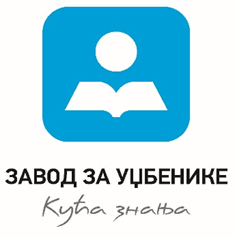 САДРЖАЈНАСТАВНА ТЕМА:  Метали, оксиди и хидроксиди (базе)Час 1. – Општа физичка и хемијска својства метала; налажење метала у природи.......................................................................................................................  2Час 2. – Алкални метали…………………………………………………………… 4 Час 3. – Земноалкални метали…………………………………………………….. 6Час 4. – Испитивање физичких својстава метала; реакције метала са киселинама... 8Час 5. – Физичка својства метала, алкални и земноалкални метaли ..................... 10РАДНИ ЛИСТИЋ...................................................................................................... 11  Час 6. – Језик: Гвожђе, бакар  и алуминијум.............................................................13Час 7. – Олово и цинк..................................................................................................15 Час 8. – Легуре..............................................................................................................17Час 9. – Оксиди метала и хидроксиди (базе).............................................................19РАДНИ ЛИСТИЋ......................................................................................................20Час 10. – Метали – утврђивање градива....................................................................22НАСТАВНА ТЕМА:  Неметали, оксиди и киселинеЧас 11. – Општа физичка и хемијска својства неметала, налажење неметала у природи.........................................................................................................................24Час 12. – Халогени елементи.......................................................................................26Час 13. – Сумпор...........................................................................................................28Час 14.  – Халогени елементи, сумпор .......................................................................30РАДНИ ЛИСТИЋ.......................................................................................................31Час 15. – Испитивање физичких својстава неметала................................................32Час 16.  – Азот...............................................................................................................34Час 17. – Фосфор...........................................................................................................36Час 18. – Угљеник ........................................................................................................38Час 19. – Доказивање киселости неорганских киселина ...........................................40Час 20. – Неметали, оксиди и киселине ......................................................................42РАДНИ ЛИСТИЋ.........................................................................................................43НАСТАВНА ТЕМА: СолиЧас 21. – Формуле и називи соли..................................................................................45Час 22. – Формуле и називи соли..................................................................................47РАДНИ ЛИСТИЋ.........................................................................................................48Час 23. – Добијање соли................................................................................................50Час 24. – Физичка и хемијска својства соли ...............................................................52РАДНИ ЛИСТИЋ.........................................................................................................53Час 25. – Соли – добијање, физичка и хемијска својства...........................................54РАДНИ ЛИСТИЋ.........................................................................................................55Час 26. – Добијање и испитивање хемијских и физичких својстава соли ...............56Час 27. – Соли – комбиновани задаци..........................................................................58Час 28. –Провера знања – соли .....................................................................................60НАСТАВНА ТЕМА: Органска једињења и њихова општа својства Час 29. – Увод у органску хемију.................................................................................62 Час 30. – Увод у органску хемију ................................................................................64Час 31. – Подела и физичка својства угљоводоника .................................................66 Час 32. – Засићени угљоводоници – алкани................................................................68Час 33. – Засићени угљоводоници – алкани................................................................70 РАДНИ ЛИСТИЋ........................................................................................................71Час 34. – Незасићени угљоводоници – алкени и алкини............................................72 Час 35. – Састављање модела молекула угљоводоника, писање структурних формула и именовање угљоводоника..........................................................................................74Час 36. – Незасићени угљоводоници – алкени и алкини – утврђивање....................76РАДНИ ЛИСТИЋ........................................................................................................77Час 37. – Хемијска својства угљоводоника.................................................................78 Час 38. – Хемијска својства угљоводоника – утврђивање.........................................80 Час 39. – Ароматични угљоводоници..........................................................................82Час 40. – Нафта и земни гас...........................................................................................84Час 41. – Ароматични угљоводоници, нафта и земни гас – утврђивање..................86РАДНИ ЛИСТИЋ.........................................................................................................87Час 42. – Угљоводоници – провера знања...................................................................88НАСТАВНА ТЕМА: Органска једињења са кисеоникомЧас 43. – Алкохоли – номенклатура и подела …………....…………………............90 Час 44. – Алкохоли – својства и примена....................................................................92Час 45. – Алкохоли – понављање.................................................................................94РАДНИ ЛИСТИЋ........................................................................................................95Час 46. – Карбоксилне киселине..................................................................................97Час 47. – Карбоксилне киселине – утврђивање..........................................................99Час 48. – Физичка и хемијска својства органских једињења са кисеоником.........102Час 49. – Естри.............................................................................................................104 Час 50. – Органска једињења са кисеоником - понављање.....................................106НАСТАВНА ТЕМА: Биолошки важна органска једињењаЧас 51. – Масти и уља.................................................................................................108Час 52. – Масти и уља – понављање .........................................................................110Час 53. – Угљени хидрати...........................................................................................112Час 54. – Моносахариди..............................................................................................114Час 55. – Дисахариди и полисахариди.......................................................................116Час 56. – Дисахариди и полисахариди – понављање ...............................................118РАДНИ ЛИСТИЋ......................................................................................................119 Час 57. – Амино-киселине и протеини.....................................................................120Час 58. – Испитивање растворљивости масти и уља и угљених хидрата у води; доказивање скроба, денатурација протеина................................................................................................122Час 59. – Витамини.....................................................................................................124Час 60. – Амино-киселине, протеини и витамини – понављање ...........................126Час 61. – Биолошки важна органска једињења – утврђивање................................128РАДНИ ЛИСТИЋ......................................................................................................129Час 62. – Биолошки важна органска једињења – провера знања............................130НАСТАВНА ТЕМА: Заштита животне средине и зелена хемијаЧас 63. – Загађивачи, загађујуће супстанце и последице загађивања....................132Час 64. – Рециклажа....................................................................................................134Час 65. – Заштита животне средине – понављање ..................................................136Час 66. – Зелена хемија...............................................................................................138Час 67. – Систематизација градива хемије за осми разред ...............................140Час 68. – Систематизација градива хемије за осми разред................................142Белешке о часу: Белешке о часу: Белешке о часу: Белешке о часу: Белешке о часу:РАДНИ ЛИСТИЋ – МЕТАЛИПопуни табелу тако што ћеш поред сваког метала написати његов хемијски симбол, као и боју и агрегатно стање на собној температури и атмосферском притиску.Метале:  Li, Ca, K, Fe, Ag, Mn, Li, Mg, Sr разврстај у табелу на основу положаја у Периодном систему елемената.Напиши једначине хемијских реакција магнезијума са кисеоником, а затим једначину тако добијеног реакционог производа са водом.Објасни разлику у реактивности између натријума, калцијума и магнезијума са водом.Израчунај масу гаса водоника који се ослобађа реакцијом 5 молова атома калијума са одговарајућом количином воде.Напиши једначину хемијске реакције гашења креча и израчунај масу гашеног креча који настаје у реакцији 10 kg негашеног креча са водом. Белешке о часу: Белешке о часу: Белешке о часу: Белешке о часу: Белешке о часу: Белешке о часу: Белешке о часу:  Белешке о часу: Белешке о часу: Белешке о часу: Белешке о часу: Белешке о часу: Белешке о часу:  Белешке о часу: Белешке о часу: Белешке о часу: Белешке о часу: Белешке о часу: Белешке о часу: Белешке о часу: Белешке о часу: Белешке о часу: Белешке о часу: Белешке о часу: Белешке о часу: Белешке о часу: Белешке о часу: Белешке о часу: Белешке о часу:Белешке о часу: Белешке о часу: Белешке о часу: Белешке о часу: Белешке о часу: Белешке о часу: Белешке о часу: Белешке о часу: Белешке о часу: Белешке о часу: Белешке о часу: Белешке о часу: Белешке о часу: Белешке о часу: Белешке о часу: Белешке о часу: Белешке о часу: Белешке о часу: Белешке о часу: Белешке о часу: Белешке о часу: Белешке о часу: Белешке о часу: Белешке о часу: Белешке о часу: Белешке о часу: Белешке о часу: Белешке о часу: Белешке о часу: Белешке о часу: Белешке о часу: Белешке о часу: ПРЕДМЕТ: ХЕМИЈА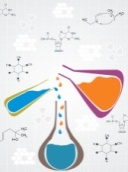 РАЗРЕД: ОСМИРЕДНИ БРОЈ ЧАСА:  1.ДАТУМ:НАСТАВНА ТЕМА:  Метали, оксиди и хидроксиди (базе)НАСТАВНА ТЕМА:  Метали, оксиди и хидроксиди (базе)НАСТАВНА ЈЕДИНИЦА: Општа физичка и хемијска својства метала; налажење метала у природиНАСТАВНА ЈЕДИНИЦА: Општа физичка и хемијска својства метала; налажење метала у природиЦИЉ ЧАСА: упознавање ученика са предметом изучавања хемије у осмом разреду и обавезном литературом коју ће користити у раду; упознавање са основним својствима метала и заступљеношћу метала у природи.ЦИЉ ЧАСА: упознавање ученика са предметом изучавања хемије у осмом разреду и обавезном литературом коју ће користити у раду; упознавање са основним својствима метала и заступљеношћу метала у природи.ОЧЕКИВАНИ ИСХОДИУченик ће бити у стању да:наведе заступљеност метала у живој и неживој природи;испита и опише физичка својства метала и повеже их са практичном применомОЧЕКИВАНИ ИСХОДИУченик ће бити у стању да:наведе заступљеност метала у живој и неживој природи;испита и опише физичка својства метала и повеже их са практичном применомКЉУЧНИ ПОЈМОВИ: метали, физичка својства метала, заступљеност у природиКЉУЧНИ ПОЈМОВИ: метали, физичка својства метала, заступљеност у природиТИП ЧАСА: обрадаТИП ЧАСА: обрадаМЕТОДЕ РАДА: дијалошкиМЕТОДЕ РАДА: дијалошкиОБЛИЦИ РАДА: доминира фронталниОБЛИЦИ РАДА: доминира фронталниНАСТАВНА СРЕДСТВА: узорци метала у елементарном облику и у облику њихових једињења, таблица Периодног система елемената.НАСТАВНА СРЕДСТВА: узорци метала у елементарном облику и у облику њихових једињења, таблица Периодног система елемената.КОРЕЛАЦИЈА: техника и технологија, физика, географија, градиво хемије за седми разред.КОРЕЛАЦИЈА: техника и технологија, физика, географија, градиво хемије за седми разред.МОГУЋИ ТОК ЧАСАМОГУЋИ ТОК ЧАСАУводни део часаАктивности наставника: упознаје ученике са планом и програмом хемије за осми разред и са обавезном литературом коју ће користити у раду.Дијалошком методом понавља кључне појмове из хемије са којима су се сусретали у седмом разреду.Разговара са ученицима о физичким својствима метала (боја, агрегатно стање, проводљивост топлоте и електрицитета). Показује положај алкалних, земноалкалних, прелазних и осталих метала у Периодном систему елемената. Истиче циљ часа.Активности ученика: слушају наставника, активно учествују у разговору, одговарају на питања наставника.Главни део часаАктивности наставника: истиче да су алкални метали и већина земноалкалних метала веома мекани, толико да се могу сећи ножем (уколико је могуће показује ученицима узорке метала), као и да већина метала може да се кује, лије и извлачи у танке жице и фолије.Наводи где метали могу да се нађу у природи и да се углавном налазе у облику једињења која граде стене, руде и минерале, а такође улазе и у састав једињења живог света; наводи примере да је јон магнезијума саставни део хлорофила, да јон гвожђа улази у састав хемоглобина, јон калцијума је саставни део костију, а јон натријума један од основних састојака телесних течности. Наводи да су метали слични по физичким својствима, као и да имају слична хемијска својства – реагују са кисеоником градећи оксиде (базни оксиди), чијим растварањем у води настају хидроксиди (базе).Активности ученика: слушају наставниково излагање, активно учествују у разговору, одговарају на питања наставника, размишљају, постављају питања.Завршни део часаАктивности наставника: даје задатке са 13. стране уџбеника, које ученици самостално решавају, након чега следи анализа одговора.Активности ученика: раде задатке из уџбеника, коментаришу одговоре.Уводни део часаАктивности наставника: упознаје ученике са планом и програмом хемије за осми разред и са обавезном литературом коју ће користити у раду.Дијалошком методом понавља кључне појмове из хемије са којима су се сусретали у седмом разреду.Разговара са ученицима о физичким својствима метала (боја, агрегатно стање, проводљивост топлоте и електрицитета). Показује положај алкалних, земноалкалних, прелазних и осталих метала у Периодном систему елемената. Истиче циљ часа.Активности ученика: слушају наставника, активно учествују у разговору, одговарају на питања наставника.Главни део часаАктивности наставника: истиче да су алкални метали и већина земноалкалних метала веома мекани, толико да се могу сећи ножем (уколико је могуће показује ученицима узорке метала), као и да већина метала може да се кује, лије и извлачи у танке жице и фолије.Наводи где метали могу да се нађу у природи и да се углавном налазе у облику једињења која граде стене, руде и минерале, а такође улазе и у састав једињења живог света; наводи примере да је јон магнезијума саставни део хлорофила, да јон гвожђа улази у састав хемоглобина, јон калцијума је саставни део костију, а јон натријума један од основних састојака телесних течности. Наводи да су метали слични по физичким својствима, као и да имају слична хемијска својства – реагују са кисеоником градећи оксиде (базни оксиди), чијим растварањем у води настају хидроксиди (базе).Активности ученика: слушају наставниково излагање, активно учествују у разговору, одговарају на питања наставника, размишљају, постављају питања.Завршни део часаАктивности наставника: даје задатке са 13. стране уџбеника, које ученици самостално решавају, након чега следи анализа одговора.Активности ученика: раде задатке из уџбеника, коментаришу одговоре.ПРЕДМЕТ: ХЕМИЈА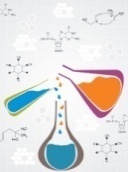 РАЗРЕД: ОСМИРЕДНИ БРОЈ ЧАСА: 2.ДАТУМ:НАСТАВНА ТЕМА: Метали, оксиди и хидроксиди (базе)НАСТАВНА ТЕМА: Метали, оксиди и хидроксиди (базе)НАСТАВНА ЈЕДИНИЦА: Алкални металиНАСТАВНА ЈЕДИНИЦА: Алкални металиЦИЉ ЧАСА: да ученици схвате основна физичка и хемијска својства алкалних метала.ЦИЉ ЧАСА: да ученици схвате основна физичка и хемијска својства алкалних метала.ОЧЕКИВАНИ ИСХОДИУченик ће бити у стању да:испита и опише физичка својства метала и повеже их са њиховом практичном применом;испита и опише хемијска својства метала и објасни их на основу структуре атома и положаја елемената у Периодном систему;напише и тумачи једначине хемијских реакција метала;напише формуле и именује оксиде, киселине, базе и соли.ОЧЕКИВАНИ ИСХОДИУченик ће бити у стању да:испита и опише физичка својства метала и повеже их са њиховом практичном применом;испита и опише хемијска својства метала и објасни их на основу структуре атома и положаја елемената у Периодном систему;напише и тумачи једначине хемијских реакција метала;напише формуле и именује оксиде, киселине, базе и соли.КЉУЧНИ ПОЈМОВИ: алкални метали, оксиди метала, хидроксиди (базе), хидроксидна група, црвена лакмус хартијаКЉУЧНИ ПОЈМОВИ: алкални метали, оксиди метала, хидроксиди (базе), хидроксидна група, црвена лакмус хартијаТИП ЧАСА: обрадаТИП ЧАСА: обрадаМЕТОДЕ РАДА: дијалошки, демонстрациониМЕТОДЕ РАДА: дијалошки, демонстрациониОБЛИЦИ РАДА: доминира фронталниОБЛИЦИ РАДА: доминира фронталниНАСТАВНА СРЕДСТВА: Периодни систем елемената; супстанце: елементарни калијум или натријум, дестилована вода; лабораторијски прибор и посуђе: стаклена чаша, сахатно стакло, пинцета, ножић, црвена лакмус хартија.НАСТАВНА СРЕДСТВА: Периодни систем елемената; супстанце: елементарни калијум или натријум, дестилована вода; лабораторијски прибор и посуђе: стаклена чаша, сахатно стакло, пинцета, ножић, црвена лакмус хартија.КОРЕЛАЦИЈА: физика, географија, градиво хемије за седми разред.КОРЕЛАЦИЈА: физика, географија, градиво хемије за седми разред.МОГУЋИ ТОК ЧАСАМОГУЋИ ТОК ЧАСАУводни део часаАктивности наставника: кроз разговор са ученицима понавља стечено знање о основним физичким својствима метала; истиче циљ часа.Активности ученика: активно учествују у разговору, одговарају на питања наставника, утврђују научено градиво.Главни део часаАктивности наставника: дијалошком методом наводи ученике да, користећи Периодни систем елемената, закључе колико валентних електрона имају алкални метали; истиче да су због броја валентних електрона ови метали веома реактивни и да се због своје реактивности према састојцима ваздуха морају чувати у нафти.Изводи демонстрациони оглед: реакција натријума (калијума) са водом и испитивање својстава насталог раствора, према упутству на 15. страни уџбеника, показује да црвена лакмус хартија постаје плава у базној средини.Истиче да метали сагоревањем граде оксиде метала и да оксиди метала који реагују са водом граде хидроксиде (базе). Пише једначине реакција алкалних метала са водом и оксида алкалних метала са водом.Активности ученика: слушају наставниково излагање, активно учествују у разговору, изводе закључке о алкалним металима на основу Периодног система елемената, пажљиво посматрају демонстрациони оглед, одговарају на питања наставника, размишљају, постављају питања.Завршни део часаАктивности наставника: задаје питања са 17. стране уџбеника, на која ученици самостално одговарају, након чега следи анализа одговора.Активности ученика: раде задатке из уџбеника, коментаришу одговоре.Уводни део часаАктивности наставника: кроз разговор са ученицима понавља стечено знање о основним физичким својствима метала; истиче циљ часа.Активности ученика: активно учествују у разговору, одговарају на питања наставника, утврђују научено градиво.Главни део часаАктивности наставника: дијалошком методом наводи ученике да, користећи Периодни систем елемената, закључе колико валентних електрона имају алкални метали; истиче да су због броја валентних електрона ови метали веома реактивни и да се због своје реактивности према састојцима ваздуха морају чувати у нафти.Изводи демонстрациони оглед: реакција натријума (калијума) са водом и испитивање својстава насталог раствора, према упутству на 15. страни уџбеника, показује да црвена лакмус хартија постаје плава у базној средини.Истиче да метали сагоревањем граде оксиде метала и да оксиди метала који реагују са водом граде хидроксиде (базе). Пише једначине реакција алкалних метала са водом и оксида алкалних метала са водом.Активности ученика: слушају наставниково излагање, активно учествују у разговору, изводе закључке о алкалним металима на основу Периодног система елемената, пажљиво посматрају демонстрациони оглед, одговарају на питања наставника, размишљају, постављају питања.Завршни део часаАктивности наставника: задаје питања са 17. стране уџбеника, на која ученици самостално одговарају, након чега следи анализа одговора.Активности ученика: раде задатке из уџбеника, коментаришу одговоре.ПРЕДМЕТ: ХЕМИЈАРАЗРЕД: ОСМИРЕДНИ БРОЈ ЧАСА: 3.ДАТУМ:НАСТАВНА ТЕМА: Метали, оксиди и хидроксиди (базе)НАСТАВНА ТЕМА: Метали, оксиди и хидроксиди (базе)НАСТАВНА ЈЕДИНИЦА: Земноалкални металиНАСТАВНА ЈЕДИНИЦА: Земноалкални металиЦИЉ ЧАСА: да ученици схвате основна физичка и хемијска својства земноалкалних метала.ЦИЉ ЧАСА: да ученици схвате основна физичка и хемијска својства земноалкалних метала.ОЧЕКИВАНИ ИСХОДИУченик ће бити у стању да:испита и опише физичка својства метала и повеже их са њиховом практичном применом; испита и опише хемијска својства метала и објасни их на основу структуре атома и положаја елемената у Периодном систему;напише и тумачи једначине хемијских реакција метала;напише формуле и именује оксиде, киселине, базе и соли.ОЧЕКИВАНИ ИСХОДИУченик ће бити у стању да:испита и опише физичка својства метала и повеже их са њиховом практичном применом; испита и опише хемијска својства метала и објасни их на основу структуре атома и положаја елемената у Периодном систему;напише и тумачи једначине хемијских реакција метала;напише формуле и именује оксиде, киселине, базе и соли.КЉУЧНИ ПОЈМОВИ: земноалкални метали, оксиди метала, хидроксиди (базе), хидроксидна група, црвена лакмус хартијаКЉУЧНИ ПОЈМОВИ: земноалкални метали, оксиди метала, хидроксиди (базе), хидроксидна група, црвена лакмус хартијаТИП ЧАСА: обрадаТИП ЧАСА: обрадаМЕТОДЕ РАДА: дијалошки, демонстрациони.МЕТОДЕ РАДА: дијалошки, демонстрациони.ОБЛИЦИ РАДА: доминира фронталниОБЛИЦИ РАДА: доминира фронталниНАСТАВНА СРЕДСТВА: Периодни систем елемената; супстанце: елементарни калцијум и/ или магнезијумова трака, дестилована вода; лабораторијски прибор и посуђе: стаклене чаше, сахатно стакло, пинцета, ножић, пламеник, пластична цевчица, црвена лакмус хартија.НАСТАВНА СРЕДСТВА: Периодни систем елемената; супстанце: елементарни калцијум и/ или магнезијумова трака, дестилована вода; лабораторијски прибор и посуђе: стаклене чаше, сахатно стакло, пинцета, ножић, пламеник, пластична цевчица, црвена лакмус хартија.КОРЕЛАЦИЈА: физика, географија, градиво хемије за седми разред.КОРЕЛАЦИЈА: физика, географија, градиво хемије за седми разред.МОГУЋИ ТОК ЧАСАМОГУЋИ ТОК ЧАСАУводни део часаАктивности наставника: кроз разговор са ученицима понавља стечено знање о алкалним металима; истиче циљ часа.Активности ученика: активно учествују у разговору, одговарају на питања наставника, утврђују научено градиво.Главни део часаАктивности наставника: наводи сличности земноалкалних метала са алкалним.Изводи демонстрациони оглед: реакција магнезијума и калцијума са водом и реакција магнезијум-оксида и калцијум-оксида са водом, као и добијање калцијум-карбоната, према упутствима са 19. стране уџбеника. Показује да црвена лакмус хартија постаје плава у базној средини. Пише једначине реакција калцијума и магнезијума са водом и оксида алкалних метала са водом. Дијалошком методом наводи ученике да самостално објасне разлику у реактивности натријума, калцијума и магнезијума. (Ученици би требало да дођу до закључка да на реактивност утиче број валентних електрона, као и њихова удаљеност од језгра атома.) Наводи примену најзначајнијих једињења калцијума у свакодневном животу.Активности ученика: слушају наставниково излагање, активно учествују у разговору, изводе закључке у вези са реактивношћу натријума, калцијума и магнезијума, пажљиво посматрају демонстрационе огледе, одговарају на питања наставника, размишљају, постављају питања.Завршни део часаАктивности наставника: задаје питања са 22. стране уџбеника, на која ученици самостално одговарају.Задаје ученицима да за домаћи задатак прочитају упутство за извођење Лабораторијске вежбе I, дато на 7. и 8. страни збирке.Активности ученика: раде задатке из уџбеника, коментаришу одговоре, бележе домаћи задатак.Уводни део часаАктивности наставника: кроз разговор са ученицима понавља стечено знање о алкалним металима; истиче циљ часа.Активности ученика: активно учествују у разговору, одговарају на питања наставника, утврђују научено градиво.Главни део часаАктивности наставника: наводи сличности земноалкалних метала са алкалним.Изводи демонстрациони оглед: реакција магнезијума и калцијума са водом и реакција магнезијум-оксида и калцијум-оксида са водом, као и добијање калцијум-карбоната, према упутствима са 19. стране уџбеника. Показује да црвена лакмус хартија постаје плава у базној средини. Пише једначине реакција калцијума и магнезијума са водом и оксида алкалних метала са водом. Дијалошком методом наводи ученике да самостално објасне разлику у реактивности натријума, калцијума и магнезијума. (Ученици би требало да дођу до закључка да на реактивност утиче број валентних електрона, као и њихова удаљеност од језгра атома.) Наводи примену најзначајнијих једињења калцијума у свакодневном животу.Активности ученика: слушају наставниково излагање, активно учествују у разговору, изводе закључке у вези са реактивношћу натријума, калцијума и магнезијума, пажљиво посматрају демонстрационе огледе, одговарају на питања наставника, размишљају, постављају питања.Завршни део часаАктивности наставника: задаје питања са 22. стране уџбеника, на која ученици самостално одговарају.Задаје ученицима да за домаћи задатак прочитају упутство за извођење Лабораторијске вежбе I, дато на 7. и 8. страни збирке.Активности ученика: раде задатке из уџбеника, коментаришу одговоре, бележе домаћи задатак.ПРЕДМЕТ: ХЕМИЈА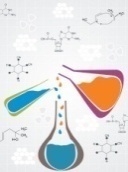 РАЗРЕД: ОСМИРЕДНИ БРОЈ ЧАСА: 4.ДАТУМ:НАСТАВНА ТЕМА: Метали, оксиди и хидроксиди (базе)НАСТАВНА ТЕМА: Метали, оксиди и хидроксиди (базе)НАСТАВНА ЈЕДИНИЦА: Испитивање физичких својстава метала; реакције метала са киселинамаНАСТАВНА ЈЕДИНИЦА: Испитивање физичких својстава метала; реакције метала са киселинамаЦИЉ ЧАСА: да ученици испитају основна својства метала.ЦИЉ ЧАСА: да ученици испитају основна својства метала.ОЧЕКИВАНИ ИСХОДИУченик ће бити у стању да:  испита и опише физичка својства метала и повеже их са њиховом практичном применом; испита и опише хемијска својства метала и објасни их на основу структуре атома и положаја елемената у Периодном систему;правилно рукује лабораторијским посуђем, прибором и супстанцама, и показује одговоран однос према здрављу и животној средини; изведе експеримент према датом упутству, табеларно и графички прикаже податке, формулише објашњења и изведе закључке. ОЧЕКИВАНИ ИСХОДИУченик ће бити у стању да:  испита и опише физичка својства метала и повеже их са њиховом практичном применом; испита и опише хемијска својства метала и објасни их на основу структуре атома и положаја елемената у Периодном систему;правилно рукује лабораторијским посуђем, прибором и супстанцама, и показује одговоран однос према здрављу и животној средини; изведе експеримент према датом упутству, табеларно и графички прикаже податке, формулише објашњења и изведе закључке. КЉУЧНИ ПОЈМОВИ: метали, физичка својства метала, реактивност метала са киселинамаКЉУЧНИ ПОЈМОВИ: метали, физичка својства метала, реактивност метала са киселинамаТИП ЧАСА: лабораторијска вежбаТИП ЧАСА: лабораторијска вежбаМЕТОДЕ РАДА: метода лабораторијских и других радоваМЕТОДЕ РАДА: метода лабораторијских и других радоваОБЛИЦИ РАДА: групни радОБЛИЦИ РАДА: групни радНАСТАВНА СРЕДСТВА: различити предмети од гвожђа, гумени балони на надувавање, маркери, вага, батерије, сијалице, магнети, упаљач; супстанце: опиљци гвожђа и цинка, магнезијумова трака, разблажен раствор киселине по избору, дестилована вода; лабораторијски прибор и посуђе: епрувете, мензура, шпиритусна лампа.НАСТАВНА СРЕДСТВА: различити предмети од гвожђа, гумени балони на надувавање, маркери, вага, батерије, сијалице, магнети, упаљач; супстанце: опиљци гвожђа и цинка, магнезијумова трака, разблажен раствор киселине по избору, дестилована вода; лабораторијски прибор и посуђе: епрувете, мензура, шпиритусна лампа.КОРЕЛАЦИЈА: физикаКОРЕЛАЦИЈА: физикаМОГУЋИ ТОК ЧАСАМОГУЋИ ТОК ЧАСАУводни део часаАктивности наставника: кроз разговор са ученицима понавља основна физичка својства метала; истиче циљ часа и дели ученике у групе тако да у свакој групи буду ученици различитог нивоа знања и способности.Даје кратко упутство о начину реализације лабораторијске вежбе.Обавештава ученике да ће оцењивати групу и појединца унутар групе на основу учешћа и залагања, сарадње, поштовања правила понашања у лабораторији и тачности и прецизности у раду.Активности ученика: деле се у групе, бирају представника групе који ће да извештава о резултатима.Пажљиво слушају упутства и постављају питања уколико има неких нејасноћа.Главни део часаАктивности наставника: прати експериментални рад ученика, даје сугестије и исправља евентуалне грешке ученика, помаже им у анализи и доношењу закључака; прати укљученост ученика у експериментални рад, развија радну дисциплину и позитивну атмосферу; подстиче ученике на самостално излагање пред одељењем, да износе своје ставове и запажања, као и запажања групе коју представљају. Активности ученика: у групама праве експериментепрема упутству са 8. стране збирке задатака; међусобно сарађују, прикупљају податке, коментаришу, анализирају и доносе закључке; бележе запажања у својим радним свескама.Завршни део часаАктивности наставника: подстиче ученике да оцене свој рад, као и рад, залагање и комуникацију других ученика.Износи и образлаже оцене рада група и појединаца.Активности ученика: представници група презентују своје резултате и изведене закључке; дискутују  са осталим ученицима о добијеним резултатима рада; оцењују свој рад и залагање, као и рад и залагање других ученика.Сређују своја радна места.Уводни део часаАктивности наставника: кроз разговор са ученицима понавља основна физичка својства метала; истиче циљ часа и дели ученике у групе тако да у свакој групи буду ученици различитог нивоа знања и способности.Даје кратко упутство о начину реализације лабораторијске вежбе.Обавештава ученике да ће оцењивати групу и појединца унутар групе на основу учешћа и залагања, сарадње, поштовања правила понашања у лабораторији и тачности и прецизности у раду.Активности ученика: деле се у групе, бирају представника групе који ће да извештава о резултатима.Пажљиво слушају упутства и постављају питања уколико има неких нејасноћа.Главни део часаАктивности наставника: прати експериментални рад ученика, даје сугестије и исправља евентуалне грешке ученика, помаже им у анализи и доношењу закључака; прати укљученост ученика у експериментални рад, развија радну дисциплину и позитивну атмосферу; подстиче ученике на самостално излагање пред одељењем, да износе своје ставове и запажања, као и запажања групе коју представљају. Активности ученика: у групама праве експериментепрема упутству са 8. стране збирке задатака; међусобно сарађују, прикупљају податке, коментаришу, анализирају и доносе закључке; бележе запажања у својим радним свескама.Завршни део часаАктивности наставника: подстиче ученике да оцене свој рад, као и рад, залагање и комуникацију других ученика.Износи и образлаже оцене рада група и појединаца.Активности ученика: представници група презентују своје резултате и изведене закључке; дискутују  са осталим ученицима о добијеним резултатима рада; оцењују свој рад и залагање, као и рад и залагање других ученика.Сређују своја радна места.ПРЕДМЕТ: ХЕМИЈАРАЗРЕД: ОСМИРЕДНИ БРОЈ ЧАСА: 5.ДАТУМ:НАСТАВНА ТЕМА: Метали, оксиди и хидроксиди (базе)НАСТАВНА ТЕМА: Метали, оксиди и хидроксиди (базе)НАСТАВНА ЈЕДИНИЦА: Физичка својства метала, алкални и земноалкални металиНАСТАВНА ЈЕДИНИЦА: Физичка својства метала, алкални и земноалкални металиЦИЉ ЧАСА: да ученици утврде и повежу знања о физичким и хемијским својствима алкалних и земноалкалних метала.ЦИЉ ЧАСА: да ученици утврде и повежу знања о физичким и хемијским својствима алкалних и земноалкалних метала.ОЧЕКИВАНИ ИСХОДИУченик ће бити у стању да:испита и опише физичка својства метала и повеже их са њиховом практичном применом; испита и опише хемијска својства метала и објасни их на основу структуре атома и положаја елемената у Периодном систему; напише и тумачи једначине хемијских реакција метала;напише формуле и именује оксиде, киселине, базе и соли.ОЧЕКИВАНИ ИСХОДИУченик ће бити у стању да:испита и опише физичка својства метала и повеже их са њиховом практичном применом; испита и опише хемијска својства метала и објасни их на основу структуре атома и положаја елемената у Периодном систему; напише и тумачи једначине хемијских реакција метала;напише формуле и именује оксиде, киселине, базе и соли.КЉУЧНИ ПОЈМОВИ: алкални метали, земноалкални метали, оксиди метала и хидроксиди (базе)КЉУЧНИ ПОЈМОВИ: алкални метали, земноалкални метали, оксиди метала и хидроксиди (базе)ТИП ЧАСА: утврђивањеТИП ЧАСА: утврђивањеМЕТОДЕ РАДА: рад на текстуМЕТОДЕ РАДА: рад на текстуОБЛИЦИ РАДА: рад у паруОБЛИЦИ РАДА: рад у паруНАСТАВНА СРЕДСТВА: радни листићиНАСТАВНА СРЕДСТВА: радни листићиКОРЕЛАЦИЈА: математикаКОРЕЛАЦИЈА: математикаМОГУЋИ ТОК ЧАСАМОГУЋИ ТОК ЧАСАУводни део часаАктивности наставника: дели ученике у групе према месту седења како би решавали асоцијацију која се налази у електронском уџбенику (и на 9. страни збирке задатака) и на тај начин поновили и повезали научене појмове.Активности ученика: решавају асоцијацију активно учествујући у такмичењу.Главни део часаАктивности наставника: дели ученике у парове, према месту седења дели наставне листиће и даје упутства за рад.Прати атмосферу на часу, даје инструкције и додатна објашњења, помаже ученицима којима је потребна помоћ при изради задатака.Активности ученика: решавају задатке, међусобно сарађују, коментаришу, помажу један другом.Завршни део часаАктивности наставника: заједно са ученицима проверава тачност урађених задатака и отклања евентуалне нејасноће. Задаје за домаћи 9, 10, 11, 12, 16. и 17. задатак са 35. стране збирке задатака.Активности ученика: проверавају тачност урађених задатака исписивањем решења на табли; бележе домаћи задатак.Уводни део часаАктивности наставника: дели ученике у групе према месту седења како би решавали асоцијацију која се налази у електронском уџбенику (и на 9. страни збирке задатака) и на тај начин поновили и повезали научене појмове.Активности ученика: решавају асоцијацију активно учествујући у такмичењу.Главни део часаАктивности наставника: дели ученике у парове, према месту седења дели наставне листиће и даје упутства за рад.Прати атмосферу на часу, даје инструкције и додатна објашњења, помаже ученицима којима је потребна помоћ при изради задатака.Активности ученика: решавају задатке, међусобно сарађују, коментаришу, помажу један другом.Завршни део часаАктивности наставника: заједно са ученицима проверава тачност урађених задатака и отклања евентуалне нејасноће. Задаје за домаћи 9, 10, 11, 12, 16. и 17. задатак са 35. стране збирке задатака.Активности ученика: проверавају тачност урађених задатака исписивањем решења на табли; бележе домаћи задатак.МеталСимбол металаБојаАгрегатно стањеМагнезијумБакарАлуминијумЖиваСреброАлкални металиЗемноалкални металиПрелазни металиПРЕДМЕТ: ХЕМИЈА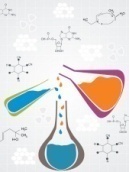 РАЗРЕД: ОСМИРЕДНИ БРОЈ ЧАСА: 6.ДАТУМ:НАСТАВНА ТЕМА: Метали, оксиди и хидроксиди (базе)НАСТАВНА ТЕМА: Метали, оксиди и хидроксиди (базе)НАСТАВНА ЈЕДИНИЦА: Гвожђе, бакар и алуминијумНАСТАВНА ЈЕДИНИЦА: Гвожђе, бакар и алуминијумЦИЉ ЧАСА: да ученици схвате физичка и хемијска својства гвожђа, бакра и алуминијума.ЦИЉ ЧАСА: да ученици схвате физичка и хемијска својства гвожђа, бакра и алуминијума.ОЧЕКИВАНИ ИСХОДИУченик ће бити у стању да:испита и опише физичка својства метала и повеже их са њиховом практичном применом;испита и опише хемијска својства метала и објасни их на основу структуре атома и положаја елемената у Периодном систему; напише и тумачи једначине хемијских реакција метала;напише формуле и именује оксиде, киселине, базе и соли.ОЧЕКИВАНИ ИСХОДИУченик ће бити у стању да:испита и опише физичка својства метала и повеже их са њиховом практичном применом;испита и опише хемијска својства метала и објасни их на основу структуре атома и положаја елемената у Периодном систему; напише и тумачи једначине хемијских реакција метала;напише формуле и именује оксиде, киселине, базе и соли.КЉУЧНИ ПОЈМОВИ: гвожђе, бакар, алуминијум, корозијаКЉУЧНИ ПОЈМОВИ: гвожђе, бакар, алуминијум, корозијаТИП ЧАСА: обрадаТИП ЧАСА: обрадаМЕТОДЕ РАДА: дијалошкиМЕТОДЕ РАДА: дијалошкиОБЛИЦИ РАДА: доминира фронталниОБЛИЦИ РАДА: доминира фронталниНАСТАВНА СРЕДСТВА: Периодни систем елемената, узорци метала у елементарном облику или у облику једињења.НАСТАВНА СРЕДСТВА: Периодни систем елемената, узорци метала у елементарном облику или у облику једињења.КОРЕЛАЦИЈА: техника и технологија, градиво хемије за седми разред, физика.КОРЕЛАЦИЈА: техника и технологија, градиво хемије за седми разред, физика.МОГУЋИ ТОК ЧАСАМОГУЋИ ТОК ЧАСАУводни део часаАктивности наставника: проверава домаће задатке ученика.Кроз разговор са ученицима понавља хемијске симболе гвожђа, бакра и алуминијума.Наводи ученике да на основу претходно стеченог знања опишу физичка својства ових метала (боју, магнетичност, проводљивост топлоте, проводљивост електричне енергије). Ако је потребно, допуњава излагање ученика својствима метала које нису споменули.Активности ученика: одговарају на питања наставника, описују физичка својства гвожђа, бакра и алуминијума на основу знања из живота и знања стеченог на претходним часовима; израчунавају број елементарних честица у овим атомима и одређују њихов положај у Периодном систему елемената.Главни део часаАктивности наставника: разговара са ученицима о променама које се дешавају на гвожђу и бакру под утицајем супстанци из ваздуха; пише формуле оксида и хидроксида гвожђа, бакра и алуминијума и једначине добијања оксида ових метала.Истиче примену ових метала и њихових једињења.  Активности ученика: прате наставниково предавање, активно учествују у разговору, размишљају, повезују знања.Завршни део часаАктивности наставника: задаје питања са 25. стране уџбеника, на која ученици самостално одговарају, након чега следи анализа.Задаје за домаћи  5, 15. и 19. задатак са 34. стране збирке задатака.Активности ученика: одговарају на питања и анализирају одговоре.Бележе домаћи задатак.Уводни део часаАктивности наставника: проверава домаће задатке ученика.Кроз разговор са ученицима понавља хемијске симболе гвожђа, бакра и алуминијума.Наводи ученике да на основу претходно стеченог знања опишу физичка својства ових метала (боју, магнетичност, проводљивост топлоте, проводљивост електричне енергије). Ако је потребно, допуњава излагање ученика својствима метала које нису споменули.Активности ученика: одговарају на питања наставника, описују физичка својства гвожђа, бакра и алуминијума на основу знања из живота и знања стеченог на претходним часовима; израчунавају број елементарних честица у овим атомима и одређују њихов положај у Периодном систему елемената.Главни део часаАктивности наставника: разговара са ученицима о променама које се дешавају на гвожђу и бакру под утицајем супстанци из ваздуха; пише формуле оксида и хидроксида гвожђа, бакра и алуминијума и једначине добијања оксида ових метала.Истиче примену ових метала и њихових једињења.  Активности ученика: прате наставниково предавање, активно учествују у разговору, размишљају, повезују знања.Завршни део часаАктивности наставника: задаје питања са 25. стране уџбеника, на која ученици самостално одговарају, након чега следи анализа.Задаје за домаћи  5, 15. и 19. задатак са 34. стране збирке задатака.Активности ученика: одговарају на питања и анализирају одговоре.Бележе домаћи задатак.ПРЕДМЕТ: ХЕМИЈАРАЗРЕД: ОСМИРЕДНИ БРОЈ ЧАСА: 7.ДАТУМ:НАСТАВНА ТЕМА: Метали, оксиди и хидроксиди (базе)НАСТАВНА ТЕМА: Метали, оксиди и хидроксиди (базе)НАСТАВНА ЈЕДИНИЦА: Олово и цинкНАСТАВНА ЈЕДИНИЦА: Олово и цинкЦИЉ ЧАСА: да ученици схвате физичка и хемијска својства олова и цинка.ЦИЉ ЧАСА: да ученици схвате физичка и хемијска својства олова и цинка.ОЧЕКИВАНИ ИСХОДИУченик ће бити у стању да:испита и опише физичка својства метала и повеже их са њиховом практичном применом; испита и опише хемијска својства метала и објасни их на основу структуре атома и положаја елемената у Периодном систему;напише и тумачи једначине хемијских реакција метала;напише формуле и именује оксиде, киселине, базе и соли.ОЧЕКИВАНИ ИСХОДИУченик ће бити у стању да:испита и опише физичка својства метала и повеже их са њиховом практичном применом; испита и опише хемијска својства метала и објасни их на основу структуре атома и положаја елемената у Периодном систему;напише и тумачи једначине хемијских реакција метала;напише формуле и именује оксиде, киселине, базе и соли.КЉУЧНИ ПОЈМОВИ: олово, цинкКЉУЧНИ ПОЈМОВИ: олово, цинкТИП ЧАСА: обрадаТИП ЧАСА: обрадаМЕТОДЕ РАДА: дијалошкаМЕТОДЕ РАДА: дијалошкаОБЛИЦИ РАДА: доминира фронталниОБЛИЦИ РАДА: доминира фронталниНАСТАВНА СРЕДСТВА: узорци метала у елементарном облику и у облику њихових једињења, таблица Периодног система елемената.НАСТАВНА СРЕДСТВА: узорци метала у елементарном облику и у облику њихових једињења, таблица Периодног система елемената.КОРЕЛАЦИЈА: техника и технологија, градиво хемије за седми разред, физика.КОРЕЛАЦИЈА: техника и технологија, градиво хемије за седми разред, физика.МОГУЋИ ТОК ЧАСАМОГУЋИ ТОК ЧАСАУводни део часаАктивности наставника:  проверава домаће задатке ученика; истиче циљ часа.Активности ученика: коментаришу домаћи задатак, исправљају грешке, отклањају нејасноће.Главни део часаАктивности наставника: наводи физичка својства олова и цинка; истиче да је олово неуротоксин који може да оштети нервни систем и изазове неуролошке поремећаје, док је за разлику од њега цинк есенцијални минерал, важан за правилно функционисање организма. Пише формуле најважнијих једињења олова и цинка и наводи њихову примену у свакодневном животу.Активности ученика: прате наставниково предавање, активно учествују у разговору, размишљају, повезују знања. Завршни део часаАктивности наставника: задаје питања са 27. стране уџбеника на која ученици самостално одговарају.Задаје ученицима за домаћи  6, 7. и 8. задатак са 34. стране збирке задатака.Активности ученика: Одговарају на питања и анализирају их.Бележе домаћи задатак.Уводни део часаАктивности наставника:  проверава домаће задатке ученика; истиче циљ часа.Активности ученика: коментаришу домаћи задатак, исправљају грешке, отклањају нејасноће.Главни део часаАктивности наставника: наводи физичка својства олова и цинка; истиче да је олово неуротоксин који може да оштети нервни систем и изазове неуролошке поремећаје, док је за разлику од њега цинк есенцијални минерал, важан за правилно функционисање организма. Пише формуле најважнијих једињења олова и цинка и наводи њихову примену у свакодневном животу.Активности ученика: прате наставниково предавање, активно учествују у разговору, размишљају, повезују знања. Завршни део часаАктивности наставника: задаје питања са 27. стране уџбеника на која ученици самостално одговарају.Задаје ученицима за домаћи  6, 7. и 8. задатак са 34. стране збирке задатака.Активности ученика: Одговарају на питања и анализирају их.Бележе домаћи задатак.ПРЕДМЕТ: ХЕМИЈАРАЗРЕД: ОСМИРЕДНИ БРОЈ ЧАСА: 8.ДАТУМ:НАСТАВНА ТЕМА: Метали, оксиди и хидроксиди (базе)НАСТАВНА ТЕМА: Метали, оксиди и хидроксиди (базе)НАСТАВНА ЈЕДИНИЦА: ЛегуреНАСТАВНА ЈЕДИНИЦА: ЛегуреЦИЉ ЧАСА: да ученици схвате шта су легуре и који је значај њихове примене у свакодневном животу.ЦИЉ ЧАСА: да ученици схвате шта су легуре и који је значај њихове примене у свакодневном животу.ОЧЕКИВАНИ ИСХОДИУченик ће бити у стању да:испита и опише физичка својства метала и повеже их са њиховом практичном применом; испита и опише хемијска својства метала и објасни их на основу структуре атома и положаја елемената у Периодном систему.ОЧЕКИВАНИ ИСХОДИУченик ће бити у стању да:испита и опише физичка својства метала и повеже их са њиховом практичном применом; испита и опише хемијска својства метала и објасни их на основу структуре атома и положаја елемената у Периодном систему.КЉУЧНИ ПОЈМОВИ: легуре, бронза, месинг, челик, дуралуминијум, силуминКЉУЧНИ ПОЈМОВИ: легуре, бронза, месинг, челик, дуралуминијум, силуминТИП ЧАСА: обрадаТИП ЧАСА: обрадаМЕТОДЕ РАДА: дијалошки, демонстрациониМЕТОДЕ РАДА: дијалошки, демонстрациониОБЛИЦИ РАДА: доминира фронталниОБЛИЦИ РАДА: доминира фронталниНАСТАВНА СРЕДСТВА: ексери, лабораторијско посуђе и прибор: сталак са епруветама; супстанце: кухињска со, уље, дестилована вода.НАСТАВНА СРЕДСТВА: ексери, лабораторијско посуђе и прибор: сталак са епруветама; супстанце: кухињска со, уље, дестилована вода.КОРЕЛАЦИЈА: техника и технологија, историја.КОРЕЛАЦИЈА: техника и технологија, историја.МОГУЋИ ТОК ЧАСАМОГУЋИ ТОК ЧАСАУводни део часаАктивности наставника: проверава домаће задатке ученика; кроз разговор са ученицима понавља стечено знање о гвожђу, бакру и алуминијуму, њиховим физичким својствима и корозији.Истиче циљ часа.Активности ученика: коментаришу домаћи задатак; учествују у разговору, понављају стечено знање.Главни део часаАктивности наставника: разговара са ученицима о бронзаном добу које су помињали на часовима историје, као и о томе да ли су чули за бронзу и која је њена примена.Дефинише легуре, истиче да се карактеристична својства легура разликују од својстава њихових састојака, као и да додатком одређених елемената побољшавамо нека својства метала која нам не одговарају. Наводи најпознатије легуре – челик, бронзу, месинг, силумин и дуралуминијум – њихов састав, физичка својства и примену у свакодневном животу. Поставља демонстрациони оглед – корозија гвожђа – који има за циљ да ученици уоче који фактори утичу на корозију гвожђа.Упутство за извођење огледа: у три епрувете ставити по један или два већа ексера; у прву епрувету сипати прокувану дестиловану воду тако да су ексери потпуно уроњени и додати мало уља; у другу епрувету сипати дестиловану воду и једну кашичицу кухињске соли, ексери су такође потпуно уроњени за раствор, и у трећу сипати дестиловану воду до половине ексера.Наводи да ће резултати огледа бити анализирани на следећем часу, подстиче ученике да дају своје мишљење о резултатима огледа.Активности ученика: прате наставниково предавање, активно учествују у разговору, размишљају, повезују знања; коментаришу очекиване резултате огледа.Завршни део часаАктивности наставника: задаје питања са 30. стране уџбеника, на која ученици самостално одговарају, након чега следи анализа одговора и отклањање евентуалних нејасноћа.Активности ученика: Одговарају на питања и анализирају их.Уводни део часаАктивности наставника: проверава домаће задатке ученика; кроз разговор са ученицима понавља стечено знање о гвожђу, бакру и алуминијуму, њиховим физичким својствима и корозији.Истиче циљ часа.Активности ученика: коментаришу домаћи задатак; учествују у разговору, понављају стечено знање.Главни део часаАктивности наставника: разговара са ученицима о бронзаном добу које су помињали на часовима историје, као и о томе да ли су чули за бронзу и која је њена примена.Дефинише легуре, истиче да се карактеристична својства легура разликују од својстава њихових састојака, као и да додатком одређених елемената побољшавамо нека својства метала која нам не одговарају. Наводи најпознатије легуре – челик, бронзу, месинг, силумин и дуралуминијум – њихов састав, физичка својства и примену у свакодневном животу. Поставља демонстрациони оглед – корозија гвожђа – који има за циљ да ученици уоче који фактори утичу на корозију гвожђа.Упутство за извођење огледа: у три епрувете ставити по један или два већа ексера; у прву епрувету сипати прокувану дестиловану воду тако да су ексери потпуно уроњени и додати мало уља; у другу епрувету сипати дестиловану воду и једну кашичицу кухињске соли, ексери су такође потпуно уроњени за раствор, и у трећу сипати дестиловану воду до половине ексера.Наводи да ће резултати огледа бити анализирани на следећем часу, подстиче ученике да дају своје мишљење о резултатима огледа.Активности ученика: прате наставниково предавање, активно учествују у разговору, размишљају, повезују знања; коментаришу очекиване резултате огледа.Завршни део часаАктивности наставника: задаје питања са 30. стране уџбеника, на која ученици самостално одговарају, након чега следи анализа одговора и отклањање евентуалних нејасноћа.Активности ученика: Одговарају на питања и анализирају их.ПРЕДМЕТ: ХЕМИЈАРАЗРЕД: ОСМИРЕДНИ БРОЈ ЧАСА: 9.ДАТУМ:НАСТАВНА ТЕМА: Метали, оксиди и хидроксиди (базе)НАСТАВНА ТЕМА: Метали, оксиди и хидроксиди (базе)НАСТАВНА ЈЕДИНИЦА: Оксиди метала и хидроксиди (базе)НАСТАВНА ЈЕДИНИЦА: Оксиди метала и хидроксиди (базе)ЦИЉ ЧАСА: да ученици понове, повежу и утврде знања о металимаЦИЉ ЧАСА: да ученици понове, повежу и утврде знања о металимаОЧЕКИВАНИ ИСХОДИУченик ће бити у стању да:испита и опише физичка својства метала и повеже их са њиховом практичном применом; испита и опише хемијска својства метала и објасни их на основу структуре атома и положаја елемената у Периодном систему;напише и тумачи једначине хемијских реакција метала;напише формуле и именује оксиде, киселине, базе и соли.ОЧЕКИВАНИ ИСХОДИУченик ће бити у стању да:испита и опише физичка својства метала и повеже их са њиховом практичном применом; испита и опише хемијска својства метала и објасни их на основу структуре атома и положаја елемената у Периодном систему;напише и тумачи једначине хемијских реакција метала;напише формуле и именује оксиде, киселине, базе и соли.КЉУЧНИ ПОЈМОВИ: метали, оксиди метала, хидроксиди, корозија, легуреКЉУЧНИ ПОЈМОВИ: метали, оксиди метала, хидроксиди, корозија, легуреТИП ЧАСА: утврђивањеТИП ЧАСА: утврђивањеМЕТОДЕ РАДА: рад на текстуМЕТОДЕ РАДА: рад на текстуОБЛИЦИ РАДА: рад у паруОБЛИЦИ РАДА: рад у паруНАСТАВНА СРЕДСТВА: радни листићиНАСТАВНА СРЕДСТВА: радни листићиКОРЕЛАЦИЈА: техника и технологија, физика, математикаКОРЕЛАЦИЈА: техника и технологија, физика, математикаМОГУЋИ ТОК ЧАСАМОГУЋИ ТОК ЧАСАУводни део часаАктивности наставника: показује ученицима резултате огледа изведеног на претходном часу; ученици би требало да закључе да на корозију утичу влага и кисеоник из ваздуха, а такође и присуство неких јона (хлоридних); усмено понавља стечено знање о металима.Активности ученика: коментаришу резултате огледа, изводе закључке; понављају стечено знање.Главни део часаАктивности наставника: дели ученике у парове, према месту седења дели наставне листиће и даје упутства за рад.Прати атмосферу на часу, даје инструкције и додатна објашњења, помаже ученицима којима је потребна помоћ при изради задатака.Активности ученика: у паровима решавају задатке, међусобно сарађују, коментаришу, помажу једни другима.РАДНИ ЛИСТИЋ   Шта повезује све метале?Шта су изразити метали?По чему се метали разликују?Који метали су најреактивнији?Заокружи ДА ако је исказ тачан или НЕ уколико је нетачан.а) Основно хемијско својство метала је да граде хидроксиде.                                ДА   НЕб) Хидроксиди настају у реакцији метала са кисеоником.                                      ДА   НЕв) Валенца метала у хидроксиду и у одговарајућем анхидриду хидроксида је увек једнака.                                                                                                                                       ДА  НЕг) Хидроксиди мењају црвену боју лакмус хартије у плаву.                                 ДА НЕУ празна поља изнад стрелице упиши формуле потребних реактаната тако да шема буде исправно написана.             Ca   →   CaO   →   Ca(OH)2На линији поред формуле супстанце напиши њен назив.FeO_________________     Ca(OH)2 ________________NaOH _______________      Li2O __________________KOH ________________     PbO ___________________Fe(OH)3______________     PbO2___________________На линији поред назива супстанце напиши њену формулу.Гвожђе(II)-хидроксид______________________Гвожђе (III)-оксид_________________________Натријум-оксид___________________________Калцијум-оксид___________________________Бакар(II)-оксид____________________________Напиши једначине реакција:а) синтезе магнезијум-оксидаб) загревања алуминијум-хидроксидав) калијума са водомг) литијум-оксида са водомКолико грама оксида настаје у реакцији сагоревања 30 грама магнезијума?Колико грама калцијум-хидроксида настаје у реакцији 0,5 молова калцијума са одговарајућом количином воде?У реакцији тровалентног метала са 2,4 грама кисеоника настаје 5,1 грам производа. Колика је релативна атомска маса метала?Завршни део часаАктивности наставника: заједно са ученицима проверава тачност урађених задатака и отклања евентуалне нејасноће. Активности ученика: проверавају тачност урађених задатака исписивањем решења на табли.Уводни део часаАктивности наставника: показује ученицима резултате огледа изведеног на претходном часу; ученици би требало да закључе да на корозију утичу влага и кисеоник из ваздуха, а такође и присуство неких јона (хлоридних); усмено понавља стечено знање о металима.Активности ученика: коментаришу резултате огледа, изводе закључке; понављају стечено знање.Главни део часаАктивности наставника: дели ученике у парове, према месту седења дели наставне листиће и даје упутства за рад.Прати атмосферу на часу, даје инструкције и додатна објашњења, помаже ученицима којима је потребна помоћ при изради задатака.Активности ученика: у паровима решавају задатке, међусобно сарађују, коментаришу, помажу једни другима.РАДНИ ЛИСТИЋ   Шта повезује све метале?Шта су изразити метали?По чему се метали разликују?Који метали су најреактивнији?Заокружи ДА ако је исказ тачан или НЕ уколико је нетачан.а) Основно хемијско својство метала је да граде хидроксиде.                                ДА   НЕб) Хидроксиди настају у реакцији метала са кисеоником.                                      ДА   НЕв) Валенца метала у хидроксиду и у одговарајућем анхидриду хидроксида је увек једнака.                                                                                                                                       ДА  НЕг) Хидроксиди мењају црвену боју лакмус хартије у плаву.                                 ДА НЕУ празна поља изнад стрелице упиши формуле потребних реактаната тако да шема буде исправно написана.             Ca   →   CaO   →   Ca(OH)2На линији поред формуле супстанце напиши њен назив.FeO_________________     Ca(OH)2 ________________NaOH _______________      Li2O __________________KOH ________________     PbO ___________________Fe(OH)3______________     PbO2___________________На линији поред назива супстанце напиши њену формулу.Гвожђе(II)-хидроксид______________________Гвожђе (III)-оксид_________________________Натријум-оксид___________________________Калцијум-оксид___________________________Бакар(II)-оксид____________________________Напиши једначине реакција:а) синтезе магнезијум-оксидаб) загревања алуминијум-хидроксидав) калијума са водомг) литијум-оксида са водомКолико грама оксида настаје у реакцији сагоревања 30 грама магнезијума?Колико грама калцијум-хидроксида настаје у реакцији 0,5 молова калцијума са одговарајућом количином воде?У реакцији тровалентног метала са 2,4 грама кисеоника настаје 5,1 грам производа. Колика је релативна атомска маса метала?Завршни део часаАктивности наставника: заједно са ученицима проверава тачност урађених задатака и отклања евентуалне нејасноће. Активности ученика: проверавају тачност урађених задатака исписивањем решења на табли.ПРЕДМЕТ: ХЕМИЈАРАЗРЕД: ОСМИРЕДНИ БРОЈ ЧАСА: 10.ДАТУМ:НАСТАВНА ТЕМА: Метали, оксиди и хидроксиди (базе)НАСТАВНА ТЕМА: Метали, оксиди и хидроксиди (базе)НАСТАВНА ЈЕДИНИЦА: МеталиНАСТАВНА ЈЕДИНИЦА: МеталиЦИЉ ЧАСА: провера знања ученика о металима, оксидима метала и хидроксидима.ЦИЉ ЧАСА: провера знања ученика о металима, оксидима метала и хидроксидима.ОЧЕКИВАНИ ИСХОДИУченик ће бити у стању да:испита и опише физичка својства метала и повеже их са њиховом практичном применом; испита и опише хемијска својства метала и објасни их на основу структуре атома и положаја елемената у Периодном систему;напише и тумачи једначине хемијских реакција метала;напише формуле и именује оксиде, киселине, базе и соли.ОЧЕКИВАНИ ИСХОДИУченик ће бити у стању да:испита и опише физичка својства метала и повеже их са њиховом практичном применом; испита и опише хемијска својства метала и објасни их на основу структуре атома и положаја елемената у Периодном систему;напише и тумачи једначине хемијских реакција метала;напише формуле и именује оксиде, киселине, базе и соли.КЉУЧНИ ПОЈМОВИ: метали, оксиди метала, хидроксиди, корозија, легуреКЉУЧНИ ПОЈМОВИ: метали, оксиди метала, хидроксиди, корозија, легуреТИП ЧАСА: провера знањаТИП ЧАСА: провера знањаМЕТОДЕ РАДА: рад на текстуМЕТОДЕ РАДА: рад на текстуОБЛИЦИ РАДА: индивидуалниОБЛИЦИ РАДА: индивидуалниНАСТАВНА СРЕДСТВА: радни листићиНАСТАВНА СРЕДСТВА: радни листићиКОРЕЛАЦИЈА: физика, математикаКОРЕЛАЦИЈА: физика, математикаМОГУЋИ ТОК ЧАСАМОГУЋИ ТОК ЧАСАУводни део часаАктивности наставника:  дели ученицима наставне листиће и даје кратка упуства у вези са израдом контролне вежбе, укратко прелази питања и објашњава поступак у раду који је потребно користити; скреће пажњу ученицима да воде рачуна о времену за израду контролног задатка и да провере тачност урађених задатака.Активности ученика: слушају упутства.Главни део часаАктивности наставника: прати ток часа. Активности ученика: самостално раде контролни задатак.Завршни део часаАктивности наставника: пита ученике који су им задаци били најтежи и објашњава на који начин их је требало урадити; обавештава ученике да ће прегледане задатке донети на следећи час.Активности ученика: предају урађене контролне задатке, активно учествују у разговору.Уводни део часаАктивности наставника:  дели ученицима наставне листиће и даје кратка упуства у вези са израдом контролне вежбе, укратко прелази питања и објашњава поступак у раду који је потребно користити; скреће пажњу ученицима да воде рачуна о времену за израду контролног задатка и да провере тачност урађених задатака.Активности ученика: слушају упутства.Главни део часаАктивности наставника: прати ток часа. Активности ученика: самостално раде контролни задатак.Завршни део часаАктивности наставника: пита ученике који су им задаци били најтежи и објашњава на који начин их је требало урадити; обавештава ученике да ће прегледане задатке донети на следећи час.Активности ученика: предају урађене контролне задатке, активно учествују у разговору.ПРЕДМЕТ: ХЕМИЈАРАЗРЕД: ОСМИРЕДНИ БРОЈ ЧАСА: 11.ДАТУМ:НАСТАВНА ТЕМА: Неметали, оксиди и киселинеНАСТАВНА ТЕМА: Неметали, оксиди и киселинеНАСТАВНА ЈЕДИНИЦА: Општа физичка и хемијска својства неметала, налажење неметала у природиНАСТАВНА ЈЕДИНИЦА: Општа физичка и хемијска својства неметала, налажење неметала у природиЦИЉ ЧАСА: уочавање општих својстава неметала и њихове заступљености у природиЦИЉ ЧАСА: уочавање општих својстава неметала и њихове заступљености у природиОЧЕКИВАНИ ИСХОДИУченик ће бити у стању да:наведе заступљеност неметала у живој и неживој природи; испита и опише физичка својства неметала и повеже их са практичном применом.ОЧЕКИВАНИ ИСХОДИУченик ће бити у стању да:наведе заступљеност неметала у живој и неживој природи; испита и опише физичка својства неметала и повеже их са практичном применом.КЉУЧНИ ПОЈМОВИ: неметали, физичка својства неметала, биогени елементиКЉУЧНИ ПОЈМОВИ: неметали, физичка својства неметала, биогени елементиТИП ЧАСА: обрадаТИП ЧАСА: обрадаМЕТОДЕ РАДА: дијалошки, рад на текстуМЕТОДЕ РАДА: дијалошки, рад на текстуОБЛИЦИ РАДА: доминира фронталниОБЛИЦИ РАДА: доминира фронталниНАСТАВНА СРЕДСТВА: узорци неметала у елементарном стању и у облику једињења, Периодни систем елеменатаНАСТАВНА СРЕДСТВА: узорци неметала у елементарном стању и у облику једињења, Периодни систем елеменатаКОРЕЛАЦИЈА: биологија, геофрафија, техника и технологија, градиво хемије за седми разредКОРЕЛАЦИЈА: биологија, геофрафија, техника и технологија, градиво хемије за седми разредМОГУЋИ ТОК ЧАСАМОГУЋИ ТОК ЧАСАУводни део часаАктивности наставника: кроз разговор са ученицима понавља положај неметала у Периодном систему елемената, физичка и хемијска својства водоника и кисеоника; истиче циљ часа.Активности ученика: учествују у разговору, понављају стечено знање.Главни део часаАктивности наставника: подстиче ученике да наведу још неке неметале које знају и њихова физичка својства, а затим допуњава њихово излагање оним неметалима и својствима која нису споменули; уколико је могуће, показује ученицима узорке неметала и наводи их да дођу до закључка да се неметали веома разликују по физичким својствима – боји, агрегатном стању и мирису (гасовити су водоник, кисеоник, азот, флуор и хлор; једини течни неметал је бром; чврстог агрегатног стања су угљеник, фосфор, јод и сумпор; водоник, кисеоник, азот и флуор су без боје; сумпор је жут; фосфор је бео и црвен; угљеник је безбојан и црн; хлор је жуто-зелен; бром је браон; јод је љубичаст; кисеоник, водоник, азот, угљеник и сумпор су без мириса; хлор је оштрог мириса и отрован је за човека; паре белог фосфора су такође отровне); разговара са ученицима о заједничким својствима неметала: растворљивости у води и проводљивости електрицитета; наводи их да повезивањем са претходно наученим градивом закључе због чега су неметали слабо растворљиви у води.Уводи појам алотропске модификације на примеру угљеника и истиче да је графит једини неметал који проводи струју.Уводи појам биогени елементи.Разговара са ученицима о томе који неметали улазе у састав ваздуха, земљишта и свемира, а затим допуњава њихово излагање.Активности ученика: прате наставниково предавање, активно учествују у разговору, размишљају, повезују знања.Завршни део часаАктивности наставника: кроз разговор са ученицима понавља кључне појмове; проверава оствареност исхода задавањем задатака са 36. стране уџбеника, које ученици решавају самостално, након чега следи анализа решења.Активности ученика: одговарају на питања и анализирају их.Уводни део часаАктивности наставника: кроз разговор са ученицима понавља положај неметала у Периодном систему елемената, физичка и хемијска својства водоника и кисеоника; истиче циљ часа.Активности ученика: учествују у разговору, понављају стечено знање.Главни део часаАктивности наставника: подстиче ученике да наведу још неке неметале које знају и њихова физичка својства, а затим допуњава њихово излагање оним неметалима и својствима која нису споменули; уколико је могуће, показује ученицима узорке неметала и наводи их да дођу до закључка да се неметали веома разликују по физичким својствима – боји, агрегатном стању и мирису (гасовити су водоник, кисеоник, азот, флуор и хлор; једини течни неметал је бром; чврстог агрегатног стања су угљеник, фосфор, јод и сумпор; водоник, кисеоник, азот и флуор су без боје; сумпор је жут; фосфор је бео и црвен; угљеник је безбојан и црн; хлор је жуто-зелен; бром је браон; јод је љубичаст; кисеоник, водоник, азот, угљеник и сумпор су без мириса; хлор је оштрог мириса и отрован је за човека; паре белог фосфора су такође отровне); разговара са ученицима о заједничким својствима неметала: растворљивости у води и проводљивости електрицитета; наводи их да повезивањем са претходно наученим градивом закључе због чега су неметали слабо растворљиви у води.Уводи појам алотропске модификације на примеру угљеника и истиче да је графит једини неметал који проводи струју.Уводи појам биогени елементи.Разговара са ученицима о томе који неметали улазе у састав ваздуха, земљишта и свемира, а затим допуњава њихово излагање.Активности ученика: прате наставниково предавање, активно учествују у разговору, размишљају, повезују знања.Завршни део часаАктивности наставника: кроз разговор са ученицима понавља кључне појмове; проверава оствареност исхода задавањем задатака са 36. стране уџбеника, које ученици решавају самостално, након чега следи анализа решења.Активности ученика: одговарају на питања и анализирају их.ПРЕДМЕТ: ХЕМИЈАРАЗРЕД: ОСМИРЕДНИ БРОЈ ЧАСА: 12.ДАТУМ:НАСТАВНА ТЕМА: Неметали, оксиди и киселинеНАСТАВНА ТЕМА: Неметали, оксиди и киселинеНАСТАВНА ЈЕДИНИЦА: Халогени елементиНАСТАВНА ЈЕДИНИЦА: Халогени елементиЦИЉ ЧАСА: да ученици уоче физичка и хемијска својства халогених елеменатаЦИЉ ЧАСА: да ученици уоче физичка и хемијска својства халогених елеменатаОЧЕКИВАНИ ИСХОДИУченик ће бити у стању да:наведе заступљеност неметала у живој и неживој природи; испита и опише физичка својства неметала и повеже их са практичном применом;напише формуле и именује оксиде, киселине, базе и соли;испита и опише хемијска својства неметала и објасни их на основу структуре атома и положаја елемената у Периодном систему елемената.ОЧЕКИВАНИ ИСХОДИУченик ће бити у стању да:наведе заступљеност неметала у живој и неживој природи; испита и опише физичка својства неметала и повеже их са практичном применом;напише формуле и именује оксиде, киселине, базе и соли;испита и опише хемијска својства неметала и објасни их на основу структуре атома и положаја елемената у Периодном систему елемената.КЉУЧНИ ПОЈМОВИ: халогени елементиКЉУЧНИ ПОЈМОВИ: халогени елементиТИП ЧАСА: обрадаТИП ЧАСА: обрадаМЕТОДЕ РАДА: дијалошка, демонстрационаМЕТОДЕ РАДА: дијалошка, демонстрационаОБЛИЦИ РАДА: доминира фронталниОБЛИЦИ РАДА: доминира фронталниНАСТАВНА СРЕДСТВА: Периодни систем елемената, сијалице, батерија, жица; супстанце: дестилована вода и раствор хлороводоничне киселине; лабораторијски прибор и посуђе: две стаклене чаше, стаклени штапић.НАСТАВНА СРЕДСТВА: Периодни систем елемената, сијалице, батерија, жица; супстанце: дестилована вода и раствор хлороводоничне киселине; лабораторијски прибор и посуђе: две стаклене чаше, стаклени штапић. КОРЕЛАЦИЈА: историја, градиво хемије за седми разред КОРЕЛАЦИЈА: историја, градиво хемије за седми разредМОГУЋИ ТОК ЧАСАМОГУЋИ ТОК ЧАСАУводни део часаАктивности наставника: понавља са ученицима стечено знање о општим својствима неметала, положају халогених елемената у Периодном систему елемената и броју валентних електрона ових атома; истиче циљ часа.Активности ученика: учествују у разговору, понављају стечено знање.Главни део часаАктивности наставника: истиче да су у елементарном стању елементи 17. групе Периодног система елемената у облику двоатомних молекула и да су веома штетни по здравље (могу да иритирају очи и дисајне путеве или доведу до нагризања коже), па се експерименти са овим елементима изводе искључиво у капели; наводи да халогени елементи спадају у изразите неметале, њихова реактивност опада унутар групе, са порастом пречника атома, реагују са водоником градећи халогено-водонике; пише једначине ових хемијских реакција. Уколико је могуће, изводи демонстрациони оглед: испитивање електропроводљивости дестиловане воде и хлороводоничне киселине према упутству са 39. стране уџбеника. Истиче да халогени елементи, односно њихова једињења имају веома велику практичну примену: флуор у производњи пластичних маса и за добијање фреона који се користи у клима уређајима и фрижидерима као гас за хлађење; хлор за производњу боја, лакова, пластичних маса, дезинфекцију; бром за производњу лекова; јод у медицини и фармацији, као и за јодирање соли и превенцију појаве обољења под називом гушавост.Активности ученика: прате наставниково предавање, активно учествују у разговору, размишљају, повезују знања; посматрају извођење огледа, коментаришу, изводе закључке.Завршни део часаАктивности наставника: проверава оствареност исхода задавањем задатака из уџбеника, које ученици решавају самостално, након чега следи анализа решења.Активности ученика: решавају 1, 4, 5. и 6. питање са 40. стране уџбеника и анализирају решења.Уводни део часаАктивности наставника: понавља са ученицима стечено знање о општим својствима неметала, положају халогених елемената у Периодном систему елемената и броју валентних електрона ових атома; истиче циљ часа.Активности ученика: учествују у разговору, понављају стечено знање.Главни део часаАктивности наставника: истиче да су у елементарном стању елементи 17. групе Периодног система елемената у облику двоатомних молекула и да су веома штетни по здравље (могу да иритирају очи и дисајне путеве или доведу до нагризања коже), па се експерименти са овим елементима изводе искључиво у капели; наводи да халогени елементи спадају у изразите неметале, њихова реактивност опада унутар групе, са порастом пречника атома, реагују са водоником градећи халогено-водонике; пише једначине ових хемијских реакција. Уколико је могуће, изводи демонстрациони оглед: испитивање електропроводљивости дестиловане воде и хлороводоничне киселине према упутству са 39. стране уџбеника. Истиче да халогени елементи, односно њихова једињења имају веома велику практичну примену: флуор у производњи пластичних маса и за добијање фреона који се користи у клима уређајима и фрижидерима као гас за хлађење; хлор за производњу боја, лакова, пластичних маса, дезинфекцију; бром за производњу лекова; јод у медицини и фармацији, као и за јодирање соли и превенцију појаве обољења под називом гушавост.Активности ученика: прате наставниково предавање, активно учествују у разговору, размишљају, повезују знања; посматрају извођење огледа, коментаришу, изводе закључке.Завршни део часаАктивности наставника: проверава оствареност исхода задавањем задатака из уџбеника, које ученици решавају самостално, након чега следи анализа решења.Активности ученика: решавају 1, 4, 5. и 6. питање са 40. стране уџбеника и анализирају решења.ПРЕДМЕТ: ХЕМИЈАРАЗРЕД: ОСМИРЕДНИ БРОЈ ЧАСА: 13.ДАТУМ:НАСТАВНА ТЕМА: Неметали, оксиди и киселинеНАСТАВНА ТЕМА: Неметали, оксиди и киселинеНАСТАВНА ЈЕДИНИЦА: СумпорНАСТАВНА ЈЕДИНИЦА: СумпорЦИЉ ЧАСА: да ученици схвате физичка и хемијска својства сумпора, као и примену сумпора и његових једињења.ЦИЉ ЧАСА: да ученици схвате физичка и хемијска својства сумпора, као и примену сумпора и његових једињења.ОЧЕКИВАНИ ИСХОДИУченик ће бити у стању да:наведе заступљеност неметала у живој и неживој природи; испита и опише физичка својства неметала и повеже их са практичном применом;напише формуле и именује оксиде, киселине, базе и соли;испита и опише хемијска својства неметала и објасни их на основу структуре атома и положаја елемената у Периодном систему елемената.ОЧЕКИВАНИ ИСХОДИУченик ће бити у стању да:наведе заступљеност неметала у живој и неживој природи; испита и опише физичка својства неметала и повеже их са практичном применом;напише формуле и именује оксиде, киселине, базе и соли;испита и опише хемијска својства неметала и објасни их на основу структуре атома и положаја елемената у Периодном систему елемената.КЉУЧНИ ПОЈМОВИ: сумпор, оксиди сумпора, киселине сумпора, киселе кишеКЉУЧНИ ПОЈМОВИ: сумпор, оксиди сумпора, киселине сумпора, киселе кишеТИП ЧАСА: обрадаТИП ЧАСА: обрадаМЕТОДЕ РАДА: дијалошка, демонстрационаМЕТОДЕ РАДА: дијалошка, демонстрационаОБЛИЦИ РАДА: доминира фронталниОБЛИЦИ РАДА: доминира фронталниНАСТАВНА СРЕДСТВА: Периодни систем елемената; супстанце: елементарни сумпор; лабораторијски прибор и посуђе: ерленмајер или стаклени балон са равним дном, запушач кроз који пролази метална кашичица, плава лакмус хартија, шпиритусна лампа.НАСТАВНА СРЕДСТВА: Периодни систем елемената; супстанце: елементарни сумпор; лабораторијски прибор и посуђе: ерленмајер или стаклени балон са равним дном, запушач кроз који пролази метална кашичица, плава лакмус хартија, шпиритусна лампа.КОРЕЛАЦИЈА: биологија, градиво хемије за седми разред.КОРЕЛАЦИЈА: биологија, градиво хемије за седми разред.МОГУЋИ ТОК ЧАСАМОГУЋИ ТОК ЧАСАУводни део часаАктивности наставника: истиче циљ часа; кроз разговор са ученицима понавља стечена знања о сумпору: хемијски симбол, број елементарних честица, положај у Периодном систему елемената, општа физичка својства.Активности ученика: учествују у разговору, понављају стечено знање.Главни део часаАктивности наставника: понавља појам алотропске модификације; истиче да се сумпор у природи може јавити у два облика: моноклиничном и ромбичном.Изводи демонстрациони оглед: добијање сумпор(IV)-оксида и испитивање његових својстава према упутству које се налази на 42. страни уџбеника. Наводи да сумпор гради два оксида и две киселине. Пише на табли једначине добијања оксида сумпора и његових киселина.Разговара са ученицима о киселим кишама и њиховом штетном дејству.Уколико је могуће, демонстрира правилан начин разблаживања неке концентроване киселине. Наглашава да се приликом разблаживања киселине никако не сме сипати вода у киселину, јер се на тај начин ослобађа велика количина топлоте што може довести до прскања раствора или чак до пуцања чаше и повређивања, већ се приликом разблаживања увек низ штапић полако сипа киселина у воду.Наводи примену сумпора и његових једињења.Активности ученика: прате наставниково предавање, активно учествују у разговору, размишљају, повезују знања; посматрају извођење огледа, коментаришу, изводе закључке.Завршни део часаАктивности наставника: проверава оствареност исхода задавањем задатака са 43. стране уџбеника, које ученици самостално решавају, након чега следи анализа решења.За домаћи задататак задаје заинтересованим ученицима да направе презентацију на тему Утицај киселих киша на екосистем.Активности ученика: решавају и анализирају урађене задатке; заинтересовани ученици се јављају за израду презентације.Уводни део часаАктивности наставника: истиче циљ часа; кроз разговор са ученицима понавља стечена знања о сумпору: хемијски симбол, број елементарних честица, положај у Периодном систему елемената, општа физичка својства.Активности ученика: учествују у разговору, понављају стечено знање.Главни део часаАктивности наставника: понавља појам алотропске модификације; истиче да се сумпор у природи може јавити у два облика: моноклиничном и ромбичном.Изводи демонстрациони оглед: добијање сумпор(IV)-оксида и испитивање његових својстава према упутству које се налази на 42. страни уџбеника. Наводи да сумпор гради два оксида и две киселине. Пише на табли једначине добијања оксида сумпора и његових киселина.Разговара са ученицима о киселим кишама и њиховом штетном дејству.Уколико је могуће, демонстрира правилан начин разблаживања неке концентроване киселине. Наглашава да се приликом разблаживања киселине никако не сме сипати вода у киселину, јер се на тај начин ослобађа велика количина топлоте што може довести до прскања раствора или чак до пуцања чаше и повређивања, већ се приликом разблаживања увек низ штапић полако сипа киселина у воду.Наводи примену сумпора и његових једињења.Активности ученика: прате наставниково предавање, активно учествују у разговору, размишљају, повезују знања; посматрају извођење огледа, коментаришу, изводе закључке.Завршни део часаАктивности наставника: проверава оствареност исхода задавањем задатака са 43. стране уџбеника, које ученици самостално решавају, након чега следи анализа решења.За домаћи задататак задаје заинтересованим ученицима да направе презентацију на тему Утицај киселих киша на екосистем.Активности ученика: решавају и анализирају урађене задатке; заинтересовани ученици се јављају за израду презентације.ПРЕДМЕТ: ХЕМИЈАРАЗРЕД: ОСМИРЕДНИ БРОЈ ЧАСА: 14.ДАТУМ:НАСТАВНА ТЕМА: Неметали, оксиди и киселинеНАСТАВНА ТЕМА: Неметали, оксиди и киселинеНАСТАВНА ЈЕДИНИЦА: Халогени елементи, сумпорНАСТАВНА ЈЕДИНИЦА: Халогени елементи, сумпорЦИЉ ЧАСА: да ученици понове, повежу и утврде знања о општим својствима неметала, халогеним елементима и сумпоруЦИЉ ЧАСА: да ученици понове, повежу и утврде знања о општим својствима неметала, халогеним елементима и сумпоруОЧЕКИВАНИ ИСХОДИУченик ће бити у стању да:наведе заступљеност неметала у живој и неживој природи; испита и опише физичка својства неметала и повеже их са практичном применом;напише формуле и именује оксиде, киселине, базе и соли;испита и опише хемијска својства неметала и објасни их на основу структуре атома и положаја елемената у Периодном систему елемената.ОЧЕКИВАНИ ИСХОДИУченик ће бити у стању да:наведе заступљеност неметала у живој и неживој природи; испита и опише физичка својства неметала и повеже их са практичном применом;напише формуле и именује оксиде, киселине, базе и соли;испита и опише хемијска својства неметала и објасни их на основу структуре атома и положаја елемената у Периодном систему елемената.КЉУЧНИ ПОЈМОВИ: неметали, халогени елементи, сумпор, оксиди, киселинеКЉУЧНИ ПОЈМОВИ: неметали, халогени елементи, сумпор, оксиди, киселинеТИП ЧАСА: утврђивањеТИП ЧАСА: утврђивањеМЕТОДЕ РАДА: рад на текстуМЕТОДЕ РАДА: рад на текстуОБЛИЦИ РАДА: рад у паруОБЛИЦИ РАДА: рад у паруНАСТАВНА СРЕДСТВА: презентације ученика, радни листићи, збирка задатакаНАСТАВНА СРЕДСТВА: презентације ученика, радни листићи, збирка задатакаКОРЕЛАЦИЈА: биологија, градиво хемије за седми разред.КОРЕЛАЦИЈА: биологија, градиво хемије за седми разред.МОГУЋИ ТОК ЧАСАМОГУЋИ ТОК ЧАСАУводни део часаАктивности наставника: позива ученике који имали домаћи задатак да презентују своје радове; истиче циљ часа.Активности ученика: презентују своје радове, слушају, учествују у разговору.Главни део часаАктивности наставника: дели ученицима радне листиће; позива ученике да се сами поделе у парове, што за циљ има бољу сарадњу у заједничком раду и ефикасније учење.Активности ученика: решавају задатке, сарађују међусобно, помажу једни другима, решавају проблеме, повезују знања. РАДНИ ЛИСТИЋПопуни табелу.На основу описа одреди о ком неметалу је реч.а) Неметал жуте боје, на собној температури у чврстом агрегатном стању, у природи се може наћи у облику осмоатомних молекула. _________б) Спада у халогене елементе, његово најважније једињење се користи у исхрани као зачин. ________в) Један од његових полиморфних облика је добар проводник електричне струје. ______Колико грама сумпор(IV)-оксида је потребно да би у реакцији са водом настало 3 mol сумпорасте киселине.Колико воде треба додати у 50g 96% раствора сумпорне киселине да би се добио 30% раствор?Израчунај масу сумпорне киселине у 250 cm3 раствора H2SO4 процентне концентрације 96%.  (густина сумпорне киселине је 1,84 g/cm3)Завршни део часаАктивности наставника: заједно са ученицима проверава тачност урађених задатака и отклања евентуалне нејасноће; задаје ученицима да за домаћи задатак прочитају упутство за извођење лабораторијске вежбе: испитивање физичких својстава метала које се налази на 10. страни збирке задатака.Активности ученика: проверавају тачност урађених задатака исписивањем решења на табли; бележе домаћи задатак.Уводни део часаАктивности наставника: позива ученике који имали домаћи задатак да презентују своје радове; истиче циљ часа.Активности ученика: презентују своје радове, слушају, учествују у разговору.Главни део часаАктивности наставника: дели ученицима радне листиће; позива ученике да се сами поделе у парове, што за циљ има бољу сарадњу у заједничком раду и ефикасније учење.Активности ученика: решавају задатке, сарађују међусобно, помажу једни другима, решавају проблеме, повезују знања. РАДНИ ЛИСТИЋПопуни табелу.На основу описа одреди о ком неметалу је реч.а) Неметал жуте боје, на собној температури у чврстом агрегатном стању, у природи се може наћи у облику осмоатомних молекула. _________б) Спада у халогене елементе, његово најважније једињење се користи у исхрани као зачин. ________в) Један од његових полиморфних облика је добар проводник електричне струје. ______Колико грама сумпор(IV)-оксида је потребно да би у реакцији са водом настало 3 mol сумпорасте киселине.Колико воде треба додати у 50g 96% раствора сумпорне киселине да би се добио 30% раствор?Израчунај масу сумпорне киселине у 250 cm3 раствора H2SO4 процентне концентрације 96%.  (густина сумпорне киселине је 1,84 g/cm3)Завршни део часаАктивности наставника: заједно са ученицима проверава тачност урађених задатака и отклања евентуалне нејасноће; задаје ученицима да за домаћи задатак прочитају упутство за извођење лабораторијске вежбе: испитивање физичких својстава метала које се налази на 10. страни збирке задатака.Активности ученика: проверавају тачност урађених задатака исписивањем решења на табли; бележе домаћи задатак.ПРЕДМЕТ: ХЕМИЈАРАЗРЕД: ОСМИРЕДНИ БРОЈ ЧАСА: 15.ДАТУМ:НАСТАВНА ТЕМА: Неметали, оксиди и киселинеНАСТАВНА ТЕМА: Неметали, оксиди и киселинеНАСТАВНА ЈЕДИНИЦА: Испитивање физичких својстава неметалаНАСТАВНА ЈЕДИНИЦА: Испитивање физичких својстава неметалаЦИЉ ЧАСА: да ученици уоче физичка својства неметалаЦИЉ ЧАСА: да ученици уоче физичка својства неметалаОЧЕКИВАНИ ИСХОДИУченик ће бити у стању да:  испита и опише физичка својства неметала и повеже их са њиховом практичном применом; испита и опише хемијска својства неметала и објасни их на основу структуре атома и положаја елемената у Периодном систему;правилно рукује лабораторијским посуђем, прибором и супстанцама, и показује одговоран однос према здрављу и животној средини; изведе експеримент према датом упутству, табеларно и графички прикаже податке, формулише објашњења и изведе закључке.ОЧЕКИВАНИ ИСХОДИУченик ће бити у стању да:  испита и опише физичка својства неметала и повеже их са њиховом практичном применом; испита и опише хемијска својства неметала и објасни их на основу структуре атома и положаја елемената у Периодном систему;правилно рукује лабораторијским посуђем, прибором и супстанцама, и показује одговоран однос према здрављу и животној средини; изведе експеримент према датом упутству, табеларно и графички прикаже податке, формулише објашњења и изведе закључке.КЉУЧНИ ПОЈМОВИ: неметали, физичка својства неметалаКЉУЧНИ ПОЈМОВИ: неметали, физичка својства неметалаТИП ЧАСА: лабораторијска вежбаТИП ЧАСА: лабораторијска вежбаМЕТОДЕ РАДА: метода лабораторијских и других радоваМЕТОДЕ РАДА: метода лабораторијских и других радоваОБЛИЦИ РАДА: групни радОБЛИЦИ РАДА: групни радНАСТАВНА СРЕДСТВА: сијалице, жица, магнет; супстанце: графит, сумпор, јод или неки други неметал, дестилована вода, етанол, угљен-тетрахлорид; лабораторијски прибор и посуђе: шпиритусна лампа, сталак са епруветама, мензуре.НАСТАВНА СРЕДСТВА: сијалице, жица, магнет; супстанце: графит, сумпор, јод или неки други неметал, дестилована вода, етанол, угљен-тетрахлорид; лабораторијски прибор и посуђе: шпиритусна лампа, сталак са епруветама, мензуре.КОРЕЛАЦИЈА: градиво хемије за седми разредКОРЕЛАЦИЈА: градиво хемије за седми разредМОГУЋИ ТОК ЧАСАМОГУЋИ ТОК ЧАСАУводни део часаАктивности наставника: кроз разговор са ученицима понавља основна физичка својства неметала; истиче циљ часа; дели ученике у групе методом случајног избора; даје кратко упутство о начину реализације лабораторијске вежбе; обавештава ученике да ће оцењивати групу и појединца унутар групе на основу учешћа и залагања, сарадње, поштовања правила понашања у лабораторији и тачности и прецизности у раду.Активности ученика: деле се у групе, бирају представника групе који ће да извештава о резултатима; пажљиво слушају упутства и постављају питања уколико има неких нејасноћа.Главни део часаАктивности наставника: прати експериментални рад ученика, даје сугестије и исправља евентуалне грешке ученика, помаже им у анализи и доношењу закључака; прати укљученост ученика у експериментални рад, развија радну дисциплину и позитивну атмосферу; Подстиче ученике на самостално излагање пред одељењем, да износе своје ставове и запажања, као и запажања групе коју представљају. Активности ученика:  у групама праве експериментепрема упутству са 10. стране збирке задатака; међусобно сарађују, прикупљају податке, коментаришу, анализирају и доносе закључке; бележе запажања у својим радним свескама.Завршни део часаАктивности наставника: подстиче ученике да оцене свој рад као и рад, залагање и комуникацију других ученика.Износи и образлаже оцене рада група и појединаца. Активности ученика: представници група презентују своје резултате и изведене закључке; дискутују  са осталим ученицима о добијеним резултатима рада; оцењују свој рад и залагање, као и рад и залагање других ученика.Сређују своја радна места.Уводни део часаАктивности наставника: кроз разговор са ученицима понавља основна физичка својства неметала; истиче циљ часа; дели ученике у групе методом случајног избора; даје кратко упутство о начину реализације лабораторијске вежбе; обавештава ученике да ће оцењивати групу и појединца унутар групе на основу учешћа и залагања, сарадње, поштовања правила понашања у лабораторији и тачности и прецизности у раду.Активности ученика: деле се у групе, бирају представника групе који ће да извештава о резултатима; пажљиво слушају упутства и постављају питања уколико има неких нејасноћа.Главни део часаАктивности наставника: прати експериментални рад ученика, даје сугестије и исправља евентуалне грешке ученика, помаже им у анализи и доношењу закључака; прати укљученост ученика у експериментални рад, развија радну дисциплину и позитивну атмосферу; Подстиче ученике на самостално излагање пред одељењем, да износе своје ставове и запажања, као и запажања групе коју представљају. Активности ученика:  у групама праве експериментепрема упутству са 10. стране збирке задатака; међусобно сарађују, прикупљају податке, коментаришу, анализирају и доносе закључке; бележе запажања у својим радним свескама.Завршни део часаАктивности наставника: подстиче ученике да оцене свој рад као и рад, залагање и комуникацију других ученика.Износи и образлаже оцене рада група и појединаца. Активности ученика: представници група презентују своје резултате и изведене закључке; дискутују  са осталим ученицима о добијеним резултатима рада; оцењују свој рад и залагање, као и рад и залагање других ученика.Сређују своја радна места.ПРЕДМЕТ: ХЕМИЈАРАЗРЕД: ОСМИРЕДНИ БРОЈ ЧАСА: 16.ДАТУМ:НАСТАВНА ТЕМА: Неметали, оксиди и киселинеНАСТАВНА ТЕМА: Неметали, оксиди и киселинеНАСТАВНА ЈЕДИНИЦА: АзотНАСТАВНА ЈЕДИНИЦА: АзотЦИЉ ЧАСА: да ученици схвате физичка и хемијска својства азота, као и примену азота и његових једињења.ЦИЉ ЧАСА: да ученици схвате физичка и хемијска својства азота, као и примену азота и његових једињења.ОЧЕКИВАНИ ИСХОДИУченик ће бити у стању да:наведе заступљеност неметала у живој и неживој природи; испита и опише физичка својства неметала и повеже их са практичном применом;напише формуле и именује оксиде, киселине, базе и соли;испита и опише хемијска својства неметала и објасни их на основу структуре атома и положаја елемената у Периодном систему елемената.ОЧЕКИВАНИ ИСХОДИУченик ће бити у стању да:наведе заступљеност неметала у живој и неживој природи; испита и опише физичка својства неметала и повеже их са практичном применом;напише формуле и именује оксиде, киселине, базе и соли;испита и опише хемијска својства неметала и објасни их на основу структуре атома и положаја елемената у Периодном систему елемената.КЉУЧНИ ПОЈМОВИ: азот, амонијак, оксиди азота, киселине азотаКЉУЧНИ ПОЈМОВИ: азот, амонијак, оксиди азота, киселине азотаТИП ЧАСА: обрадаТИП ЧАСА: обрадаМЕТОДЕ РАДА: дијалошкаМЕТОДЕ РАДА: дијалошкаОБЛИЦИ РАДА:  доминира фронталниОБЛИЦИ РАДА:  доминира фронталниНАСТАВНА СРЕДСТВА: таблица Периодног система азота, модел молекула азотаНАСТАВНА СРЕДСТВА: таблица Периодног система азота, модел молекула азотаКОРЕЛАЦИЈА: биологија, градиво хемије за седми разредКОРЕЛАЦИЈА: биологија, градиво хемије за седми разредМОГУЋИ ТОК ЧАСАМОГУЋИ ТОК ЧАСАУводни део часаАктивности наставника: кроз разговор са ученицима понавља стечена знања о азоту: хемијски симбол, број елементарних честица, положај у Периодном систему елемената; наводи их да се сете да је азот главни састојак ваздуха и да на основу тога опишу његова општа физичка својства.Активности ученика: учествују у разговору, понављају стечено знање, повезују, закључују.Главни део часаАктивности наставника: показује ученицима модел молекула азота и наводи их да закључе да је његова слаба реактивност последица постојања јаке троструке везе; наводи најзначајније једињења азота: амонијак, оксиде азота и киселине и исписује њихове формуле.Наглашава да N2O3  NO2  N2O5 са водом граде киселине и пише једначине тих хемијских реакција.Истиче да азот и његова једињења имају разноврсну примену: азот се користи за конзервисање намирница; течни азот се користи за замрзавање хране и у медицини; азотна киселина се користи у производњи вештачких ђубрива, вештачких влакана, синтетичких боја, експлозива и при оксидацији метала; амонијак се користи за добијање азотне киселине, ђубрива, пластике, експлозива и средстава за чишћење.Активности ученика: прате наставниково предавање, активно учествују у разговору, размишљају, повезују знања, коментаришу, изводе закључке.Завршни део часаАктивности наставника: задаје питања са 46. стране уџбеника како би добио повратну информацију о успешности часа и остварености исхода. Анализира са ученицима урађене задатке и отклања евентуалне нејасноће.Активности ученика: решавају и анализирају урађене задатке.Уводни део часаАктивности наставника: кроз разговор са ученицима понавља стечена знања о азоту: хемијски симбол, број елементарних честица, положај у Периодном систему елемената; наводи их да се сете да је азот главни састојак ваздуха и да на основу тога опишу његова општа физичка својства.Активности ученика: учествују у разговору, понављају стечено знање, повезују, закључују.Главни део часаАктивности наставника: показује ученицима модел молекула азота и наводи их да закључе да је његова слаба реактивност последица постојања јаке троструке везе; наводи најзначајније једињења азота: амонијак, оксиде азота и киселине и исписује њихове формуле.Наглашава да N2O3  NO2  N2O5 са водом граде киселине и пише једначине тих хемијских реакција.Истиче да азот и његова једињења имају разноврсну примену: азот се користи за конзервисање намирница; течни азот се користи за замрзавање хране и у медицини; азотна киселина се користи у производњи вештачких ђубрива, вештачких влакана, синтетичких боја, експлозива и при оксидацији метала; амонијак се користи за добијање азотне киселине, ђубрива, пластике, експлозива и средстава за чишћење.Активности ученика: прате наставниково предавање, активно учествују у разговору, размишљају, повезују знања, коментаришу, изводе закључке.Завршни део часаАктивности наставника: задаје питања са 46. стране уџбеника како би добио повратну информацију о успешности часа и остварености исхода. Анализира са ученицима урађене задатке и отклања евентуалне нејасноће.Активности ученика: решавају и анализирају урађене задатке.ПРЕДМЕТ: ХЕМИЈАРАЗРЕД: ОСМИРЕДНИ БРОЈ ЧАСА: 17. ДАТУМ:НАСТАВНА ТЕМА: Неметали, оксиди и киселинеНАСТАВНА ТЕМА: Неметали, оксиди и киселинеНАСТАВНА ЈЕДИНИЦА: ФосфорНАСТАВНА ЈЕДИНИЦА: ФосфорЦИЉ ЧАСА: да ученици разумеју физичка и хемијска својства фосфора, као и примену фосфора и његових једињења.ЦИЉ ЧАСА: да ученици разумеју физичка и хемијска својства фосфора, као и примену фосфора и његових једињења.ОЧЕКИВАНИ ИСХОДИУченик ће бити у стању да:наведе заступљеност неметала у живој и неживој природи; испита и опише физичка својства неметала и повеже их са практичном применом;напише формуле и именује оксиде, киселине, базе и соли;испита и опише хемијска својства неметала и објасни их на основу структуре атома и положаја елемената у Периодном систему елемената.ОЧЕКИВАНИ ИСХОДИУченик ће бити у стању да:наведе заступљеност неметала у живој и неживој природи; испита и опише физичка својства неметала и повеже их са практичном применом;напише формуле и именује оксиде, киселине, базе и соли;испита и опише хемијска својства неметала и објасни их на основу структуре атома и положаја елемената у Периодном систему елемената.КЉУЧНИ ПОЈМОВИ: фосфор, оксиди фосфора, киселине фосфораКЉУЧНИ ПОЈМОВИ: фосфор, оксиди фосфора, киселине фосфораТИП ЧАСА: обрадаТИП ЧАСА: обрадаМЕТОДЕ РАДА: дијалошкаМЕТОДЕ РАДА: дијалошкаОБЛИЦИ РАДА: доминира фронталниОБЛИЦИ РАДА: доминира фронталниНАСТАВНА СРЕДСТВА: таблица Периодног система елемената, модел молекула фосфораНАСТАВНА СРЕДСТВА: таблица Периодног система елемената, модел молекула фосфораКОРЕЛАЦИЈА: биологија, градиво хемије за седми разредКОРЕЛАЦИЈА: биологија, градиво хемије за седми разредМОГУЋИ ТОК ЧАСАМОГУЋИ ТОК ЧАСАУводни део часаАктивности наставника:  кроз разговор са ученицима понавља стечена знања о фосфору: хемијски симбол, број елементарних честица, положај у Периодном систему елемената, општа физичка својства. Активности ученика: учествују у разговору, понављају стечено знање.Главни део часаАктивности наставника: истиче да се фосфор у природи може наћи у облику две алотропске модификације: белог фосфора, који се састоји од четири атома фосфора који су неполарним ковалентним везама везани тако да образују тетраедар, и црвеног фосфора којег чине ланци тетраедара и стабилнији је од белог; наводи да фосфор гради два оксида и две киселине и пише формуле ових једињења.Истиче да се фосфор користи у производњи шибица, тако што се дрвце шибице најпре урони у растопљени парафин а затим у смешу која, између осталих састојака, садржи и једињење фосфора.Активности ученика: прате наставниково предавање, активно учествују у разговору, размишљају, повезују знања, коментаришу, изводе закључке.Завршни део часаАктивности наставника: задаје питања са 48. стране уџбеника како би добио повратну информацију о успешности часа и остварености исхода; анализира са ученицима урађене задатке и отклања евентуалне нејасноће.Активности ученика: решавају и анализирају урађене задатке.Уводни део часаАктивности наставника:  кроз разговор са ученицима понавља стечена знања о фосфору: хемијски симбол, број елементарних честица, положај у Периодном систему елемената, општа физичка својства. Активности ученика: учествују у разговору, понављају стечено знање.Главни део часаАктивности наставника: истиче да се фосфор у природи може наћи у облику две алотропске модификације: белог фосфора, који се састоји од четири атома фосфора који су неполарним ковалентним везама везани тако да образују тетраедар, и црвеног фосфора којег чине ланци тетраедара и стабилнији је од белог; наводи да фосфор гради два оксида и две киселине и пише формуле ових једињења.Истиче да се фосфор користи у производњи шибица, тако што се дрвце шибице најпре урони у растопљени парафин а затим у смешу која, између осталих састојака, садржи и једињење фосфора.Активности ученика: прате наставниково предавање, активно учествују у разговору, размишљају, повезују знања, коментаришу, изводе закључке.Завршни део часаАктивности наставника: задаје питања са 48. стране уџбеника како би добио повратну информацију о успешности часа и остварености исхода; анализира са ученицима урађене задатке и отклања евентуалне нејасноће.Активности ученика: решавају и анализирају урађене задатке.ПРЕДМЕТ: ХЕМИЈАРАЗРЕД: ОСМИРЕДНИ БРОЈ ЧАСА:  18.ДАТУМ:НАСТАВНА ТЕМА: Неметали, оксиди и киселинеНАСТАВНА ТЕМА: Неметали, оксиди и киселинеНАСТАВНА ЈЕДИНИЦА: УгљеникНАСТАВНА ЈЕДИНИЦА: УгљеникЦИЉ ЧАСА: да ученици разумеју физичка и хемијска својства угљеника, као и примену угљеника и његових једињења.ЦИЉ ЧАСА: да ученици разумеју физичка и хемијска својства угљеника, као и примену угљеника и његових једињења.ОЧЕКИВАНИ ИСХОДИУченик ће бити у стању да:наведе заступљеност неметала у живој и неживој природи; испита и опише физичка својства неметала и повеже их са практичном применом;напише формуле и именује оксиде, киселине, базе и соли;испита и опише хемијска својства неметала и објасни их на основу структуре атома и положаја елемената у Периодном систему елемената.ОЧЕКИВАНИ ИСХОДИУченик ће бити у стању да:наведе заступљеност неметала у живој и неживој природи; испита и опише физичка својства неметала и повеже их са практичном применом;напише формуле и именује оксиде, киселине, базе и соли;испита и опише хемијска својства неметала и објасни их на основу структуре атома и положаја елемената у Периодном систему елемената.КЉУЧНИ ПОЈМОВИ: угљеник, оксиди угљеника, угљена киселина, ефекат стаклене баштеКЉУЧНИ ПОЈМОВИ: угљеник, оксиди угљеника, угљена киселина, ефекат стаклене баштеТИП ЧАСА: обрадаТИП ЧАСА: обрадаМЕТОДЕ РАДА: дијалошка, демонстрационаМЕТОДЕ РАДА: дијалошка, демонстрационаОБЛИЦИ РАДА: доминира фронталниОБЛИЦИ РАДА: доминира фронталниНАСТАВНА СРЕДСТВА: свеће, балон; супстанце: сода бикарбона, водени раствор сирћетне киселине, дестилована вода; лабораторијски прибор и посуђе: пнеуматска када, ерленмајер, епрувета, запушач кроз који пролази стаклена цевчица, плава лакмус хартија.НАСТАВНА СРЕДСТВА: свеће, балон; супстанце: сода бикарбона, водени раствор сирћетне киселине, дестилована вода; лабораторијски прибор и посуђе: пнеуматска када, ерленмајер, епрувета, запушач кроз који пролази стаклена цевчица, плава лакмус хартија.КОРЕЛАЦИЈА: биологија, географија, градиво хемије за седми разредКОРЕЛАЦИЈА: биологија, географија, градиво хемије за седми разредМОГУЋИ ТОК ЧАСАМОГУЋИ ТОК ЧАСАУводни део часаАктивности наставника: кроз разговор са ученицима понавља стечена знања о угљенику: хемијски симбол, број елементарних честица, даје ученицима задатак да на основу распореда електрона у омотачу атома одреде његов положај у Периодном систему елемената; понавља појам алотропске модификације, истиче да се угљеник може јавити у три кристална облика: графит, дијамант и фулерен, као и да поред кристалних постоје и аморфни облици угљеника: чађ, кокс и угаљ; на примерима графита и дијаманта описује општа својства угљеника.Активности ученика: учествују у разговору, понављају стечено знање.Главни део часаАктивности наставника: истиче да је живи свет заправо свет угљеникових једињења и да грађа атома угљеника омогућава огроман број комбинација између самих атома угљеника, као и са атомима других елемената (највећи број тих једињења изучавају органска хемија и биохемија); наводи најзначајнија неорганска једињења угљеника; оксиде, киселину и карбонате; пише њихове формуле и једначине добијања оксида и киселине; наглашава да угљеник(IV)-оксид реагује са водом градећи киселину, док  угљеник(II)-оксид неће реаговати са водом.Изводи демонстрациони оглед: добијање угљеник(IV)-оксида и испитивање његових својстава, у оквиру кога је могуће доказати да је угљеник(IV)-оксид тежи од ваздуха и да не подржава горење.Наводи примену графита, дијаманта и угљеник(IV)-оксида. Разговара са ученицима о ефекту стаклене баште.Активности ученика: прате наставниково предавање, активно учествују у разговору, размишљају, повезују знања; посматрају извођење огледа, коментаришу, изводе закључке.Завршни део часаАктивности наставника: поставља питања са 52. стране уџбеника како би добио повратну информацију о успешности часа и остварености исхода; анализира са ученицима урађене задатке и отклања евентуалне нејасноће.Задаје ученицима да за домаћи задатак прочитају упутство за израду лабораторијске вежбе: доказивање киселости неорганских киселина која се налази на 12. страни збирке задатака.Активности ученика: решавају и анализирају урађене задатке.Уводни део часаАктивности наставника: кроз разговор са ученицима понавља стечена знања о угљенику: хемијски симбол, број елементарних честица, даје ученицима задатак да на основу распореда електрона у омотачу атома одреде његов положај у Периодном систему елемената; понавља појам алотропске модификације, истиче да се угљеник може јавити у три кристална облика: графит, дијамант и фулерен, као и да поред кристалних постоје и аморфни облици угљеника: чађ, кокс и угаљ; на примерима графита и дијаманта описује општа својства угљеника.Активности ученика: учествују у разговору, понављају стечено знање.Главни део часаАктивности наставника: истиче да је живи свет заправо свет угљеникових једињења и да грађа атома угљеника омогућава огроман број комбинација између самих атома угљеника, као и са атомима других елемената (највећи број тих једињења изучавају органска хемија и биохемија); наводи најзначајнија неорганска једињења угљеника; оксиде, киселину и карбонате; пише њихове формуле и једначине добијања оксида и киселине; наглашава да угљеник(IV)-оксид реагује са водом градећи киселину, док  угљеник(II)-оксид неће реаговати са водом.Изводи демонстрациони оглед: добијање угљеник(IV)-оксида и испитивање његових својстава, у оквиру кога је могуће доказати да је угљеник(IV)-оксид тежи од ваздуха и да не подржава горење.Наводи примену графита, дијаманта и угљеник(IV)-оксида. Разговара са ученицима о ефекту стаклене баште.Активности ученика: прате наставниково предавање, активно учествују у разговору, размишљају, повезују знања; посматрају извођење огледа, коментаришу, изводе закључке.Завршни део часаАктивности наставника: поставља питања са 52. стране уџбеника како би добио повратну информацију о успешности часа и остварености исхода; анализира са ученицима урађене задатке и отклања евентуалне нејасноће.Задаје ученицима да за домаћи задатак прочитају упутство за израду лабораторијске вежбе: доказивање киселости неорганских киселина која се налази на 12. страни збирке задатака.Активности ученика: решавају и анализирају урађене задатке.ПРЕДМЕТ: ХЕМИЈАРАЗРЕД: ОСМИРЕДНИ БРОЈ ЧАСА: 19.ДАТУМ:НАСТАВНА ТЕМА: Неметали, оксиди и киселинеНАСТАВНА ТЕМА: Неметали, оксиди и киселинеНАСТАВНА ЈЕДИНИЦА: Доказивање киселости неорганских киселинаНАСТАВНА ЈЕДИНИЦА: Доказивање киселости неорганских киселинаЦИЉ ЧАСА: испитивање киселости раствора киселина помоћу индикатора.ЦИЉ ЧАСА: испитивање киселости раствора киселина помоћу индикатора.ОЧЕКИВАНИ ИСХОДИУченик ће бити у стању да:  правилно рукује лабораторијским посуђем, прибором и супстанцама, и показује одговоран однос према здрављу и животној средини; изведе експеримент према датом упутству, табеларно и графички прикаже податке, формулише објашњења и изведе закључке;испита, објасни и опише својства оксида, неорганских киселина, база и соли; препозна на основу формуле или назива представнике ових једињења у свакодневном животу и повеже њихова својства са практичном применом.ОЧЕКИВАНИ ИСХОДИУченик ће бити у стању да:  правилно рукује лабораторијским посуђем, прибором и супстанцама, и показује одговоран однос према здрављу и животној средини; изведе експеримент према датом упутству, табеларно и графички прикаже податке, формулише објашњења и изведе закључке;испита, објасни и опише својства оксида, неорганских киселина, база и соли; препозна на основу формуле или назива представнике ових једињења у свакодневном животу и повеже њихова својства са практичном применом.КЉУЧНИ ПОЈМОВИ: неорганске киселине, плава лакмус хартијаКЉУЧНИ ПОЈМОВИ: неорганске киселине, плава лакмус хартијаТИП ЧАСА: лабораторијска вежбаТИП ЧАСА: лабораторијска вежбаМЕТОДЕ РАДА: метода лабораторијских и других практичних радоваМЕТОДЕ РАДА: метода лабораторијских и других практичних радоваОБЛИЦИ РАДА: рад у групиОБЛИЦИ РАДА: рад у групиНАСТАВНА СРЕДСТВА: супстанце: различити раствори неорганских киселина или раствори сирћетне и лимунске киселине, плава лакмус хартија; лабораторијско посуђе и прибор: чаше, сталак са епруветама, стаклени штапићи.НАСТАВНА СРЕДСТВА: супстанце: различити раствори неорганских киселина или раствори сирћетне и лимунске киселине, плава лакмус хартија; лабораторијско посуђе и прибор: чаше, сталак са епруветама, стаклени штапићи.КОРЕЛАЦИЈА: биологијаКОРЕЛАЦИЈА: биологијаМОГУЋИ ТОК ЧАСАМОГУЋИ ТОК ЧАСАУводни део часаАктивности наставника: истиче циљ часа; дели ученике у групе методом случајног избора; даје кратко упутство о начину реализације лабораторијске вежбе; обавештава ученике да ће оцењивати групу и појединца унутар групе на основу учешћа и залагања, сарадње, поштовања правила понашања у лабораторији и тачности и прецизности у раду.Активности ученика: деле се у групе, бирају представника групе који ће да извештава о резултатима; пажљиво слушају упутства и постављају питања уколико има неких нејасноћа.Главни део часаАктивности наставника: прати експериментални рад ученика, даје сугестије и исправља евентуалне грешке ученика, помаже им у анализи и доношењу закључака; прати укљученост ученика у експериментални рад, развија радну дисциплину и позитивну атмосферу; подстиче ученике на самостално излагање пред одељењем, да износе своје ставове и запажања, као и запажања групе коју представљају. Активности ученика:  у групама праве експериментепрема упутству са 12. стране збирке задатака; међусобно сарађују, прикупљају податке, коментаришу, анализирају и доносе закључке; бележе запажања у својим радним свескама.Завршни део часаАктивности наставника: подстиче ученике да оцене свој рад као и рад, залагање и комуникацију других ученика.Износи и образлаже оцене рада група и појединаца. Активности ученика: представници група презентују своје резултате и изведене закључке; дискутују  са осталим ученицима о добијеним резултатима рада; оцењују свој рад и залагање као и рад и залагање других ученика.Сређују своја радна места.  Уводни део часаАктивности наставника: истиче циљ часа; дели ученике у групе методом случајног избора; даје кратко упутство о начину реализације лабораторијске вежбе; обавештава ученике да ће оцењивати групу и појединца унутар групе на основу учешћа и залагања, сарадње, поштовања правила понашања у лабораторији и тачности и прецизности у раду.Активности ученика: деле се у групе, бирају представника групе који ће да извештава о резултатима; пажљиво слушају упутства и постављају питања уколико има неких нејасноћа.Главни део часаАктивности наставника: прати експериментални рад ученика, даје сугестије и исправља евентуалне грешке ученика, помаже им у анализи и доношењу закључака; прати укљученост ученика у експериментални рад, развија радну дисциплину и позитивну атмосферу; подстиче ученике на самостално излагање пред одељењем, да износе своје ставове и запажања, као и запажања групе коју представљају. Активности ученика:  у групама праве експериментепрема упутству са 12. стране збирке задатака; међусобно сарађују, прикупљају податке, коментаришу, анализирају и доносе закључке; бележе запажања у својим радним свескама.Завршни део часаАктивности наставника: подстиче ученике да оцене свој рад као и рад, залагање и комуникацију других ученика.Износи и образлаже оцене рада група и појединаца. Активности ученика: представници група презентују своје резултате и изведене закључке; дискутују  са осталим ученицима о добијеним резултатима рада; оцењују свој рад и залагање као и рад и залагање других ученика.Сређују своја радна места.  ПРЕДМЕТ: ХЕМИЈАРАЗРЕД: ОСМИРЕДНИ БРОЈ ЧАСА: 20.ДАТУМ:НАСТАВНА ТЕМА: Неметали, оксиди и киселинеНАСТАВНА ТЕМА: Неметали, оксиди и киселинеНАСТАВНА ЈЕДИНИЦА: Неметали, оксиди и киселинеНАСТАВНА ЈЕДИНИЦА: Неметали, оксиди и киселинеЦИЉ ЧАСА: да ученици понове и повежу најбитније појмове из ове наставне теме.ЦИЉ ЧАСА: да ученици понове и повежу најбитније појмове из ове наставне теме.ОЧЕКИВАНИ ИСХОДИУченик ће бити у стању да:наведе заступљеност неметала у живој и неживој природи; испита и опише физичка својства неметала и повеже их са практичном применом;напише формуле и именује оксиде, киселине, базе и соли;испита и опише хемијска својства неметала и објасни их на основу структуре атома и положаја елемената у Периодном систему елемената;  испита, објасни и опише својства оксида, неорганских киселина, база и соли; препозна на основу формуле или назива представнике ових једињења у свакодневном животу и повеже њихова својства са практичном применом.ОЧЕКИВАНИ ИСХОДИУченик ће бити у стању да:наведе заступљеност неметала у живој и неживој природи; испита и опише физичка својства неметала и повеже их са практичном применом;напише формуле и именује оксиде, киселине, базе и соли;испита и опише хемијска својства неметала и објасни их на основу структуре атома и положаја елемената у Периодном систему елемената;  испита, објасни и опише својства оксида, неорганских киселина, база и соли; препозна на основу формуле или назива представнике ових једињења у свакодневном животу и повеже њихова својства са практичном применом.КЉУЧНИ ПОЈМОВИ: неметали, оксиди, киселинеКЉУЧНИ ПОЈМОВИ: неметали, оксиди, киселинеТИП ЧАСА: систематизација градиваТИП ЧАСА: систематизација градиваМЕТОДЕ РАДА: рад на тексту, дијалошкаМЕТОДЕ РАДА: рад на тексту, дијалошкаОБЛИЦИ РАДА: рад у паруОБЛИЦИ РАДА: рад у паруНАСТАВНА СРЕДСТВА: радни листићиНАСТАВНА СРЕДСТВА: радни листићиКОРЕЛАЦИЈА: математикаКОРЕЛАЦИЈА: математикаМОГУЋИ ТОК ЧАСАМОГУЋИ ТОК ЧАСАУводни део часаАктивности наставника: кроз разговор са ученицима понавља најважније појмове везане за ову тему; истиче циљ часа; позива ученике да се поделе у парове и дели им радне листиће.Активности ученика: учествују у разговору, понављају стечено знање, деле се у парове.Главни део часаАктивности наставника: прати рад ученика, помаже, даје инструкције и додатна објашњења уколико је то потребно, отклања нејасноће. Активности ученика: решавају задатке, сарађују међусобно, помажу једни другима, решавају проблеме, повезују знања.РАДНИ ЛИСТИЋНаправи парове тако што ћеш повезати формуле киселина са формулама њихових анхидрида.HNO3                           SO3               H2SO4                                       P2O5                         H2CO3                                       SO2H3PO4                                     N2O3H2SO3                                        CO2HNO2                       N2O5За сваку од понуђених супстанци важи по једна тврдња. Упиши одговарајућу формулу поред сваке тврдње.О2     N2    H2     CO2    NOа) Гас сам без боје и мириса и подржавам горење.    __________б) Најзаступљенији сам гас у ваздуху. ___________в) Кисели сам оксид, гасовита супстанца. _________г) Однос маса елемената који ме изграђују је 7 : 8. ________д) Са гасом под б) градим најважнију течност на земљи. ________  3.. У табели су наведена нека својства графита, амонијака, угљеник(II)-оксида и сумпора. Напиши податке који недостају на начин како је приказано у табели.4. Оксиде сумпора и фосфора поређај у низ према порасту валенце ових елемената у тим оксидима.5. Напиши формуле и називе оксида азота. Заокружи формуле оксида који су анхидриди киселина.6. Напиши формуле:а) амонијака   б) угљеник(II)-оксида  в) сумпорасте киселинег)  хлор(VII)-оксида д) водоник-сулфида ђ) сумпор(VI)-оксида7. .  Допуни и изједначи једначине хемијских реакција.а) H2  +   Br2 →  ____________б) _______ + O2 → COв) SO2 + H2O → _________г) H2 + N2 → ____________8. Колико је грама сумпор(IV)-оксида потребно да се у реакцији са одговарајућом количином кисеоника добије 50 грама сумпор (VI)-оксида?9.. Колико је грама азота потребно да би у реакцији са водоником настало 6 молова молекула амонијака?10. Израчунај количину молекула угљеник(IV)-оксида која настаје оксидацијом 56 грама угљеник(II)-оксида.Завршни део часаАктивности наставника: заједно са ученицима проверава тачност урађених задатака и отклања евентуалне нејасноће; задаје ученицима да за домаћи ураде 6, 7. и 8. задатак са 37. стране збирке задатака.Активности ученика: проверавају тачност урађених задатака исписивањем решења на табли; бележе домаћи задатак.Уводни део часаАктивности наставника: кроз разговор са ученицима понавља најважније појмове везане за ову тему; истиче циљ часа; позива ученике да се поделе у парове и дели им радне листиће.Активности ученика: учествују у разговору, понављају стечено знање, деле се у парове.Главни део часаАктивности наставника: прати рад ученика, помаже, даје инструкције и додатна објашњења уколико је то потребно, отклања нејасноће. Активности ученика: решавају задатке, сарађују међусобно, помажу једни другима, решавају проблеме, повезују знања.РАДНИ ЛИСТИЋНаправи парове тако што ћеш повезати формуле киселина са формулама њихових анхидрида.HNO3                           SO3               H2SO4                                       P2O5                         H2CO3                                       SO2H3PO4                                     N2O3H2SO3                                        CO2HNO2                       N2O5За сваку од понуђених супстанци важи по једна тврдња. Упиши одговарајућу формулу поред сваке тврдње.О2     N2    H2     CO2    NOа) Гас сам без боје и мириса и подржавам горење.    __________б) Најзаступљенији сам гас у ваздуху. ___________в) Кисели сам оксид, гасовита супстанца. _________г) Однос маса елемената који ме изграђују је 7 : 8. ________д) Са гасом под б) градим најважнију течност на земљи. ________  3.. У табели су наведена нека својства графита, амонијака, угљеник(II)-оксида и сумпора. Напиши податке који недостају на начин како је приказано у табели.4. Оксиде сумпора и фосфора поређај у низ према порасту валенце ових елемената у тим оксидима.5. Напиши формуле и називе оксида азота. Заокружи формуле оксида који су анхидриди киселина.6. Напиши формуле:а) амонијака   б) угљеник(II)-оксида  в) сумпорасте киселинег)  хлор(VII)-оксида д) водоник-сулфида ђ) сумпор(VI)-оксида7. .  Допуни и изједначи једначине хемијских реакција.а) H2  +   Br2 →  ____________б) _______ + O2 → COв) SO2 + H2O → _________г) H2 + N2 → ____________8. Колико је грама сумпор(IV)-оксида потребно да се у реакцији са одговарајућом количином кисеоника добије 50 грама сумпор (VI)-оксида?9.. Колико је грама азота потребно да би у реакцији са водоником настало 6 молова молекула амонијака?10. Израчунај количину молекула угљеник(IV)-оксида која настаје оксидацијом 56 грама угљеник(II)-оксида.Завршни део часаАктивности наставника: заједно са ученицима проверава тачност урађених задатака и отклања евентуалне нејасноће; задаје ученицима да за домаћи ураде 6, 7. и 8. задатак са 37. стране збирке задатака.Активности ученика: проверавају тачност урађених задатака исписивањем решења на табли; бележе домаћи задатак.ПРЕДМЕТ: ХЕМИЈАРАЗРЕД: ОСМИРЕДНИ БРОЈ ЧАСА: 21.ДАТУМ:НАСТАВНА ТЕМА: СолиНАСТАВНА ТЕМА: СолиНАСТАВНА ЈЕДИНИЦА: Формуле и називи солиНАСТАВНА ЈЕДИНИЦА: Формуле и називи солиЦИЉ ЧАСА: да ученици науче како се именују соли и како се састављају формуле соли на основу валенци метала и киселинског остатка.ЦИЉ ЧАСА: да ученици науче како се именују соли и како се састављају формуле соли на основу валенци метала и киселинског остатка.ОЧЕКИВАНИ ИСХОДИУченик ће бити у стању да:напише формуле и именује соли.ОЧЕКИВАНИ ИСХОДИУченик ће бити у стању да:напише формуле и именује соли.КЉУЧНИ ПОЈМОВИ: соли, валенца, формуле соли, називи солиКЉУЧНИ ПОЈМОВИ: соли, валенца, формуле соли, називи солиТИП ЧАСА: обрадаТИП ЧАСА: обрадаМЕТОДЕ РАДА: дијалошкаМЕТОДЕ РАДА: дијалошкаОБЛИЦИ РАДА: доминира фронталниОБЛИЦИ РАДА: доминира фронталниНАСТАВНА СРЕДСТВА: радни листићиНАСТАВНА СРЕДСТВА: радни листићиКОРЕЛАЦИЈА: градиво хемије за седми разредКОРЕЛАЦИЈА: градиво хемије за седми разредМОГУЋИ ТОК ЧАСАМОГУЋИ ТОК ЧАСАУводни део часаАктивности наставника: наставник дели ученике у групе и даје им за задатак да одговоре на питања у радним листићимаРадни листићКоја со чини оклоп животиња?Које соли улазе у састав костију?Где се у природи може наћи кухињска со?Са ученицима дискутује о одговорима и истиче значај соли у свакодневном животу. Дијалошком методом понавља појмове валенца, оксиди, киселине и хидроксиди, и истиче да се поред ових једињења у најважнија неорганска једињења убрајају и соли.Активности ученика: деле се у групе, одговарају на питања, дискутују, учествују у разговору, понављају стечено знање.Главни део часаАктивности наставника: истиче да су соли јонска једињења која се састоје од катјона метала (или је јон изграђен од атома неметала) и анјона киселинског остатка; пише на табли формуле и називе киселина, као и називе соли које те киселине граде; објашњава да је наелектрисање анјона киселинског остатка једнако броју атома водоника у киселини и да одговара валенци киселинског остатка и објашњава како се пишу формуле соли на основу назива.Активности ученика: прате наставниково предавање, учествују у раду, стичу нова знања.Завршни део часаАктивности наставника: задаје 4. и 5. питање са 62. стране уџбеника како би добио повратну информацију о успешности часа и остварености исхода; анализира са ученицима урађене задатке и отклања евентуалне нејасноће.Активности ученика: решавају и анализирају урађене задатке. Уводни део часаАктивности наставника: наставник дели ученике у групе и даје им за задатак да одговоре на питања у радним листићимаРадни листићКоја со чини оклоп животиња?Које соли улазе у састав костију?Где се у природи може наћи кухињска со?Са ученицима дискутује о одговорима и истиче значај соли у свакодневном животу. Дијалошком методом понавља појмове валенца, оксиди, киселине и хидроксиди, и истиче да се поред ових једињења у најважнија неорганска једињења убрајају и соли.Активности ученика: деле се у групе, одговарају на питања, дискутују, учествују у разговору, понављају стечено знање.Главни део часаАктивности наставника: истиче да су соли јонска једињења која се састоје од катјона метала (или је јон изграђен од атома неметала) и анјона киселинског остатка; пише на табли формуле и називе киселина, као и називе соли које те киселине граде; објашњава да је наелектрисање анјона киселинског остатка једнако броју атома водоника у киселини и да одговара валенци киселинског остатка и објашњава како се пишу формуле соли на основу назива.Активности ученика: прате наставниково предавање, учествују у раду, стичу нова знања.Завршни део часаАктивности наставника: задаје 4. и 5. питање са 62. стране уџбеника како би добио повратну информацију о успешности часа и остварености исхода; анализира са ученицима урађене задатке и отклања евентуалне нејасноће.Активности ученика: решавају и анализирају урађене задатке. ПРЕДМЕТ: ХЕМИЈАРАЗРЕД: ОСМИРЕДНИ БРОЈ ЧАСА: 22.ДАТУМ:НАСТАВНА ТЕМА: СолиНАСТАВНА ТЕМА: СолиНАСТАВНА ЈЕДИНИЦА: Формуле и називи солиНАСТАВНА ЈЕДИНИЦА: Формуле и називи солиЦИЉ ЧАСА: утврђивање градива састављање формула и давање назива солима.ЦИЉ ЧАСА: утврђивање градива састављање формула и давање назива солима.ОЧЕКИВАНИ ИСХОДИУченик ће бити у стању да:напише формуле и именује соли.ОЧЕКИВАНИ ИСХОДИУченик ће бити у стању да:напише формуле и именује соли.КЉУЧНИ ПОЈМОВИ: соли, валенца, формуле соли, називи солиКЉУЧНИ ПОЈМОВИ: соли, валенца, формуле соли, називи солиТИП ЧАСА: утврђивањеТИП ЧАСА: утврђивањеМЕТОДЕ РАДА: рад на текстуМЕТОДЕ РАДА: рад на текстуОБЛИЦИ РАДА: рад у групиОБЛИЦИ РАДА: рад у групиНАСТАВНА СРЕДСТВА: збирка задатака, наставни листићиНАСТАВНА СРЕДСТВА: збирка задатака, наставни листићиКОРЕЛАЦИЈА: градиво хемије за седми разредКОРЕЛАЦИЈА: градиво хемије за седми разредМОГУЋИ ТОК ЧАСАМОГУЋИ ТОК ЧАСАУводни део часаАктивности наставника: кроз разговор са ученицима понавља најважније појмове везане за писање формула и давање имена солима; истиче циљ часа. Активности ученика: учествују у разговору, понављају стечено знање.Главни део часаАктивности наставника: дели ученике у групе тако да унутар сваке групе буду ученици различитог нивоа знања и способности и дели им радне листиће; обавештава ученике да ће оцењивати групу и појединца унутар групе на основу учешћа и залагања, сарадње са члановима групе, тачности урађених задатака; прати рад ученика, помаже, даје инструкције и додатна објашњења уколико је то потребно, отклања нејасноће, проверава тачност урађених задатака.Активности ученика: деле се у групе, слушају упутства наставника, решавају задатке, сарађују међусобно, помажу једни другима, решавају задатке, повезују знања; представници група информишу одељење и наставника о решењима задатака.РАДНИ ЛИСТИЋПопуни табелу тако што ћеш написати формулу киселине, киселински остатак, валенцу киселинског остатка, као и назив соли коју та киселина гради.Од наведених катјона метала и анјона киселинских остатака састави формуле што већег броја соли и наведи њихове називе.Na+, K+, Mg2+, Fe3+, Cl-, SO42-, PO43-, NO3-На линији, поред формуле соли, напиши њен назив.NaNO2 ______________________CuSO4 ______________________Fe2(SO4)3 ________________________________ZnCl2 _______________________Al2( SO4)3 ____________________AlPO4 _______________________AgNO3______________________MgCO3 _____________________На линији, поред назива соли, напиши њену формулу.Калцијум-фосфат____________________Гвожђе(II)-хлорид _____________________Натријум-карбонат ___________________Литијум-нитрат ______________________Баријум-сулфат ______________________Бакар(II)-нитрат ______________________Литијум-сулфат _____________________Калијум-нитрат _____________________Магнезијум-фосфат __________________Калијум-хлорид _____________________Сребро-хлорид _____________________Завршни део часаАктивности наставника: задаје ученицима да реше осмосмерку која се налази на 16. страни збирке задатака.Активности ученика: решавају осмосмерку, такмиче се.Уводни део часаАктивности наставника: кроз разговор са ученицима понавља најважније појмове везане за писање формула и давање имена солима; истиче циљ часа. Активности ученика: учествују у разговору, понављају стечено знање.Главни део часаАктивности наставника: дели ученике у групе тако да унутар сваке групе буду ученици различитог нивоа знања и способности и дели им радне листиће; обавештава ученике да ће оцењивати групу и појединца унутар групе на основу учешћа и залагања, сарадње са члановима групе, тачности урађених задатака; прати рад ученика, помаже, даје инструкције и додатна објашњења уколико је то потребно, отклања нејасноће, проверава тачност урађених задатака.Активности ученика: деле се у групе, слушају упутства наставника, решавају задатке, сарађују међусобно, помажу једни другима, решавају задатке, повезују знања; представници група информишу одељење и наставника о решењима задатака.РАДНИ ЛИСТИЋПопуни табелу тако што ћеш написати формулу киселине, киселински остатак, валенцу киселинског остатка, као и назив соли коју та киселина гради.Од наведених катјона метала и анјона киселинских остатака састави формуле што већег броја соли и наведи њихове називе.Na+, K+, Mg2+, Fe3+, Cl-, SO42-, PO43-, NO3-На линији, поред формуле соли, напиши њен назив.NaNO2 ______________________CuSO4 ______________________Fe2(SO4)3 ________________________________ZnCl2 _______________________Al2( SO4)3 ____________________AlPO4 _______________________AgNO3______________________MgCO3 _____________________На линији, поред назива соли, напиши њену формулу.Калцијум-фосфат____________________Гвожђе(II)-хлорид _____________________Натријум-карбонат ___________________Литијум-нитрат ______________________Баријум-сулфат ______________________Бакар(II)-нитрат ______________________Литијум-сулфат _____________________Калијум-нитрат _____________________Магнезијум-фосфат __________________Калијум-хлорид _____________________Сребро-хлорид _____________________Завршни део часаАктивности наставника: задаје ученицима да реше осмосмерку која се налази на 16. страни збирке задатака.Активности ученика: решавају осмосмерку, такмиче се.ПРЕДМЕТ: ХЕМИЈАРАЗРЕД: ОСМИРЕДНИ БРОЈ ЧАСА: 23.ДАТУМ:НАСТАВНА ТЕМА: СолиНАСТАВНА ТЕМА: СолиНАСТАВНА ЈЕДИНИЦА: Добијање солиНАСТАВНА ЈЕДИНИЦА: Добијање солиЦИЉ ЧАСА:  да ученици науче најважније реакције у којима се као реакциони производи добијају соли. ЦИЉ ЧАСА:  да ученици науче најважније реакције у којима се као реакциони производи добијају соли. ОЧЕКИВАНИ ИСХОДИУченик ће бити у стању да:напише формуле и именује соли;испита, опише и објасни својства соли, препозна на основу формуле или назива представнике ових једињења у свакодневном животу и повеже њихова својства са практичном применом.ОЧЕКИВАНИ ИСХОДИУченик ће бити у стању да:напише формуле и именује соли;испита, опише и објасни својства соли, препозна на основу формуле или назива представнике ових једињења у свакодневном животу и повеже њихова својства са практичном применом.КЉУЧНИ ПОЈМОВИ: со, неутрализација, потпуна и непотпуна неутрализацијаКЉУЧНИ ПОЈМОВИ: со, неутрализација, потпуна и непотпуна неутрализацијаТИП ЧАСА: обрадаТИП ЧАСА: обрадаМЕТОДЕ РАДА: дијалошка, демонстрационаМЕТОДЕ РАДА: дијалошка, демонстрационаОБЛИЦИ РАДА: доминира фронталниОБЛИЦИ РАДА: доминира фронталниНАСТАВНА СРЕДСТВА: лабораторијски прибор и посуђе: чаше, ерленмајер, сахатно стакло, решо, стаклени штапић, црвена и плава лакмус хартија; хемикалије: натријум-хидроксид, хлороводонична киселина, магнезијум.НАСТАВНА СРЕДСТВА: лабораторијски прибор и посуђе: чаше, ерленмајер, сахатно стакло, решо, стаклени штапић, црвена и плава лакмус хартија; хемикалије: натријум-хидроксид, хлороводонична киселина, магнезијум.КОРЕЛАЦИЈА: /КОРЕЛАЦИЈА: /МОГУЋИ ТОК ЧАСАМОГУЋИ ТОК ЧАСАУводни део часаАктивности наставника: кроз разговор са ученицима понавља појам соли; истиче циљ часа.Активности ученика: учествују у разговору, понављају стечено знање.Главни део часаАктивности наставника: уводи ученике у појам неутрализације подстичући их да изведу закључак о томе шта ће се десити када бисмо помешали киселину и базу. Изводи демонстрациони оглед: реакција хлороводоничне киселине и натријум-хидроксида, који је описан на 63. страни уџбеника; подстиче ученике да дискутују и објашњава реакцију неутрализације; кроз разговор са ученицима понавља на који се начин може лабораторијски добити водоник и подстиче их да се сете да се у тој реакцији, поред водоника, добија и једна со; демонстрира добијање соли реакцијом између магнезијума и разблаженог раствора хлороводоничне киселине (овај оглед има за циљ да ученици уоче да се соли могу добити и у реакцији појединих метала са киселинама); пише на табли једначине хемијских реакција и објашњава ученицима да се соли могу добити и у реакцији између оксида метала и киселина, оксида неметала и база, као и директном синтезом из елемената.Активности ученика: прате ток експеримента, посматрају, одговарају на питања наставника, уочавају и описују промене, предвиђају даљи ток експеримента, дискутују резултате, анализирају, изводе закључке.Прате наставниково предавање, записују, стичу нова знања.Завршни део часаАктивности наставника: задаје 1. и 2. питање са 66. стране уџбеника како би добио повратну информацију о успешности часа и остварености исхода; анализира са ученицима урађене задатке и отклања евентуалне нејасноће.Активности ученика: решавају и анализирају урађене задатке.Уводни део часаАктивности наставника: кроз разговор са ученицима понавља појам соли; истиче циљ часа.Активности ученика: учествују у разговору, понављају стечено знање.Главни део часаАктивности наставника: уводи ученике у појам неутрализације подстичући их да изведу закључак о томе шта ће се десити када бисмо помешали киселину и базу. Изводи демонстрациони оглед: реакција хлороводоничне киселине и натријум-хидроксида, који је описан на 63. страни уџбеника; подстиче ученике да дискутују и објашњава реакцију неутрализације; кроз разговор са ученицима понавља на који се начин може лабораторијски добити водоник и подстиче их да се сете да се у тој реакцији, поред водоника, добија и једна со; демонстрира добијање соли реакцијом између магнезијума и разблаженог раствора хлороводоничне киселине (овај оглед има за циљ да ученици уоче да се соли могу добити и у реакцији појединих метала са киселинама); пише на табли једначине хемијских реакција и објашњава ученицима да се соли могу добити и у реакцији између оксида метала и киселина, оксида неметала и база, као и директном синтезом из елемената.Активности ученика: прате ток експеримента, посматрају, одговарају на питања наставника, уочавају и описују промене, предвиђају даљи ток експеримента, дискутују резултате, анализирају, изводе закључке.Прате наставниково предавање, записују, стичу нова знања.Завршни део часаАктивности наставника: задаје 1. и 2. питање са 66. стране уџбеника како би добио повратну информацију о успешности часа и остварености исхода; анализира са ученицима урађене задатке и отклања евентуалне нејасноће.Активности ученика: решавају и анализирају урађене задатке.ПРЕДМЕТ: ХЕМИЈАРАЗРЕД: ОСМИРЕДНИ БРОЈ ЧАСА: 24.ДАТУМ:НАСТАВНА ТЕМА: СолиНАСТАВНА ТЕМА: СолиНАСТАВНА ЈЕДИНИЦА: Физичка и хемијска својства солиНАСТАВНА ЈЕДИНИЦА: Физичка и хемијска својства солиЦИЉ ЧАСА: да ученици схвате која су физичка и хемијска својства соли, као и примену важнијих соли у свакодневном животу.ЦИЉ ЧАСА: да ученици схвате која су физичка и хемијска својства соли, као и примену важнијих соли у свакодневном животу.ОЧЕКИВАНИ ИСХОДИУченик ће бити у стању да:напише формуле и именује соли;испита, опише и објасни својства соли, препозна на основу формуле или назива представнике ових једињења у свакодневном животу и повеже њихова својства са практичном применом.ОЧЕКИВАНИ ИСХОДИУченик ће бити у стању да:напише формуле и именује соли;испита, опише и објасни својства соли, препозна на основу формуле или назива представнике ових једињења у свакодневном животу и повеже њихова својства са практичном применом.КЉУЧНИ ПОЈМОВИ: соли, реакција двоструке изменеКЉУЧНИ ПОЈМОВИ: соли, реакција двоструке изменеТИП ЧАСА: обрадаТИП ЧАСА: обрадаМЕТОДЕ РАДА: рад на тексту, дијалошка, демонстрационаМЕТОДЕ РАДА: рад на тексту, дијалошка, демонстрационаОБЛИЦИ РАДА: рад у пару, фронталниОБЛИЦИ РАДА: рад у пару, фронталниНАСТАВНА СРЕДСТВА: радни листићи; лабораторијско посуђе и прибор: сталак са епруветама; хемикалије: натријум-хидрогенкарбонат, сирћетна киселина, водени раствори натријум-хидроксида, натријум хлорида, сребро-нитрата, гвожђе(II)-сулфата, гвожђе(III)-сулфата, узорци соли различите боје.НАСТАВНА СРЕДСТВА: радни листићи; лабораторијско посуђе и прибор: сталак са епруветама; хемикалије: натријум-хидрогенкарбонат, сирћетна киселина, водени раствори натријум-хидроксида, натријум хлорида, сребро-нитрата, гвожђе(II)-сулфата, гвожђе(III)-сулфата, узорци соли различите боје.КОРЕЛАЦИЈА: градиво хемије за седми разредКОРЕЛАЦИЈА: градиво хемије за седми разредМОГУЋИ ТОК ЧАСАМОГУЋИ ТОК ЧАСАУводни део часаАктивности наставника: понавља основне појмове научене на претходним часовима и утврђује степен усвојености градива помоћу радних листића које је предвиђено да ученици раде у паровима. Прати рад ученика, помаже, даје инструкције и додатна објашњења уколико је то потребно, отклања нејасноће.Активности ученика: решавају задатке, сарађују међусобно, помажу једни другима, решавају проблеме, повезују знања.РАДНИ ЛИСТИЋКако се зову соли: а) азотне киселине  б) сумпорне киселинеНапиши формуле датих соли:а) калијум-сулфата   б) гвожђе(III)-хлоридаНапиши називе соли датих формула:а) Na2SO3    б) KNO2Доврши једначине хемијских реакција уписивањем одговарајућих формула и коефицијената.а) NaOH  +  ________ → NaCl  +H2Oб) HCl   +    NH4OH  → _______ + ___________в) KOH  +  HNO3 → _________  +  __________Главни део часаАктивности наставника: показује ученицима узорке соли различитих боја и разговара са њима о физичким својствима соли: боји, растворљивости у води, температури топљења и кључања; подстиче ученике на извођење закључака; демонстрира реакције водених раствора соли са киселином (натријум-хидрогенкарбонат са сирћетном киселином), базом (водени раствори соли гвожђа и натријум-хидроксид) и другим солима (водени раствори натријум-хлорида и сребро-нитрата); пише на табли једначине ових хемијских реакција; наводи примену најважнијих соли.Активности ученика: прате наставниково предавање, активно учествују у разговору, размишљају, повезују знања; посматрају извођење огледа, коментаришу, изводе закључке.Завршни део часаАктивности наставника: задаје 1, 2. и 3. питање са 69. стране уџбеника како би добио повратну информацију о успешности часа и остварености исхода; анализира са ученицима урађене задатке и отклања евентуалне нејасноће.Активности ученика: решавају и анализирају урађене задатке.Уводни део часаАктивности наставника: понавља основне појмове научене на претходним часовима и утврђује степен усвојености градива помоћу радних листића које је предвиђено да ученици раде у паровима. Прати рад ученика, помаже, даје инструкције и додатна објашњења уколико је то потребно, отклања нејасноће.Активности ученика: решавају задатке, сарађују међусобно, помажу једни другима, решавају проблеме, повезују знања.РАДНИ ЛИСТИЋКако се зову соли: а) азотне киселине  б) сумпорне киселинеНапиши формуле датих соли:а) калијум-сулфата   б) гвожђе(III)-хлоридаНапиши називе соли датих формула:а) Na2SO3    б) KNO2Доврши једначине хемијских реакција уписивањем одговарајућих формула и коефицијената.а) NaOH  +  ________ → NaCl  +H2Oб) HCl   +    NH4OH  → _______ + ___________в) KOH  +  HNO3 → _________  +  __________Главни део часаАктивности наставника: показује ученицима узорке соли различитих боја и разговара са њима о физичким својствима соли: боји, растворљивости у води, температури топљења и кључања; подстиче ученике на извођење закључака; демонстрира реакције водених раствора соли са киселином (натријум-хидрогенкарбонат са сирћетном киселином), базом (водени раствори соли гвожђа и натријум-хидроксид) и другим солима (водени раствори натријум-хлорида и сребро-нитрата); пише на табли једначине ових хемијских реакција; наводи примену најважнијих соли.Активности ученика: прате наставниково предавање, активно учествују у разговору, размишљају, повезују знања; посматрају извођење огледа, коментаришу, изводе закључке.Завршни део часаАктивности наставника: задаје 1, 2. и 3. питање са 69. стране уџбеника како би добио повратну информацију о успешности часа и остварености исхода; анализира са ученицима урађене задатке и отклања евентуалне нејасноће.Активности ученика: решавају и анализирају урађене задатке.ПРЕДМЕТ: ХЕМИЈАРАЗРЕД: ОСМИРЕДНИ БРОЈ ЧАСА: 25.ДАТУМ:НАСТАВНА ТЕМА: СолиНАСТАВНА ТЕМА: СолиНАСТАВНА ЈЕДИНИЦА: Соли – добијање, физичка и хемијска својстваНАСТАВНА ЈЕДИНИЦА: Соли – добијање, физичка и хемијска својстваЦИЉ ЧАСА: утврђивање знања о физичким и хемијским својствима и добијању соли.ЦИЉ ЧАСА: утврђивање знања о физичким и хемијским својствима и добијању соли.ОЧЕКИВАНИ ИСХОДИУченик ће бити у стању да:напише формуле и именује соли;испита, опише и објасни својства соли, препозна на основу формуле или назива представнике ових једињења у свакодневном животу и повеже њихова својства са практичном применом.ОЧЕКИВАНИ ИСХОДИУченик ће бити у стању да:напише формуле и именује соли;испита, опише и објасни својства соли, препозна на основу формуле или назива представнике ових једињења у свакодневном животу и повеже њихова својства са практичном применом.КЉУЧНИ ПОЈМОВИ: формуле соли, називи соли, неутрализација, реакција двоструке изменеКЉУЧНИ ПОЈМОВИ: формуле соли, називи соли, неутрализација, реакција двоструке изменеТИП ЧАСА: утврђивањеТИП ЧАСА: утврђивањеМЕТОДЕ РАДА: рад на текстуМЕТОДЕ РАДА: рад на текстуОБЛИЦИ РАДА: рад у групиОБЛИЦИ РАДА: рад у групиНАСТАВНА СРЕДСТВА: радни листови, збирка задатакаНАСТАВНА СРЕДСТВА: радни листови, збирка задатакаКОРЕЛАЦИЈА: математикаКОРЕЛАЦИЈА: математикаМОГУЋИ ТОК ЧАСАМОГУЋИ ТОК ЧАСАУводни део часаАктивности наставника: кроз разговор са ученицима понавља најважније појмове; истиче циљ часа. Активности ученика: учествују у разговору, понављају стечено знање.Главни део часаАктивности наставника: дели ученике у групе тако да унутар сваке групе буду ученици различитог нивоа знања и способности и дели им радне листиће; обавештава ученике да ће оцењивати групу и појединца унутар групе на основу учешћа и залагања, сарадње са члановима групе, тачности урађених задатака; прати рад ученика, помаже, даје инструкције и додатна објашњења уколико је то потребно, отклања нејасноће, проверава тачност урађених задатака. Активности ученика: деле се у групе, слушају упутства наставника, решавају задатке, сарађују међусобно, помажу једни другима, решавају задатке, повезују знања; представници група информишу одељење и наставника о решењима задатака.РАДНИ ЛИСТИЋЗаокружи ДА ако је исказ тачан или НЕ ако је нетачан.а) Соли су увек сланог укуса.                                                 ДА    НЕб) Соли су јонска једињења.                                                 ДА    НЕв) У реакцији између киселине и базе настаје со.          ДА    НЕг) Сулфити су соли сумпорне киселине.                            ДА    НЕСвакој соли у колони I придружи одговарајућу примену из колоне II.I                                                                      IINaCl  __                                             1. У грађевини               CaCO3 __                                           2. Као зачин, 0,9% раствор у медицини као физиолошки                                                                                    растворCaSO4x2H2O__                                 3. Вештачко ђубривоNaNO3 __                                          4. У медицини, код прелома костијуНапиши једначине хемијских реакција:а) неутрализације калијум-хидроксида сумпорном киселиномб) натријум-хидроксида и азотасте киселинев) калцијум-оксида са азотном киселиномг) цинка и сумпорне киселинеИзрачунај масу водоника која се издваја у реакцији цинка са 3 mol хлороводоничне киселине.Завршни део часаАктивности наставника: заједно са ученицима вреднује њихову активност на часу, запажања бележи у електронски дневник и педагошку свеску; задаје ученицима да за домаћи задатак прочитају упутство за извођење лабораторијске вежбе које се налази на 15. страни збирке задатака.Активности ученика: учествују у вредновању сопствене активности, бележе домаћи задатак.Уводни део часаАктивности наставника: кроз разговор са ученицима понавља најважније појмове; истиче циљ часа. Активности ученика: учествују у разговору, понављају стечено знање.Главни део часаАктивности наставника: дели ученике у групе тако да унутар сваке групе буду ученици различитог нивоа знања и способности и дели им радне листиће; обавештава ученике да ће оцењивати групу и појединца унутар групе на основу учешћа и залагања, сарадње са члановима групе, тачности урађених задатака; прати рад ученика, помаже, даје инструкције и додатна објашњења уколико је то потребно, отклања нејасноће, проверава тачност урађених задатака. Активности ученика: деле се у групе, слушају упутства наставника, решавају задатке, сарађују међусобно, помажу једни другима, решавају задатке, повезују знања; представници група информишу одељење и наставника о решењима задатака.РАДНИ ЛИСТИЋЗаокружи ДА ако је исказ тачан или НЕ ако је нетачан.а) Соли су увек сланог укуса.                                                 ДА    НЕб) Соли су јонска једињења.                                                 ДА    НЕв) У реакцији између киселине и базе настаје со.          ДА    НЕг) Сулфити су соли сумпорне киселине.                            ДА    НЕСвакој соли у колони I придружи одговарајућу примену из колоне II.I                                                                      IINaCl  __                                             1. У грађевини               CaCO3 __                                           2. Као зачин, 0,9% раствор у медицини као физиолошки                                                                                    растворCaSO4x2H2O__                                 3. Вештачко ђубривоNaNO3 __                                          4. У медицини, код прелома костијуНапиши једначине хемијских реакција:а) неутрализације калијум-хидроксида сумпорном киселиномб) натријум-хидроксида и азотасте киселинев) калцијум-оксида са азотном киселиномг) цинка и сумпорне киселинеИзрачунај масу водоника која се издваја у реакцији цинка са 3 mol хлороводоничне киселине.Завршни део часаАктивности наставника: заједно са ученицима вреднује њихову активност на часу, запажања бележи у електронски дневник и педагошку свеску; задаје ученицима да за домаћи задатак прочитају упутство за извођење лабораторијске вежбе које се налази на 15. страни збирке задатака.Активности ученика: учествују у вредновању сопствене активности, бележе домаћи задатак.ПРЕДМЕТ: ХЕМИЈАРАЗРЕД: ОСМИРЕДНИ БРОЈ ЧАСА: 26.ДАТУМ:НАСТАВНА ТЕМА: СолиНАСТАВНА ТЕМА: СолиНАСТАВНА ЈЕДИНИЦА: Добијање и испитивање хемијских и физичких својстава солиНАСТАВНА ЈЕДИНИЦА: Добијање и испитивање хемијских и физичких својстава солиЦИЉ ЧАСА: ученици би требало да схвате да се соли могу добити реакцијом двоструке измене, као и да уоче да је угљеник(IV)-оксид саставни део ваздуха који издишемо.ЦИЉ ЧАСА: ученици би требало да схвате да се соли могу добити реакцијом двоструке измене, као и да уоче да је угљеник(IV)-оксид саставни део ваздуха који издишемо.ОЧЕКИВАНИ ИСХОДИУченик ће бити у стању да:напише формуле и именује соли;испита, опише и објасни својства соли, препозна на основу формуле или назива представнике ових једињења у свакодневном животу и повеже њихова својства са практичном применом;правилно рукује лабораторијским посуђем, прибором и супстанцама, и показује одговоран однос према здрављу и животној средини;изведе експеримент према датом упутству, табеларно и графички прикаже податке, формулише објашњење и изведе закључке.ОЧЕКИВАНИ ИСХОДИУченик ће бити у стању да:напише формуле и именује соли;испита, опише и објасни својства соли, препозна на основу формуле или назива представнике ових једињења у свакодневном животу и повеже њихова својства са практичном применом;правилно рукује лабораторијским посуђем, прибором и супстанцама, и показује одговоран однос према здрављу и животној средини;изведе експеримент према датом упутству, табеларно и графички прикаже податке, формулише објашњење и изведе закључке.КЉУЧНИ ПОЈМОВИ: неутрализација, реакција двоструке изменеКЉУЧНИ ПОЈМОВИ: неутрализација, реакција двоструке изменеТИП ЧАСА: лабораторијска вежбаТИП ЧАСА: лабораторијска вежбаМЕТОДЕ РАДА: метода лабораторијских и других практичних радоваМЕТОДЕ РАДА: метода лабораторијских и других практичних радоваОБЛИЦИ РАДА: рад у групиОБЛИЦИ РАДА: рад у групиНАСТАВНА СРЕДСТВА: збирка задатака, лабораторијско посуђе и прибор: чаша, ерленмајери, сталак са епруветама, кашичице; хемикалије: различите соли, раствори киселина и база који су доступни, дестилована вода; пластична цевчица.НАСТАВНА СРЕДСТВА: збирка задатака, лабораторијско посуђе и прибор: чаша, ерленмајери, сталак са епруветама, кашичице; хемикалије: различите соли, раствори киселина и база који су доступни, дестилована вода; пластична цевчица.КОРЕЛАЦИЈА: биологијаКОРЕЛАЦИЈА: биологијаМОГУЋИ ТОК ЧАСАМОГУЋИ ТОК ЧАСАУводни део часаАктивности наставника: истиче циљ часа; дели ученике у групе методом случајног избора; даје кратко упутство о начину реализације лабораторијске вежбе; обавештава ученике да ће оцењивати групу и појединца унутар групе на основу учешћа и залагања, сарадње, поштовања правила понашања у лабораторији и тачности и прецизности у раду.Активности ученика: деле се у групе, бирају представника групе који ће да извештава о резултатима; пажљиво слушају упутства и постављају питања уколико има неких нејасноћа.Главни део часаАктивности наставника: прати експериментални рад ученика, даје сугестије и исправља евентуалне грешке ученика, помаже им у анализи и доношењу закључака; прати укљученост ученика у експериментални рад, развија радну дисциплину и позитивну атмосферу; подстиче ученике на самостално излагање пред одељењем, да износе своје ставове и запажања, као и запажања групе коју представљају.Активности ученика: у групама праве експерименте према упутству са 15. стране збирке задатака; међусобно сарађују, прикупљају податке, коментаришу, анализирају и доносе закључке; бележе запажања у својим радним свескама.Завршни део часаАктивности наставника: подстиче ученике да оцене свој рад, као и рад, залагање и комуникацију других ученика.Износи и образлаже оцене рада група и појединаца.Активности ученика: представници група презентују своје резултате и изведене закључке; дискутују  са осталим ученицима о добијеним резултатима рада; оцењују свој рад и залагање, као и рад и залагање других ученика.Сређују своја радна места.Уводни део часаАктивности наставника: истиче циљ часа; дели ученике у групе методом случајног избора; даје кратко упутство о начину реализације лабораторијске вежбе; обавештава ученике да ће оцењивати групу и појединца унутар групе на основу учешћа и залагања, сарадње, поштовања правила понашања у лабораторији и тачности и прецизности у раду.Активности ученика: деле се у групе, бирају представника групе који ће да извештава о резултатима; пажљиво слушају упутства и постављају питања уколико има неких нејасноћа.Главни део часаАктивности наставника: прати експериментални рад ученика, даје сугестије и исправља евентуалне грешке ученика, помаже им у анализи и доношењу закључака; прати укљученост ученика у експериментални рад, развија радну дисциплину и позитивну атмосферу; подстиче ученике на самостално излагање пред одељењем, да износе своје ставове и запажања, као и запажања групе коју представљају.Активности ученика: у групама праве експерименте према упутству са 15. стране збирке задатака; међусобно сарађују, прикупљају податке, коментаришу, анализирају и доносе закључке; бележе запажања у својим радним свескама.Завршни део часаАктивности наставника: подстиче ученике да оцене свој рад, као и рад, залагање и комуникацију других ученика.Износи и образлаже оцене рада група и појединаца.Активности ученика: представници група презентују своје резултате и изведене закључке; дискутују  са осталим ученицима о добијеним резултатима рада; оцењују свој рад и залагање, као и рад и залагање других ученика.Сређују своја радна места.ПРЕДМЕТ: ХЕМИЈАРАЗРЕД: ОСМИРЕДНИ БРОЈ ЧАСА: 27.ДАТУМ:НАСТАВНА ТЕМА: СолиНАСТАВНА ТЕМА: СолиНАСТАВНА ЈЕДИНИЦА: Соли – комбиновани задациНАСТАВНА ЈЕДИНИЦА: Соли – комбиновани задациЦИЉ ЧАСА: утврђивање знања о појму соли, њиховим најважнијим својствима и примени.ЦИЉ ЧАСА: утврђивање знања о појму соли, њиховим најважнијим својствима и примени.ОЧЕКИВАНИ ИСХОДИУченик ће бити у стању да:напише формуле и именује соли;испита, опише и објасни својства соли, препозна на основу формуле или назива представнике ових једињења у свакодневном животу и повеже њихова својства са практичном применом.ОЧЕКИВАНИ ИСХОДИУченик ће бити у стању да:напише формуле и именује соли;испита, опише и објасни својства соли, препозна на основу формуле или назива представнике ових једињења у свакодневном животу и повеже њихова својства са практичном применом.КЉУЧНИ ПОЈМОВИ: соли, добијање соли, примена солиКЉУЧНИ ПОЈМОВИ: соли, добијање соли, примена солиТИП ЧАСА: утврђивањеТИП ЧАСА: утврђивањеМЕТОДЕ РАДА: рад на текстуМЕТОДЕ РАДА: рад на текстуОБЛИЦИ РАДА: групни радОБЛИЦИ РАДА: групни радНАСТАВНА СРЕДСТВА: збирка задатакаНАСТАВНА СРЕДСТВА: збирка задатакаКОРЕЛАЦИЈА: математикаКОРЕЛАЦИЈА: математикаМОГУЋИ ТОК ЧАСАМОГУЋИ ТОК ЧАСАУводни део часаАктивности наставника: кроз разговор са ученицима понавља најважније појмове везане за соли; истиче циљ часа. Активности ученика: учествују у разговору, понављају стечено знање.Главни део часаАктивности наставника: дели ученике у групе тако да унутар сваке групе буду ученици различитог нивоа знања и способности; задаје ученицима 11, 12, 14, 16, 17. и 18. задатак са 42. стране збирке задатака, које ученици решавају у групи; обавештава ученике да ће оцењивати групу и појединца унутар групе на основу учешћа и залагања, сарадње са члановима групе, тачности урађених задатака; прати рад ученика, помаже, даје инструкције и додатна објашњења уколико је то потребно, отклања нејасноће, проверава тачност урађених задатака.Активности ученика: деле се у групе, слушају упутства наставника, решавају задатке, сарађују међусобно, помажу једни другима, решавају задатке, повезују знања; представници група информишу одељење и наставника о решењима задатака.     Завршни део часаАктивности наставника: задаје ученицима да реше асоцијацију која се налази на 16. страни збирке задатака.Активности ученика: решавају асоцијацију, такмиче се.Уводни део часаАктивности наставника: кроз разговор са ученицима понавља најважније појмове везане за соли; истиче циљ часа. Активности ученика: учествују у разговору, понављају стечено знање.Главни део часаАктивности наставника: дели ученике у групе тако да унутар сваке групе буду ученици различитог нивоа знања и способности; задаје ученицима 11, 12, 14, 16, 17. и 18. задатак са 42. стране збирке задатака, које ученици решавају у групи; обавештава ученике да ће оцењивати групу и појединца унутар групе на основу учешћа и залагања, сарадње са члановима групе, тачности урађених задатака; прати рад ученика, помаже, даје инструкције и додатна објашњења уколико је то потребно, отклања нејасноће, проверава тачност урађених задатака.Активности ученика: деле се у групе, слушају упутства наставника, решавају задатке, сарађују међусобно, помажу једни другима, решавају задатке, повезују знања; представници група информишу одељење и наставника о решењима задатака.     Завршни део часаАктивности наставника: задаје ученицима да реше асоцијацију која се налази на 16. страни збирке задатака.Активности ученика: решавају асоцијацију, такмиче се.ПРЕДМЕТ: ХЕМИЈАРАЗРЕД: ОСМИРЕДНИ БРОЈ ЧАСА: 28.ДАТУМ:НАСТАВНА ТЕМА: СолиНАСТАВНА ТЕМА: СолиНАСТАВНА ЈЕДИНИЦА: СолиНАСТАВНА ЈЕДИНИЦА: СолиЦИЉ ЧАСА: провера знања ученика о појму соли, њиховим својствима и примени.ЦИЉ ЧАСА: провера знања ученика о појму соли, њиховим својствима и примени.ОЧЕКИВАНИ ИСХОДИУченик ће бити у стању да:напише формуле и именује соли;испита, опише и објасни својства соли, препозна на основу формуле или назива представнике ових једињења у свакодневном животу и повеже њихова својства са практичном применом.ОЧЕКИВАНИ ИСХОДИУченик ће бити у стању да:напише формуле и именује соли;испита, опише и објасни својства соли, препозна на основу формуле или назива представнике ових једињења у свакодневном животу и повеже њихова својства са практичном применом.КЉУЧНИ ПОЈМОВИ: соли, добијање соли, примена солиКЉУЧНИ ПОЈМОВИ: соли, добијање соли, примена солиТИП ЧАСА: провера знањаТИП ЧАСА: провера знањаМЕТОДЕ РАДА: рад на текстуМЕТОДЕ РАДА: рад на текстуОБЛИЦИ РАДА: индивидуалниОБЛИЦИ РАДА: индивидуалниНАСТАВНА СРЕДСТВА: радни листићиНАСТАВНА СРЕДСТВА: радни листићиКОРЕЛАЦИЈА:КОРЕЛАЦИЈА:МОГУЋИ ТОК ЧАСАМОГУЋИ ТОК ЧАСАУводни део часаАктивности наставника:  дели ученицима наставне листиће и даје кратка упуства у вези са израдом контролне вежбе, укратко прелази питања и објашњава поступак у раду који је потребно користити; скреће пажњу ученицима да воде рачуна о времену за израду контролног задатка и да провере тачност урађених задатака.Активности ученика: слушају упутства.Главни део часаАктивности наставника: прати ток часа. Активности ученика: самостално раде контролни задатак.Завршни део часаАктивности наставника: пита ученике који су им задаци били најтежи и објашњава на који начин их је требало урадити; обавештава ученике да ће прегледане задатке донети на следећи час.Активности ученика: предају урађене контролне задатке, активно учествују у разговору.Уводни део часаАктивности наставника:  дели ученицима наставне листиће и даје кратка упуства у вези са израдом контролне вежбе, укратко прелази питања и објашњава поступак у раду који је потребно користити; скреће пажњу ученицима да воде рачуна о времену за израду контролног задатка и да провере тачност урађених задатака.Активности ученика: слушају упутства.Главни део часаАктивности наставника: прати ток часа. Активности ученика: самостално раде контролни задатак.Завршни део часаАктивности наставника: пита ученике који су им задаци били најтежи и објашњава на који начин их је требало урадити; обавештава ученике да ће прегледане задатке донети на следећи час.Активности ученика: предају урађене контролне задатке, активно учествују у разговору.ПРЕДМЕТ: ХЕМИЈАРАЗРЕД: ОСМИРЕДНИ БРОЈ ЧАСА: 29.ДАТУМ:НАСТАВНА ТЕМА: Органска једињења и њихова општа својстваНАСТАВНА ТЕМА: Органска једињења и њихова општа својстваНАСТАВНА ЈЕДИНИЦА: Увод у органску хемијуНАСТАВНА ЈЕДИНИЦА: Увод у органску хемијуЦИЉ ЧАСА: да ученици схвате предмет изучавања органске хемије и многобројност органских једињења.ЦИЉ ЧАСА: да ученици схвате предмет изучавања органске хемије и многобројност органских једињења.ОЧЕКИВАНИ ИСХОДИУченик ће бити у стању да:разуме шта су органска једињења;зна да су угљеникови атоми у молекулима органских једињења четворовалентни;разуме да се атоми угљеника могу међусобно повезивати једноструким, двоструким и троструким везама, као и да могу градити отворене и затворене низове.ОЧЕКИВАНИ ИСХОДИУченик ће бити у стању да:разуме шта су органска једињења;зна да су угљеникови атоми у молекулима органских једињења четворовалентни;разуме да се атоми угљеника могу међусобно повезивати једноструким, двоструким и троструким везама, као и да могу градити отворене и затворене низове.КЉУЧНИ ПОЈМОВИ: органска хемија, органска једињења, једнострука, двострука и трострука ковалентна веза, четворовалентни атом угљеника, отворени и затворени низ.КЉУЧНИ ПОЈМОВИ: органска хемија, органска једињења, једнострука, двострука и трострука ковалентна веза, четворовалентни атом угљеника, отворени и затворени низ.ТИП ЧАСА: обрадаТИП ЧАСА: обрадаМЕТОДЕ РАДА: дијалошкаМЕТОДЕ РАДА: дијалошкаОБЛИЦИ РАДА: доминира фронталниОБЛИЦИ РАДА: доминира фронталниНАСТАВНА СРЕДСТВА: електронски уџбеникНАСТАВНА СРЕДСТВА: електронски уџбеникКОРЕЛАЦИЈА: биологија, историјаКОРЕЛАЦИЈА: биологија, историјаМОГУЋИ ТОК ЧАСАМОГУЋИ ТОК ЧАСАУводни део часаАктивности наставника: понавља основне класе неорганских једињења, наводи ученике да се сете најбитнијих једињења угљеника која су изучавана у оквиру неорганске хемије; од ученика очекује да знају где се у природи може наћи угљеник, какав је његов положај у Периодном систему елемената и коју валенцу може да има.Активности ученика: учествују у разговору, понављају стечено знање.Главни део часаАктивности наставника: упознаје ученике са предметом изучавања органске хемија и њеним историјским развојем, понавља појам биогени елементи и наводи који елементи улазе у састав органских једињења; изводи демонстрациони оглед који се налази на 74. страни уџбеника, који има за циљ да ученици уоче разлику између органских и неорганских једињења; наглашава да је угљеник у органским једињењима увек четворовалентан; даје ученицима задатак да прикажу на које се начине четири атома угљеника могу везати да притом граде отворене и затворене низове; уколико је потребно допуњава одговоре ученика користећи електронски уџбеник.Активности ученика: прате наставниково предавање, активно учествују у разговору, размишљају, повезују знања, посматрају извођење огледа, одговарају на питања наставника, уочавају и описују промене, раде задатак, коментаришу.Завршни део часаАктивности наставника: задаје питања са 77. стране уџбеника како би добио повратну информацију о успешности часа и остварености исхода. Анализира са ученицима урађене задатке и отклања евентуалне нејасноће.Активности ученика: решавају и анализирају урађене задатке.Уводни део часаАктивности наставника: понавља основне класе неорганских једињења, наводи ученике да се сете најбитнијих једињења угљеника која су изучавана у оквиру неорганске хемије; од ученика очекује да знају где се у природи може наћи угљеник, какав је његов положај у Периодном систему елемената и коју валенцу може да има.Активности ученика: учествују у разговору, понављају стечено знање.Главни део часаАктивности наставника: упознаје ученике са предметом изучавања органске хемија и њеним историјским развојем, понавља појам биогени елементи и наводи који елементи улазе у састав органских једињења; изводи демонстрациони оглед који се налази на 74. страни уџбеника, који има за циљ да ученици уоче разлику између органских и неорганских једињења; наглашава да је угљеник у органским једињењима увек четворовалентан; даје ученицима задатак да прикажу на које се начине четири атома угљеника могу везати да притом граде отворене и затворене низове; уколико је потребно допуњава одговоре ученика користећи електронски уџбеник.Активности ученика: прате наставниково предавање, активно учествују у разговору, размишљају, повезују знања, посматрају извођење огледа, одговарају на питања наставника, уочавају и описују промене, раде задатак, коментаришу.Завршни део часаАктивности наставника: задаје питања са 77. стране уџбеника како би добио повратну информацију о успешности часа и остварености исхода. Анализира са ученицима урађене задатке и отклања евентуалне нејасноће.Активности ученика: решавају и анализирају урађене задатке.ПРЕДМЕТ: ХЕМИЈАРАЗРЕД: ОСМИРЕДНИ БРОЈ ЧАСА: 30.ДАТУМ:НАСТАВНА ТЕМА: Органска једињења и њихова општа својстваНАСТАВНА ТЕМА: Органска једињења и њихова општа својстваНАСТАВНА ЈЕДИНИЦА: Увод у органску хемијуНАСТАВНА ЈЕДИНИЦА: Увод у органску хемијуЦИЉ ЧАСА: да ученици увежбају састављање модела молекула органских једињења.ЦИЉ ЧАСА: да ученици увежбају састављање модела молекула органских једињења.ОЧЕКИВАНИ ИСХОДИУченик ће бити у стању да:разуме шта су органска једињења;зна да су угљеникови атоми у молекулима органских једињења четворовалентни;разуме да се атоми угљеника могу међусобно повезивати једноструким, двоструким и троструким везама, као и да могу градити отворене и затворене низове.ОЧЕКИВАНИ ИСХОДИУченик ће бити у стању да:разуме шта су органска једињења;зна да су угљеникови атоми у молекулима органских једињења четворовалентни;разуме да се атоми угљеника могу међусобно повезивати једноструким, двоструким и троструким везама, као и да могу градити отворене и затворене низове.КЉУЧНИ ПОЈМОВИ: органска хемија, органска једињења, једнострука, двострука и трострука ковалентна веза, четворовалентни атом угљеника, отворени и затворени низ.КЉУЧНИ ПОЈМОВИ: органска хемија, органска једињења, једнострука, двострука и трострука ковалентна веза, четворовалентни атом угљеника, отворени и затворени низ.ТИП ЧАСА: утврђивањеТИП ЧАСА: утврђивањеМЕТОДЕ РАДА: метода лабораторијских и других практичних радоваМЕТОДЕ РАДА: метода лабораторијских и других практичних радоваОБЛИЦИ РАДА: рад у групиОБЛИЦИ РАДА: рад у групиНАСТАВНА СРЕДСТВА: модели молекула или пластелин и чачкалицеНАСТАВНА СРЕДСТВА: модели молекула или пластелин и чачкалицеКОРЕЛАЦИЈА: градиво хемије за седми разредКОРЕЛАЦИЈА: градиво хемије за седми разредМОГУЋИ ТОК ЧАСАМОГУЋИ ТОК ЧАСАУводни део часаАктивности наставника: кроз разговор са ученицима понавља најважније појмове научене на претходном часу; истиче циљ часа; дели ученике у групе.Активности ученика: учествују у разговору, понављају стечено знање; деле се у групе.Главни део часаАктивности наставника: даје свакој групи средства за рад и слике модела које имају задатак да направе, прати активност ученика, даје додатна објашњења, подстиче ученике да сарађују и мотивише их.Активности ученика: праве моделе молекула са три или четири угљеникова атома и цртају структурне формуле тих молукула; међусобно сарађују, коментаришу, анализирају.Завршни део часаАктивности наставника: прати излагање ученика, исправља грешке и отклања нејасноће уколико је то потребно.Активности ученика: представници група презентују своје резултате и пишу структурне формуле на табли.Уводни део часаАктивности наставника: кроз разговор са ученицима понавља најважније појмове научене на претходном часу; истиче циљ часа; дели ученике у групе.Активности ученика: учествују у разговору, понављају стечено знање; деле се у групе.Главни део часаАктивности наставника: даје свакој групи средства за рад и слике модела које имају задатак да направе, прати активност ученика, даје додатна објашњења, подстиче ученике да сарађују и мотивише их.Активности ученика: праве моделе молекула са три или четири угљеникова атома и цртају структурне формуле тих молукула; међусобно сарађују, коментаришу, анализирају.Завршни део часаАктивности наставника: прати излагање ученика, исправља грешке и отклања нејасноће уколико је то потребно.Активности ученика: представници група презентују своје резултате и пишу структурне формуле на табли.ПРЕДМЕТ: ХЕМИЈАРАЗРЕД: ОСМИРЕДНИ БРОЈ ЧАСА: 31.ДАТУМ:НАСТАВНА ТЕМА: УгљоводонициНАСТАВНА ТЕМА: УгљоводонициНАСТАВНА ЈЕДИНИЦА: Подела и физичка својства угљоводоникаНАСТАВНА ЈЕДИНИЦА: Подела и физичка својства угљоводоникаЦИЉ ЧАСА: да ученици сазнају шта су угљоводоници и уоче њихова најбитнија својства.ЦИЉ ЧАСА: да ученици сазнају шта су угљоводоници и уоче њихова најбитнија својства.ОЧЕКИВАНИ ИСХОДИУченик ће бити у стању да:разликује алкане, алкене и алкине;опише физичка својства угљоводоника.ОЧЕКИВАНИ ИСХОДИУченик ће бити у стању да:разликује алкане, алкене и алкине;опише физичка својства угљоводоника.КЉУЧНИ ПОЈМОВИ: угљоводоници, циклични угљоводоници, ациклични угљоводоници, алкани, алкени, алкини, рационалне структурне формулеКЉУЧНИ ПОЈМОВИ: угљоводоници, циклични угљоводоници, ациклични угљоводоници, алкани, алкени, алкини, рационалне структурне формулеТИП ЧАСА: обрадаТИП ЧАСА: обрадаМЕТОДЕ РАДА: дијалошки, демонстрациониМЕТОДЕ РАДА: дијалошки, демонстрациониОБЛИЦИ РАДА: доминира фронталниОБЛИЦИ РАДА: доминира фронталниНАСТАВНА СРЕДСТВА: лабораторијско посуђе и прибор: сталак са епруветама; хемикалије: n-хексан или медицински бензин, неполарни растварач, дестилована вода.НАСТАВНА СРЕДСТВА: лабораторијско посуђе и прибор: сталак са епруветама; хемикалије: n-хексан или медицински бензин, неполарни растварач, дестилована вода.КОРЕЛАЦИЈА: градиво хемије из седмог разредаКОРЕЛАЦИЈА: градиво хемије из седмог разредаМОГУЋИ ТОК ЧАСАМОГУЋИ ТОК ЧАСАУводни део часаАктивности наставника: Кроз разговор са ученицима понавља најважније појмове научене на претходном часу; истиче циљ часа.Активности ученика: учествују у разговору, понављају стечено знање.Главни део часаАктивности наставника: дефинише угљоводонике, пише шему поделе угљоводоника и објашњава појмове ациклични и циклични угљоводоници, алкани, алкени и алкини; кроз разговор са ученицима понавља врсте формула; даје ученицима задатак да напишу по један пример алкана, алкена и алкина, проверава одговоре ученика и на примерима објашњава начин писања рационалних структурних формула; изводи демонстрациони оглед дат на 79. страни уџбеника, који за циљ има уочавање физичких својстава угљоводоника.Активности ученика: прате наставниково предавање, записују, стичу нова знања.Прате ток експеримента, посматрају, одговарају на питања наставника, уочавају и описују промене, предвиђају даљи ток експеримента, дискутују резултате, анализирају, изводе закључке.Завршни део часаАктивности наставника: задаје ученицима да самостално ураде задатке са 83. стране уџбеника , проверава тачност урађених задатака.Задаје за домаћи задатке 1–6 са 44. и 45. стране радне свеске.Активности ученика: решавају и анализирају урађене задатке; бележе домаћи задатак.Уводни део часаАктивности наставника: Кроз разговор са ученицима понавља најважније појмове научене на претходном часу; истиче циљ часа.Активности ученика: учествују у разговору, понављају стечено знање.Главни део часаАктивности наставника: дефинише угљоводонике, пише шему поделе угљоводоника и објашњава појмове ациклични и циклични угљоводоници, алкани, алкени и алкини; кроз разговор са ученицима понавља врсте формула; даје ученицима задатак да напишу по један пример алкана, алкена и алкина, проверава одговоре ученика и на примерима објашњава начин писања рационалних структурних формула; изводи демонстрациони оглед дат на 79. страни уџбеника, који за циљ има уочавање физичких својстава угљоводоника.Активности ученика: прате наставниково предавање, записују, стичу нова знања.Прате ток експеримента, посматрају, одговарају на питања наставника, уочавају и описују промене, предвиђају даљи ток експеримента, дискутују резултате, анализирају, изводе закључке.Завршни део часаАктивности наставника: задаје ученицима да самостално ураде задатке са 83. стране уџбеника , проверава тачност урађених задатака.Задаје за домаћи задатке 1–6 са 44. и 45. стране радне свеске.Активности ученика: решавају и анализирају урађене задатке; бележе домаћи задатак.ПРЕДМЕТ: ХЕМИЈАРАЗРЕД: ОСМИРЕДНИ БРОЈ ЧАСА: 32.ДАТУМ:НАСТАВНА ТЕМА: УгљоводонициНАСТАВНА ТЕМА: УгљоводонициНАСТАВНА ЈЕДИНИЦА: Засићени угљоводоници – алканиНАСТАВНА ЈЕДИНИЦА: Засићени угљоводоници – алканиЦИЉ ЧАСА: да ученици схвате шта су алкани и да науче да састављају формуле и именују алкане.ЦИЉ ЧАСА: да ученици схвате шта су алкани и да науче да састављају формуле и именују алкане.ОЧЕКИВАНИ ИСХОДИУченик ће бити у стању да:напише формуле и именује представнике алкана имајући у виду структурну изомерију.ОЧЕКИВАНИ ИСХОДИУченик ће бити у стању да:напише формуле и именује представнике алкана имајући у виду структурну изомерију.КЉУЧНИ ПОЈМОВИ: алкани, хомологи низ, алкил-група, номенклатура алкана, структурна изомеријаКЉУЧНИ ПОЈМОВИ: алкани, хомологи низ, алкил-група, номенклатура алкана, структурна изомеријаТИП ЧАСА: обрадаТИП ЧАСА: обрадаМЕТОДЕ РАДА: дијалошкиМЕТОДЕ РАДА: дијалошкиОБЛИЦИ РАДА: доминира фронталниОБЛИЦИ РАДА: доминира фронталниНАСТАВНА СРЕДСТВА: слике, модели молекулаНАСТАВНА СРЕДСТВА: слике, модели молекулаКОРЕЛАЦИЈА: -КОРЕЛАЦИЈА: -МОГУЋИ ТОК ЧАСАМОГУЋИ ТОК ЧАСАУводни део часаАктивности наставника: парафира домаћи задатак; дијалошком методом понавља појам и поделу угљоводоника; дефинише алкане и пише на табли општу формулу алкана.Активности ученика: учествују у разговору, понављају стечено знање.Главни део часаАктивности наставника: пише на табли прва три члана хомологог низа алкана и наводи ученике да изведу закључак за колико се атома угљеника и водоника разликују; дефинише хомологи низ; задаје ученицима да структурним формулама представе све могуће начине повезивања пет угљеникових атома и на тај начин уводи и објашњава појам структурне изомерије, именовање алкана и појам алкил-групе.Активности ученика: прате наставниково предавање, активно учествују у разговору, размишљају, повезују знања, одговарају на питања наставника, раде задатак, коментаришу.Завршни део часаАктивности наставника: задаје 4. и 5. задатак са 88. стране уџбеника како би добио повратну информацију о успешности часа и остварености исхода; анализира са ученицима урађене задатке и отклања евентуалне нејасноће.Активности ученика: решавају и анализирају урађене задатке.Уводни део часаАктивности наставника: парафира домаћи задатак; дијалошком методом понавља појам и поделу угљоводоника; дефинише алкане и пише на табли општу формулу алкана.Активности ученика: учествују у разговору, понављају стечено знање.Главни део часаАктивности наставника: пише на табли прва три члана хомологог низа алкана и наводи ученике да изведу закључак за колико се атома угљеника и водоника разликују; дефинише хомологи низ; задаје ученицима да структурним формулама представе све могуће начине повезивања пет угљеникових атома и на тај начин уводи и објашњава појам структурне изомерије, именовање алкана и појам алкил-групе.Активности ученика: прате наставниково предавање, активно учествују у разговору, размишљају, повезују знања, одговарају на питања наставника, раде задатак, коментаришу.Завршни део часаАктивности наставника: задаје 4. и 5. задатак са 88. стране уџбеника како би добио повратну информацију о успешности часа и остварености исхода; анализира са ученицима урађене задатке и отклања евентуалне нејасноће.Активности ученика: решавају и анализирају урађене задатке.ПРЕДМЕТ: ХЕМИЈАРАЗРЕД: ОСМИРЕДНИ БРОЈ ЧАСА: 33.ДАТУМ:НАСТАВНА ТЕМА: УгљоводонициНАСТАВНА ТЕМА: УгљоводонициНАСТАВНА ЈЕДИНИЦА: Засићени угљоводоници – алканиНАСТАВНА ЈЕДИНИЦА: Засићени угљоводоници – алканиЦИЉ ЧАСА: да ученици понове, повежу и утврде знања о подели угљоводоника и алканима.ЦИЉ ЧАСА: да ученици понове, повежу и утврде знања о подели угљоводоника и алканима.ОЧЕКИВАНИ ИСХОДИУченик ће бити у стању да:разликује алкане, алкене и алкине;опише физичка својства угљоводоника;напише формуле и именује представнике алкана имајући у виду структурну изомерију.ОЧЕКИВАНИ ИСХОДИУченик ће бити у стању да:разликује алкане, алкене и алкине;опише физичка својства угљоводоника;напише формуле и именује представнике алкана имајући у виду структурну изомерију.КЉУЧНИ ПОЈМОВИ: алкани, хомологи низ, алкил-група, номенклатура алкана, структурна изомеријаКЉУЧНИ ПОЈМОВИ: алкани, хомологи низ, алкил-група, номенклатура алкана, структурна изомеријаТИП ЧАСА: утврђивањеТИП ЧАСА: утврђивањеМЕТОДЕ РАДА: дијалошки, рад на текстуМЕТОДЕ РАДА: дијалошки, рад на текстуОБЛИЦИ РАДА: рад у групиОБЛИЦИ РАДА: рад у групиНАСТАВНА СРЕДСТВА: радни листићиНАСТАВНА СРЕДСТВА: радни листићиКОРЕЛАЦИЈА: -КОРЕЛАЦИЈА: -МОГУЋИ ТОК ЧАСАМОГУЋИ ТОК ЧАСАУводни део часаАктивности наставника: кроз разговор са ученицима понавља најважније појмове; истиче циљ часа. Активности ученика: учествују у разговору, понављају стечено знање.Главни део часаАктивности наставника: дели ученике у групе тако да унутар сваке групе буду ученици различитог нивоа знања и способности и дели им радне листиће; обавештава ученике да ће оцењивати групу и појединца унутар групе на основу учешћа и залагања, сарадње са члановима групе, тачности урађених задатака; прати рад ученика, помаже, даје инструкције и додатна објашњења уколико је то потребно, отклања нејасноће, проверава тачност урађених задатака. Активности ученика: деле се у групе, слушају упутства наставника, решавају задатке, сарађују међусобно, помажу једни другима, решавају задатке, повезују знања, представници група информишу одељење и наставника о решењима задатака.РАДНИ ЛИСТИЋПопуни табелу тако што ћеш за дати алкан написати његову рационалну структурну и молекулску формулу.Заокружи ДА ако је исказ тачан или НЕ ако је нетачан.а) Општа формула алкана је CnH2n.                                                                  ДА   НЕб) Угљоводоници се састоје искључиво од атома угљеника и водоника.   ДА   НЕв) Сви алкани су на собној температури у гасовитом агрегатном стању.   ДА   НЕг) Алкани су незасићени угљоводоници.                                                       ДА    НЕНапиши структурне изомере n-хексана и њихове називе.Напиши рационалне структурне формуле следећих алкана:а) 2-метилпропан      б) 2-метилхексан    в) 2,3-диметилпентан   г) 3-етилхептан       д) 2,2,3,3-тетраметилнонан   ђ) 2,3,4-триметилхексане) n-бутан    ж) 2-метилбутан    Напиши рационалну структурну формулу 2,3,3,4-тетраметилхептана и израчунај његову релативну молекулску масу.Завршни део часаАктивности наставника: заједно са ученицима вреднује њихову активност на часу, запажања бележи у електронски дневник и педагошку свеску. Активности ученика: учествују у вредновању сопствене активности.Уводни део часаАктивности наставника: кроз разговор са ученицима понавља најважније појмове; истиче циљ часа. Активности ученика: учествују у разговору, понављају стечено знање.Главни део часаАктивности наставника: дели ученике у групе тако да унутар сваке групе буду ученици различитог нивоа знања и способности и дели им радне листиће; обавештава ученике да ће оцењивати групу и појединца унутар групе на основу учешћа и залагања, сарадње са члановима групе, тачности урађених задатака; прати рад ученика, помаже, даје инструкције и додатна објашњења уколико је то потребно, отклања нејасноће, проверава тачност урађених задатака. Активности ученика: деле се у групе, слушају упутства наставника, решавају задатке, сарађују међусобно, помажу једни другима, решавају задатке, повезују знања, представници група информишу одељење и наставника о решењима задатака.РАДНИ ЛИСТИЋПопуни табелу тако што ћеш за дати алкан написати његову рационалну структурну и молекулску формулу.Заокружи ДА ако је исказ тачан или НЕ ако је нетачан.а) Општа формула алкана је CnH2n.                                                                  ДА   НЕб) Угљоводоници се састоје искључиво од атома угљеника и водоника.   ДА   НЕв) Сви алкани су на собној температури у гасовитом агрегатном стању.   ДА   НЕг) Алкани су незасићени угљоводоници.                                                       ДА    НЕНапиши структурне изомере n-хексана и њихове називе.Напиши рационалне структурне формуле следећих алкана:а) 2-метилпропан      б) 2-метилхексан    в) 2,3-диметилпентан   г) 3-етилхептан       д) 2,2,3,3-тетраметилнонан   ђ) 2,3,4-триметилхексане) n-бутан    ж) 2-метилбутан    Напиши рационалну структурну формулу 2,3,3,4-тетраметилхептана и израчунај његову релативну молекулску масу.Завршни део часаАктивности наставника: заједно са ученицима вреднује њихову активност на часу, запажања бележи у електронски дневник и педагошку свеску. Активности ученика: учествују у вредновању сопствене активности.ПРЕДМЕТ: ХЕМИЈАРАЗРЕД: ОСМИРЕДНИ БРОЈ ЧАСА: 34.ДАТУМ:НАСТАВНА ТЕМА: УгљоводонициНАСТАВНА ТЕМА: УгљоводонициНАСТАВНА ЈЕДИНИЦА: Незасићени угљоводоници – алкени и алкиниНАСТАВНА ЈЕДИНИЦА: Незасићени угљоводоници – алкени и алкиниЦИЉ ЧАСА: да ученици схвате шта су незасићени угљоводоници и да науче да састављају формуле и именују алкене и алкине.ЦИЉ ЧАСА: да ученици схвате шта су незасићени угљоводоници и да науче да састављају формуле и именују алкене и алкине.ОЧЕКИВАНИ ИСХОДИУченик ће бити у стању да:напише формуле и именује представнике алкена и алкина.ОЧЕКИВАНИ ИСХОДИУченик ће бити у стању да:напише формуле и именује представнике алкена и алкина.КЉУЧНИ ПОЈМОВИ: незасићени угљоводоници, алкени, алкини, изомерија положајаКЉУЧНИ ПОЈМОВИ: незасићени угљоводоници, алкени, алкини, изомерија положајаТИП ЧАСА: обрадаТИП ЧАСА: обрадаМЕТОДЕ РАДА: дијалошкаМЕТОДЕ РАДА: дијалошкаОБЛИЦИ РАДА: доминира фронталниОБЛИЦИ РАДА: доминира фронталниНАСТАВНА СРЕДСТВА: слике, модели молекулаНАСТАВНА СРЕДСТВА: слике, модели молекулаКОРЕЛАЦИЈА: -КОРЕЛАЦИЈА: -МОГУЋИ ТОК ЧАСАМОГУЋИ ТОК ЧАСАУводни део часаАктивности наставника: наставник понавља са ученицима појмове – угљоводоници, засићени и незасићени угљоводоници.Активности ученика: учествују у разговору, понављају стечено знање.Главни део часаАктивности наставника: дефинише алкене и алкине, пише на табли њихове опште формуле; даје ученицима задатак да сами напишу формуле прва два члана хомологог низа алкена и алкина и на тим примерима објашњава њихово именовање; на примеру бутена објашњава изомерију положаја; наводи физичка својства незасићених угљоводоника.Активности ученика: прате наставниково предавање, активно учествују у разговору, размишљају, повезују знања, одговарају на питања наставника, раде задатак, коментаришу. Завршни део часа Активности наставника: даје ученицима задатке како би добио повратну информацију о успешности часа и остварености исхода; анализира са ученицима урађене задатке и отклања евентуалне нејасноће.Напиши рационално-структурне формуле следећих алкена:      2,3-диметил-1-бутена      3-хексена      2-пентена      4-октенаНапиши рационално-структурне формуле следећих алкина:      4-метил-1-пентин     4,4-диметил-1-пентин     3,3-диметил-1-хексин     2-пентин     2,2,5-триметил-3-хептинАктивности ученика: решавају и анализирају урађене задатке.Уводни део часаАктивности наставника: наставник понавља са ученицима појмове – угљоводоници, засићени и незасићени угљоводоници.Активности ученика: учествују у разговору, понављају стечено знање.Главни део часаАктивности наставника: дефинише алкене и алкине, пише на табли њихове опште формуле; даје ученицима задатак да сами напишу формуле прва два члана хомологог низа алкена и алкина и на тим примерима објашњава њихово именовање; на примеру бутена објашњава изомерију положаја; наводи физичка својства незасићених угљоводоника.Активности ученика: прате наставниково предавање, активно учествују у разговору, размишљају, повезују знања, одговарају на питања наставника, раде задатак, коментаришу. Завршни део часа Активности наставника: даје ученицима задатке како би добио повратну информацију о успешности часа и остварености исхода; анализира са ученицима урађене задатке и отклања евентуалне нејасноће.Напиши рационално-структурне формуле следећих алкена:      2,3-диметил-1-бутена      3-хексена      2-пентена      4-октенаНапиши рационално-структурне формуле следећих алкина:      4-метил-1-пентин     4,4-диметил-1-пентин     3,3-диметил-1-хексин     2-пентин     2,2,5-триметил-3-хептинАктивности ученика: решавају и анализирају урађене задатке.ПРЕДМЕТ: ХЕМИЈАРАЗРЕД: ОСМИРЕДНИ БРОЈ ЧАСА: 35.ДАТУМ:НАСТАВНА ТЕМА: УгљоводонициНАСТАВНА ТЕМА: УгљоводонициНАСТАВНА ЈЕДИНИЦА: Састављање модела молекула угљоводоника, писање структурних формула и именовање угљоводоникаНАСТАВНА ЈЕДИНИЦА: Састављање модела молекула угљоводоника, писање структурних формула и именовање угљоводоникаЦИЉ ЧАСА: да ученици понове, повежу и утврде знање о структури молекула алкана, алкена и алкина.ЦИЉ ЧАСА: да ученици понове, повежу и утврде знање о структури молекула алкана, алкена и алкина.ОЧЕКИВАНИ ИСХОДИУченик ће бити у стању да:напише формуле и именује представнике алкена и алкина имајући у виду структурну и изомерију положаја.ОЧЕКИВАНИ ИСХОДИУченик ће бити у стању да:напише формуле и именује представнике алкена и алкина имајући у виду структурну и изомерију положаја.КЉУЧНИ ПОЈМОВИ: модели молекула, молекулска, структурна и рационална структурна формула, алкани, алкени и алкиниКЉУЧНИ ПОЈМОВИ: модели молекула, молекулска, структурна и рационална структурна формула, алкани, алкени и алкиниТИП ЧАСА: вежбаТИП ЧАСА: вежбаМЕТОДЕ РАДА: метода лабораторијских и других практичних радоваМЕТОДЕ РАДА: метода лабораторијских и других практичних радоваОБЛИЦИ РАДА: рад у групиОБЛИЦИ РАДА: рад у групиНАСТАВНА СРЕДСТВА: модели молекулаНАСТАВНА СРЕДСТВА: модели молекулаКОРЕЛАЦИЈА: градиво хемије за седми разредКОРЕЛАЦИЈА: градиво хемије за седми разредМОГУЋИ ТОК ЧАСАМОГУЋИ ТОК ЧАСАУводни део часаАктивности наставника: наставник понавља са ученицима појмове – алкани, алкени, алкини; истиче циљ часа; дели ученике у групе.Активности ученика: учествују у разговору, понављају стечено знање, деле се у групе.Главни део часаАктивности наставника: прати рад ученика, даје сугестије и исправља евентуалне грешке ученика, помаже им; прати укљученост ученика у рад, развија радну дисциплину и позитивну атмосферу; подстиче ученике на самостално излагање пред одељењем. Активности ученика: у групама раде вежбу према упутству са 17. стране збирке задатака; међусобно сарађују, коментаришу, анализирају цртају моделе молекула, такмиче се; бележе запажања у својим радним свескама.Завршни део часаАктивности наставника: подстиче ученике да оцене свој рад, као и рад, залагање и комуникацију других ученика.Износи и образлаже оцене рада група и појединаца.Активности ученика: представници група пишу на табли структурне формуле молекула чије су моделе направили; дискутују са осталим ученицима; оцењују свој рад и залагање, као и рад и залагање других ученика.Сређују своја радна места.  Уводни део часаАктивности наставника: наставник понавља са ученицима појмове – алкани, алкени, алкини; истиче циљ часа; дели ученике у групе.Активности ученика: учествују у разговору, понављају стечено знање, деле се у групе.Главни део часаАктивности наставника: прати рад ученика, даје сугестије и исправља евентуалне грешке ученика, помаже им; прати укљученост ученика у рад, развија радну дисциплину и позитивну атмосферу; подстиче ученике на самостално излагање пред одељењем. Активности ученика: у групама раде вежбу према упутству са 17. стране збирке задатака; међусобно сарађују, коментаришу, анализирају цртају моделе молекула, такмиче се; бележе запажања у својим радним свескама.Завршни део часаАктивности наставника: подстиче ученике да оцене свој рад, као и рад, залагање и комуникацију других ученика.Износи и образлаже оцене рада група и појединаца.Активности ученика: представници група пишу на табли структурне формуле молекула чије су моделе направили; дискутују са осталим ученицима; оцењују свој рад и залагање, као и рад и залагање других ученика.Сређују своја радна места.  ПРЕДМЕТ: ХЕМИЈАРАЗРЕД: ОСМИРЕДНИ БРОЈ ЧАСА: 36.ДАТУМ:НАСТАВНА ТЕМА: УгљоводонициНАСТАВНА ТЕМА: УгљоводонициНАСТАВНА ЈЕДИНИЦА: Незасићени угљоводоници – алкени и алкиниНАСТАВНА ЈЕДИНИЦА: Незасићени угљоводоници – алкени и алкиниЦИЉ ЧАСА: да ученици понове, утврде и повежу знања о незасићеним угљоводоницима.ЦИЉ ЧАСА: да ученици понове, утврде и повежу знања о незасићеним угљоводоницима.ОЧЕКИВАНИ ИСХОДИУченик ће бити у стању да:напише формуле и именује представнике алкена и алкина имајући у виду структурну изомерију и изомерију положаја.ОЧЕКИВАНИ ИСХОДИУченик ће бити у стању да:напише формуле и именује представнике алкена и алкина имајући у виду структурну изомерију и изомерију положаја.КЉУЧНИ ПОЈМОВИ: алкени, алкини, изомерија положајаКЉУЧНИ ПОЈМОВИ: алкени, алкини, изомерија положајаТИП ЧАСА: утврђивањеТИП ЧАСА: утврђивањеМЕТОДЕ РАДА: рад на текстуМЕТОДЕ РАДА: рад на текстуОБЛИЦИ РАДА: рад у паруОБЛИЦИ РАДА: рад у паруНАСТАВНА СРЕДСТВА: наставни листићиНАСТАВНА СРЕДСТВА: наставни листићиКОРЕЛАЦИЈА: математикаКОРЕЛАЦИЈА: математикаМОГУЋИ ТОК ЧАСАМОГУЋИ ТОК ЧАСАУводни део часаАктивности наставника: кроз разговор са ученицима понавља најважније појмове; истиче циљ часа. Активности ученика: учествују у разговору, понављају стечено знање.Главни део часаАктивности наставника: дели ученике у парове и дели им радне листиће; прати рад ученика, помаже, даје инструкције и додатна објашњења уколико је то потребно; отклања нејасноће, проверава тачност урађених задатака.Активности ученика: деле се у парове, слушају упутства наставника, решавају задатке, сарађују,  међусобно, помажу једни другима, решавају задатке, повезују знања.РАДНИ ЛИСТИЋПопуни табелу тако што ћеш за дати алкен написати његову рационалну структурну и молекулску формулу.Напиши рационалне структурне формуле датих алкена.а)2-метил-1-бутен         б) 3,3-диметил-1-хексен        в) 3-етил-1-хептенг) 2-хексен    д) 2,3,3-триметил-1-пентен    ђ) 2,3,4,4-тетраметил-2-хексене) 2,3-диметил-1-пентен  ж) 2,4-диметил-2-хептен   з) 2,3,4-триметил-2-пентенНапиши називе угљоводоника датих рационалних структурних формула.а)                                                                          б)в)                                                                                       г)Израчунај масу 2 mol 2-метилбутана.Завршни део часаАктивности наставника: заједно са ученицима вреднује њихову активност на часу, запажања бележи у електронски дневник и педагошку свеску; задаје ученицима за домаћи 2, 3. и 5. задатак са 47. и 48. стране збирке задатака.Активности ученика: учествују у вредновању сопствене активности; бележе домаћи задатак.Уводни део часаАктивности наставника: кроз разговор са ученицима понавља најважније појмове; истиче циљ часа. Активности ученика: учествују у разговору, понављају стечено знање.Главни део часаАктивности наставника: дели ученике у парове и дели им радне листиће; прати рад ученика, помаже, даје инструкције и додатна објашњења уколико је то потребно; отклања нејасноће, проверава тачност урађених задатака.Активности ученика: деле се у парове, слушају упутства наставника, решавају задатке, сарађују,  међусобно, помажу једни другима, решавају задатке, повезују знања.РАДНИ ЛИСТИЋПопуни табелу тако што ћеш за дати алкен написати његову рационалну структурну и молекулску формулу.Напиши рационалне структурне формуле датих алкена.а)2-метил-1-бутен         б) 3,3-диметил-1-хексен        в) 3-етил-1-хептенг) 2-хексен    д) 2,3,3-триметил-1-пентен    ђ) 2,3,4,4-тетраметил-2-хексене) 2,3-диметил-1-пентен  ж) 2,4-диметил-2-хептен   з) 2,3,4-триметил-2-пентенНапиши називе угљоводоника датих рационалних структурних формула.а)                                                                          б)в)                                                                                       г)Израчунај масу 2 mol 2-метилбутана.Завршни део часаАктивности наставника: заједно са ученицима вреднује њихову активност на часу, запажања бележи у електронски дневник и педагошку свеску; задаје ученицима за домаћи 2, 3. и 5. задатак са 47. и 48. стране збирке задатака.Активности ученика: учествују у вредновању сопствене активности; бележе домаћи задатак.ПРЕДМЕТ: ХЕМИЈАРАЗРЕД: ОСМИРЕДНИ БРОЈ ЧАСА: 37.ДАТУМ:НАСТАВНА ТЕМА: УгљоводонициНАСТАВНА ТЕМА: УгљоводонициНАСТАВНА ЈЕДИНИЦА: Хемијска својства угљоводоникаНАСТАВНА ЈЕДИНИЦА: Хемијска својства угљоводоникаЦИЉ ЧАСА: да ученици науче реакције које су карактеристичне за засићене и незасићене угљоводонике.ЦИЉ ЧАСА: да ученици науче реакције које су карактеристичне за засићене и незасићене угљоводонике.ОЧЕКИВАНИ ИСХОДИУченик ће бити у стању да:објасни и хемијским реакцијама представи хемијске промене карактеристичне за поједине класе органских једињења.ОЧЕКИВАНИ ИСХОДИУченик ће бити у стању да:објасни и хемијским реакцијама представи хемијске промене карактеристичне за поједине класе органских једињења.КЉУЧНИ ПОЈМОВИ: реакције сагоревања, супституциј и адиције.КЉУЧНИ ПОЈМОВИ: реакције сагоревања, супституциј и адиције.ТИП ЧАСА: обрадаТИП ЧАСА: обрадаМЕТОДЕ РАДА: дијалошки, демонстрациониМЕТОДЕ РАДА: дијалошки, демонстрациониОБЛИЦИ РАДА: доминира фронталниОБЛИЦИ РАДА: доминира фронталниНАСТАВНА СРЕДСТВА: лабораторијско посуђе и прибор: сталак са епруветама, порцеланска шоља; хемикалије: n-хексан, 1-хексен, водени раствор калијум-перманганата, сумпорна киселина.НАСТАВНА СРЕДСТВА: лабораторијско посуђе и прибор: сталак са епруветама, порцеланска шоља; хемикалије: n-хексан, 1-хексен, водени раствор калијум-перманганата, сумпорна киселина.КОРЕЛАЦИЈА: биологијаКОРЕЛАЦИЈА: биологијаМОГУЋИ ТОК ЧАСАМОГУЋИ ТОК ЧАСАУводни део часаАктивности наставника: кроз разговор са ученицима понавља најважније појмове; истиче циљ часа. Активности ученика: учествују у разговору, понављају стечено знање.Главни део часаАктивности наставника: демонстрира оглед сагоревања n-хексана, истичући при томе да се сагоревањем угљоводоника ослобађа велика количина топлоте која се користи као извор енергије на Земљи; објашњава реакцију супституције на примеру реакције између метана и хлора, истичући да је ова реакција карактеристична за алкане; објашњава реакцију адиције на примерима реакција водоника и брома на етен и етин; изводи демонстрациони оглед реакције алкана и алкена са калијум- перманганатом, наводећи ученике да закључе да је разлика у реактивности последица присуства двоструке везе.Активности ученика: прате наставниково предавање, активно учествују у разговору, размишљају, повезују знања, посматрају извођење огледа, одговарају на питања наставника, уочавају и описују промене раде задатак, коментаришу.Завршни део часаАктивности наставника: задаје ученицима 17. задатак са 51. стране збирке задатака како би добио повратну информацију о успешности часа и остварености исхода; анализира са ученицима урађен задатак и отклања евентуалне нејасноће.Активности ученика: решавају и анализирају урађен задатак.Уводни део часаАктивности наставника: кроз разговор са ученицима понавља најважније појмове; истиче циљ часа. Активности ученика: учествују у разговору, понављају стечено знање.Главни део часаАктивности наставника: демонстрира оглед сагоревања n-хексана, истичући при томе да се сагоревањем угљоводоника ослобађа велика количина топлоте која се користи као извор енергије на Земљи; објашњава реакцију супституције на примеру реакције између метана и хлора, истичући да је ова реакција карактеристична за алкане; објашњава реакцију адиције на примерима реакција водоника и брома на етен и етин; изводи демонстрациони оглед реакције алкана и алкена са калијум- перманганатом, наводећи ученике да закључе да је разлика у реактивности последица присуства двоструке везе.Активности ученика: прате наставниково предавање, активно учествују у разговору, размишљају, повезују знања, посматрају извођење огледа, одговарају на питања наставника, уочавају и описују промене раде задатак, коментаришу.Завршни део часаАктивности наставника: задаје ученицима 17. задатак са 51. стране збирке задатака како би добио повратну информацију о успешности часа и остварености исхода; анализира са ученицима урађен задатак и отклања евентуалне нејасноће.Активности ученика: решавају и анализирају урађен задатак.ПРЕДМЕТ: ХЕМИЈАРАЗРЕД: ОСМИРЕДНИ БРОЈ ЧАСА: 38. ДАТУМ:НАСТАВНА ТЕМА: УгљоводонициНАСТАВНА ТЕМА: УгљоводонициНАСТАВНА ЈЕДИНИЦА: Хемијска својства угљоводоникаНАСТАВНА ЈЕДИНИЦА: Хемијска својства угљоводоникаЦИЉ ЧАСА: да ученици утврде, понове и повежу знања о хемијским својствима угљоводоника.ЦИЉ ЧАСА: да ученици утврде, понове и повежу знања о хемијским својствима угљоводоника.ОЧЕКИВАНИ ИСХОДИУченик ће бити у стању да:објасни и хемијским реакцијама представи хемијске промене карактеристичне за поједине класе органских једињења.ОЧЕКИВАНИ ИСХОДИУченик ће бити у стању да:објасни и хемијским реакцијама представи хемијске промене карактеристичне за поједине класе органских једињења.КЉУЧНИ ПОЈМОВИ: реакције сагоревања, супституциј и адиције.КЉУЧНИ ПОЈМОВИ: реакције сагоревања, супституциј и адиције.ТИП ЧАСА: утврђивањеТИП ЧАСА: утврђивањеМЕТОДЕ РАДА: метода лабораторијских и других практичних радоваМЕТОДЕ РАДА: метода лабораторијских и других практичних радоваОБЛИЦИ РАДА: рад у групиОБЛИЦИ РАДА: рад у групиНАСТАВНА СРЕДСТВА: модели молекулаНАСТАВНА СРЕДСТВА: модели молекулаКОРЕЛАЦИЈА: градиво хемије за седми разредКОРЕЛАЦИЈА: градиво хемије за седми разредМОГУЋИ ТОК ЧАСАМОГУЋИ ТОК ЧАСАУводни део часаАктивности наставника: наставник понавља са ученицима хемијске реакције у којима учествују угљоводоници; истиче циљ часа; дели ученике у четири групе.Активности ученика: учествују у разговору, понављају стечено знање, деле се у групе.Главни део часаАктивности наставника: даје ученицима задатке (две групе имају задатак да саставе моделе молекула метана и молекула хлора, затим и моделе молекула који настају супституцијом хлора на метан, а потом напишу једначине ове хемијске реакције; преостале две групе састављају моделе молекула етена и хлора, као и молекуле који настају адицијом хлора на етен и пишу једначину ове хемијске реакције); прати рад ученика, даје сугестије и исправља евентуалне грешке ученика, помаже им; прати укљученост ученика у рад, развија радну дисциплину и позитивну атмосферу; подстиче ученике на самостално излагање пред одељењем.Активности ученика:  у групама раде вежбу по инструкцијама наставника; међусобно сарађују, коментаришу, састављају моделе и пишу једначине.Завршни део часаАктивности наставника: подстиче ученике да оцене свој рад, као и рад, залагање и комуникацију других ученика.Износи и образлаже оцене рада група и појединаца.Активности ученика: представници група презентују резултате; дискутују са осталим ученицима; оцењују свој рад и залагање, као и рад и залагање других ученика.Сређују своја радна места.  Уводни део часаАктивности наставника: наставник понавља са ученицима хемијске реакције у којима учествују угљоводоници; истиче циљ часа; дели ученике у четири групе.Активности ученика: учествују у разговору, понављају стечено знање, деле се у групе.Главни део часаАктивности наставника: даје ученицима задатке (две групе имају задатак да саставе моделе молекула метана и молекула хлора, затим и моделе молекула који настају супституцијом хлора на метан, а потом напишу једначине ове хемијске реакције; преостале две групе састављају моделе молекула етена и хлора, као и молекуле који настају адицијом хлора на етен и пишу једначину ове хемијске реакције); прати рад ученика, даје сугестије и исправља евентуалне грешке ученика, помаже им; прати укљученост ученика у рад, развија радну дисциплину и позитивну атмосферу; подстиче ученике на самостално излагање пред одељењем.Активности ученика:  у групама раде вежбу по инструкцијама наставника; међусобно сарађују, коментаришу, састављају моделе и пишу једначине.Завршни део часаАктивности наставника: подстиче ученике да оцене свој рад, као и рад, залагање и комуникацију других ученика.Износи и образлаже оцене рада група и појединаца.Активности ученика: представници група презентују резултате; дискутују са осталим ученицима; оцењују свој рад и залагање, као и рад и залагање других ученика.Сређују своја радна места.  ПРЕДМЕТ: ХЕМИЈАРАЗРЕД: ОСМИРЕДНИ БРОЈ ЧАСА: 39.ДАТУМ:НАСТАВНА ТЕМА: УгљоводонициНАСТАВНА ТЕМА: УгљоводонициНАСТАВНА ЈЕДИНИЦА: Ароматични угљоводонициНАСТАВНА ЈЕДИНИЦА: Ароматични угљоводонициЦИЉ ЧАСА: да ученици схвате својства ароматичних угљоводоника.ЦИЉ ЧАСА: да ученици схвате својства ароматичних угљоводоника.ОЧЕКИВАНИ ИСХОДИУченик ће бити у стању да:објасни и хемијским реакцијама представи хемијске промене карактеристичне за поједине класе органских једињења;зна својства ароматичних угљоводоника, разуме да се ароматични угљоводоници разликују од осталих угљоводоника.ОЧЕКИВАНИ ИСХОДИУченик ће бити у стању да:објасни и хемијским реакцијама представи хемијске промене карактеристичне за поједине класе органских једињења;зна својства ароматичних угљоводоника, разуме да се ароматични угљоводоници разликују од осталих угљоводоника.КЉУЧНИ ПОЈМОВИ: ароматични угљоводоници, бензен, толуен, ксилен, нафталенКЉУЧНИ ПОЈМОВИ: ароматични угљоводоници, бензен, толуен, ксилен, нафталенТИП ЧАСА: обрадаТИП ЧАСА: обрадаМЕТОДЕ РАДА: дијалошки, рад на текстуМЕТОДЕ РАДА: дијалошки, рад на текстуОБЛИЦИ РАДА: доминира фронталниОБЛИЦИ РАДА: доминира фронталниНАСТАВНА СРЕДСТВА: слике, модели молекула, лабораторијско посуђе и прибор: сталак са епруветама, порцеланска шоља; хемикалије: циклохексан, циклохексен, толуен, водени раствор калијум-перманганата, сумпорна киселина.НАСТАВНА СРЕДСТВА: слике, модели молекула, лабораторијско посуђе и прибор: сталак са епруветама, порцеланска шоља; хемикалије: циклохексан, циклохексен, толуен, водени раствор калијум-перманганата, сумпорна киселина.КОРЕЛАЦИЈА: биологијаКОРЕЛАЦИЈА: биологијаМОГУЋИ ТОК ЧАСАМОГУЋИ ТОК ЧАСАУводни део часаАктивности наставника: наставник понавља са ученицима поделу угљоводоника; истиче циљ часа. Активности ученика: учествују у разговору, понављају стечено знање. Главни део часаАктивности наставника: дефинише ароматичне угљоводонике; пише на табли структурне формуле бензена и објашњава их, наводи примере арена који за бензенов прстен имају везане алкил групе (толуен и ксилен), као и примере арена који се састоје од два спојена бензенова прстена (нафтален); изводи демонстрациони оглед са калијум-перманганатом, који је дат на 101. страни уџбеника, и на тај начин објашњава да се ароматични угљоводоници по својствима разликују од осталих угљоводоника; истиче да су ароматични угљоводоници токсични и штетни по човеково здравље.   Активности ученика: прате наставниково предавање, активно учествују у разговору, размишљају, повезују знања, посматрају извођење огледа, одговарају на питања наставника, уочавају и описују промене, коментаришу.Завршни део часаАктивности наставника: задаје ученицима 3, 4, 5. и 6. задатак са 104. стране уџбеника како би добио повратну информацију о успешности часа и остварености исхода; анализира са ученицима урађене задатке и отклања евентуалне нејасноће; договара се са заинтересованим ученицима о изради презентације о нафти и земном гасу. Активности ученика: решавају и анализирају урађене задатке; удружују се у парове или групе и договарају се око израде пројекта. Уводни део часаАктивности наставника: наставник понавља са ученицима поделу угљоводоника; истиче циљ часа. Активности ученика: учествују у разговору, понављају стечено знање. Главни део часаАктивности наставника: дефинише ароматичне угљоводонике; пише на табли структурне формуле бензена и објашњава их, наводи примере арена који за бензенов прстен имају везане алкил групе (толуен и ксилен), као и примере арена који се састоје од два спојена бензенова прстена (нафтален); изводи демонстрациони оглед са калијум-перманганатом, који је дат на 101. страни уџбеника, и на тај начин објашњава да се ароматични угљоводоници по својствима разликују од осталих угљоводоника; истиче да су ароматични угљоводоници токсични и штетни по човеково здравље.   Активности ученика: прате наставниково предавање, активно учествују у разговору, размишљају, повезују знања, посматрају извођење огледа, одговарају на питања наставника, уочавају и описују промене, коментаришу.Завршни део часаАктивности наставника: задаје ученицима 3, 4, 5. и 6. задатак са 104. стране уџбеника како би добио повратну информацију о успешности часа и остварености исхода; анализира са ученицима урађене задатке и отклања евентуалне нејасноће; договара се са заинтересованим ученицима о изради презентације о нафти и земном гасу. Активности ученика: решавају и анализирају урађене задатке; удружују се у парове или групе и договарају се око израде пројекта. ПРЕДМЕТ: ХЕМИЈАРАЗРЕД: ОСМИРЕДНИ БРОЈ ЧАСА: 40.ДАТУМ:НАСТАВНА ТЕМА: УгљоводонициНАСТАВНА ТЕМА: УгљоводонициНАСТАВНА ЈЕДИНИЦА: Нафта и земни гасНАСТАВНА ЈЕДИНИЦА: Нафта и земни гасЦИЉ ЧАСА: да ученици науче о изворима и практичној примени угљоводоника.ЦИЉ ЧАСА: да ученици науче о изворима и практичној примени угљоводоника.ОЧЕКИВАНИ ИСХОДИУченик ће бити у стању да:зна да су главни извори угљоводоника нафта и земни гас;зна који су важнији деривати нафте, на који се начин могу добити и која је њихова практична примена.ОЧЕКИВАНИ ИСХОДИУченик ће бити у стању да:зна да су главни извори угљоводоника нафта и земни гас;зна који су важнији деривати нафте, на који се начин могу добити и која је њихова практична примена.КЉУЧНИ ПОЈМОВИ: нафта, земни гас, фракциона дестилацијаКЉУЧНИ ПОЈМОВИ: нафта, земни гас, фракциона дестилацијаТИП ЧАСА: обрадаТИП ЧАСА: обрадаМЕТОДЕ РАДА: дијалошкиМЕТОДЕ РАДА: дијалошкиОБЛИЦИ РАДА: рад у групи или у паруОБЛИЦИ РАДА: рад у групи или у паруНАСТАВНА СРЕДСТВА: панои и презентацијеНАСТАВНА СРЕДСТВА: панои и презентацијеКОРЕЛАЦИЈА: биологија, географија, градиво хемије за седми разредКОРЕЛАЦИЈА: биологија, географија, градиво хемије за седми разредМОГУЋИ ТОК ЧАСАМОГУЋИ ТОК ЧАСАУводни део часаАктивности наставника: наставник понавља са ученицима стечена знања о нафти; истиче циљ часа. Активности ученика: учествују у разговору.Главни део часаАктивности наставника: прати и уколико је потребно допуњује излагање ученика. Активности ученика: ученици излажу резултате свог истраживања, показују слике, приказују презентације.Завршни део часаАктивности наставника: подстиче ученике да оцене свој рад, као и рад, залагање и комуникацију других ученика.Износи и образлаже оцене.Активности ученика: дискутују са осталим ученицима; оцењују свој рад и залагање, као и рад и залагање других ученика.Уводни део часаАктивности наставника: наставник понавља са ученицима стечена знања о нафти; истиче циљ часа. Активности ученика: учествују у разговору.Главни део часаАктивности наставника: прати и уколико је потребно допуњује излагање ученика. Активности ученика: ученици излажу резултате свог истраживања, показују слике, приказују презентације.Завршни део часаАктивности наставника: подстиче ученике да оцене свој рад, као и рад, залагање и комуникацију других ученика.Износи и образлаже оцене.Активности ученика: дискутују са осталим ученицима; оцењују свој рад и залагање, као и рад и залагање других ученика.ПРЕДМЕТ: ХЕМИЈАРАЗРЕД: ОСМИРЕДНИ БРОЈ ЧАСА: 41.ДАТУМ:НАСТАВНА ТЕМА: УгљоводонициНАСТАВНА ТЕМА: УгљоводонициНАСТАВНА ЈЕДИНИЦА: Ароматични угљоводоници, нафта и земни гас НАСТАВНА ЈЕДИНИЦА: Ароматични угљоводоници, нафта и земни гас ЦИЉ ЧАСА: да ученици понове, повежу и утврде знања о ароматичним угљоводоницима, нафти и земном гасу.ЦИЉ ЧАСА: да ученици понове, повежу и утврде знања о ароматичним угљоводоницима, нафти и земном гасу.ОЧЕКИВАНИ ИСХОДИУченик ће бити у стању да:зна да су главни извори угљоводоника нафта и земни гас;зна који су важнији деривати нафте, на који се начин могу добити и која је њихова практична примена.ОЧЕКИВАНИ ИСХОДИУченик ће бити у стању да:зна да су главни извори угљоводоника нафта и земни гас;зна који су важнији деривати нафте, на који се начин могу добити и која је њихова практична примена.КЉУЧНИ ПОЈМОВИ: ароматични угљоводоници, нафта и земни гасКЉУЧНИ ПОЈМОВИ: ароматични угљоводоници, нафта и земни гасТИП ЧАСА: утврђивањеТИП ЧАСА: утврђивањеМЕТОДЕ РАДА: рад на текстуМЕТОДЕ РАДА: рад на текстуОБЛИЦИ РАДА: рад у паруОБЛИЦИ РАДА: рад у паруНАСТАВНА СРЕДСТВА: збирка задатака или радни листићиНАСТАВНА СРЕДСТВА: збирка задатака или радни листићиКОРЕЛАЦИЈА: биологија, географијаКОРЕЛАЦИЈА: биологија, географијаМОГУЋИ ТОК ЧАСАМОГУЋИ ТОК ЧАСАУводни део часаАктивности наставника: кроз разговор са ученицима понавља најважније појмове; истиче циљ часа. Активности ученика: учествују у разговору, понављају стечено знање.Главни део часаАктивности наставника: дели ученике у парове и дели им радне листиће; прати рад ученика, помаже, даје инструкције и додатна објашњења уколико је то потребно, отклања нејасноће, проверава тачност урађених задатака. Активности ученика: деле се у парове, слушају упутства наставника, решавају задатке, сарађују међусобно, помажу једни другима, решавају задатке, повезују знања.РАДНИ ЛИСТИЋОпиши физичка својства нафте и земног гаса.Шта је нафта по хемијском саставу?Шта је земни гас по хемијском саставу?Опиши поступак фракционе дестилације нафте.Наведи најважније деривате нафте и њихову примену у свакодневном животу.Напиши формулу и израчунај релативну молекулску масу толуена.Израчунај масу угљеник(IV)-оксида који настаје потпуним сагоревањем 15,6 грама бензена.Завршни део часаАктивности наставника: заједно са ученицима вреднује њихову активност на часу, запажања бележи у електронски дневник и педагошку свеску. Активности ученика: учествују у вредновању сопствене активности.Уводни део часаАктивности наставника: кроз разговор са ученицима понавља најважније појмове; истиче циљ часа. Активности ученика: учествују у разговору, понављају стечено знање.Главни део часаАктивности наставника: дели ученике у парове и дели им радне листиће; прати рад ученика, помаже, даје инструкције и додатна објашњења уколико је то потребно, отклања нејасноће, проверава тачност урађених задатака. Активности ученика: деле се у парове, слушају упутства наставника, решавају задатке, сарађују међусобно, помажу једни другима, решавају задатке, повезују знања.РАДНИ ЛИСТИЋОпиши физичка својства нафте и земног гаса.Шта је нафта по хемијском саставу?Шта је земни гас по хемијском саставу?Опиши поступак фракционе дестилације нафте.Наведи најважније деривате нафте и њихову примену у свакодневном животу.Напиши формулу и израчунај релативну молекулску масу толуена.Израчунај масу угљеник(IV)-оксида који настаје потпуним сагоревањем 15,6 грама бензена.Завршни део часаАктивности наставника: заједно са ученицима вреднује њихову активност на часу, запажања бележи у електронски дневник и педагошку свеску. Активности ученика: учествују у вредновању сопствене активности.ПРЕДМЕТ: ХЕМИЈАРАЗРЕД: ОСМИРЕДНИ БРОЈ ЧАСА: 42.ДАТУМ:НАСТАВНА ТЕМА: УгљоводонициНАСТАВНА ТЕМА: УгљоводонициНАСТАВНА ЈЕДИНИЦА: УгљоводонициНАСТАВНА ЈЕДИНИЦА: УгљоводонициЦИЉ ЧАСА: провера знања о угљоводоницима.ЦИЉ ЧАСА: провера знања о угљоводоницима.ОЧЕКИВАНИ ИСХОДИУченик ће бити у стању да:напише формуле и именује представнике алкена и алкина;разуме структурну изомерију;објасни и хемијским реакцијама представи хемијске промене карактеристичне за поједине класе органских једињења;зна својства ароматичних угљоводоника, разуме да се ароматични угљоводоници разликују од осталих угљоводоника;зна да су главни извори угљоводоника нафта и земни гас;зна који су важнији деривати нафте, на који се начин могу добити и која је њихова практична примена.ОЧЕКИВАНИ ИСХОДИУченик ће бити у стању да:напише формуле и именује представнике алкена и алкина;разуме структурну изомерију;објасни и хемијским реакцијама представи хемијске промене карактеристичне за поједине класе органских једињења;зна својства ароматичних угљоводоника, разуме да се ароматични угљоводоници разликују од осталих угљоводоника;зна да су главни извори угљоводоника нафта и земни гас;зна који су важнији деривати нафте, на који се начин могу добити и која је њихова практична примена.КЉУЧНИ ПОЈМОВИ: угљоводоници, алкани, алкени, алкини, ароматични угљоводоници, нафта, земни гас, полимериКЉУЧНИ ПОЈМОВИ: угљоводоници, алкани, алкени, алкини, ароматични угљоводоници, нафта, земни гас, полимериТИП ЧАСА: систематизација – провера знањаТИП ЧАСА: систематизација – провера знањаМЕТОДЕ РАДА: рад на текстуМЕТОДЕ РАДА: рад на текстуОБЛИЦИ РАДА: индивидуалниОБЛИЦИ РАДА: индивидуалниНАСТАВНА СРЕДСТВА: наставни листићиНАСТАВНА СРЕДСТВА: наставни листићиКОРЕЛАЦИЈА: -КОРЕЛАЦИЈА: -МОГУЋИ ТОК ЧАСАМОГУЋИ ТОК ЧАСАУводни део часаАктивности наставника: дели ученицима наставне листиће и даје кратка упуства у вези са израдом контролне вежбе, укратко прелази питања и објашњава поступак у раду који је потребно користити; скреће пажњу ученицима да воде рачуна о времену за израду контролног задатка и да провере тачност урађених задатака.Активности ученика: слушају упутства.Главни део часаАктивности наставника: прати ток часа. Активности ученика: самостално раде контролни задатак.Завршни део часаАктивности наставника: пита ученике који су им задаци били најтежи и објашњава на који начин их је требало урадити; обавештава ученике да ће прегледане задатке донети на следећи час.Активности ученика: предају урађене контролне задатке, активно учествују у разговору.Уводни део часаАктивности наставника: дели ученицима наставне листиће и даје кратка упуства у вези са израдом контролне вежбе, укратко прелази питања и објашњава поступак у раду који је потребно користити; скреће пажњу ученицима да воде рачуна о времену за израду контролног задатка и да провере тачност урађених задатака.Активности ученика: слушају упутства.Главни део часаАктивности наставника: прати ток часа. Активности ученика: самостално раде контролни задатак.Завршни део часаАктивности наставника: пита ученике који су им задаци били најтежи и објашњава на који начин их је требало урадити; обавештава ученике да ће прегледане задатке донети на следећи час.Активности ученика: предају урађене контролне задатке, активно учествују у разговору.ПРЕДМЕТ: ХЕМИЈАРАЗРЕД: ОСМИРЕДНИ БРОЈ ЧАСА: 43.ДАТУМ:НАСТАВНА ТЕМА: Органска једињења са кисеоникомНАСТАВНА ТЕМА: Органска једињења са кисеоникомНАСТАВНА ЈЕДИНИЦА: Алкохоли – номенклатура и поделаНАСТАВНА ЈЕДИНИЦА: Алкохоли – номенклатура и поделаЦИЉ ЧАСА: да ученици схвате шта су алкохоли, њихову поделу и номенклатуруЦИЉ ЧАСА: да ученици схвате шта су алкохоли, њихову поделу и номенклатуруОЧЕКИВАНИ ИСХОДИУченик ће бити у стању да:напише формуле и именује представнике алкохола имајући у виду структурну изомерију;испита, опише и објасни физичка и хемијска својства алкохола и повеже својства са њиховом практичном применом.ОЧЕКИВАНИ ИСХОДИУченик ће бити у стању да:напише формуле и именује представнике алкохола имајући у виду структурну изомерију;испита, опише и објасни физичка и хемијска својства алкохола и повеже својства са њиховом практичном применом.КЉУЧНИ ПОЈМОВИ: алкохоли, хидроксилна група, примарни, секундарни и терцијарни алкохоли, полихидроксилни алкохолиКЉУЧНИ ПОЈМОВИ: алкохоли, хидроксилна група, примарни, секундарни и терцијарни алкохоли, полихидроксилни алкохолиТИП ЧАСА: обрадаТИП ЧАСА: обрадаМЕТОДЕ РАДА: дијалошкиМЕТОДЕ РАДА: дијалошкиОБЛИЦИ РАДА: доминира фронталниОБЛИЦИ РАДА: доминира фронталниНАСТАВНА СРЕДСТВА: збирка задатака, електронски уџбеникНАСТАВНА СРЕДСТВА: збирка задатака, електронски уџбеникКОРЕЛАЦИЈА: биологијаКОРЕЛАЦИЈА: биологијаМОГУЋИ ТОК ЧАСАМОГУЋИ ТОК ЧАСАУводни део часаАктивности наставника: упознаје ученике са успешношћу израде контролне вежбе; анализира поједине задатке.Активности ученика: упознају се са резултатима контролне вежбе, уочавају своје грешке и отклањају нејасноће.Главни део часаАктивности наставника: дефинише појмове – алкохоли и функционална група; наводи поделу алкохола; објашњава шта су примарни, секундарни и терцијарни алкохоли; објашњава на који начин именујемо алкохоле на примерима метанола, етанола, 1-пропанола и 2-пропанола; разговара са ученицима о штетном дејству алкохола, наводи примену најбитнијих представника алкохола – метанола, етанола, етилен-гликола и глицерола.Активности ученика: прате наставниково предавање, активно учествују у разговору, размишљају, повезују знања, одговарају на питања наставника, коментаришу.Завршни део часаАктивности наставника: кроз разговор са ученицима понавља кључне појмове везане за лекцију; задаје ученицима 1, 2, 3, 4. и 5. задатак на 120. страни уџбеника како би добио повратну информацију о успешности часа и остварености исхода; анализира са ученицима урађене задатке и отклања евентуалне нејасноће. Активности ученика: решавају и анализирају урађене задатке. Уводни део часаАктивности наставника: упознаје ученике са успешношћу израде контролне вежбе; анализира поједине задатке.Активности ученика: упознају се са резултатима контролне вежбе, уочавају своје грешке и отклањају нејасноће.Главни део часаАктивности наставника: дефинише појмове – алкохоли и функционална група; наводи поделу алкохола; објашњава шта су примарни, секундарни и терцијарни алкохоли; објашњава на који начин именујемо алкохоле на примерима метанола, етанола, 1-пропанола и 2-пропанола; разговара са ученицима о штетном дејству алкохола, наводи примену најбитнијих представника алкохола – метанола, етанола, етилен-гликола и глицерола.Активности ученика: прате наставниково предавање, активно учествују у разговору, размишљају, повезују знања, одговарају на питања наставника, коментаришу.Завршни део часаАктивности наставника: кроз разговор са ученицима понавља кључне појмове везане за лекцију; задаје ученицима 1, 2, 3, 4. и 5. задатак на 120. страни уџбеника како би добио повратну информацију о успешности часа и остварености исхода; анализира са ученицима урађене задатке и отклања евентуалне нејасноће. Активности ученика: решавају и анализирају урађене задатке. ПРЕДМЕТ: ХЕМИЈАРАЗРЕД: ОСМИРЕДНИ БРОЈ ЧАСА: 44.ДАТУМ:НАСТАВНА ТЕМА: Органска једињења са кисеоникомНАСТАВНА ТЕМА: Органска једињења са кисеоникомНАСТАВНА ЈЕДИНИЦА: Алкохоли – својства и применаНАСТАВНА ЈЕДИНИЦА: Алкохоли – својства и применаЦИЉ ЧАСА: да ученици схвате начин добијања алкохола и разумеју њихова физичка и хемијска својства.ЦИЉ ЧАСА: да ученици схвате начин добијања алкохола и разумеју њихова физичка и хемијска својства.ОЧЕКИВАНИ ИСХОДИУченик ће бити у стању да:напише формуле и именује представнике алкохола имајући у виду структурну изомерију;испита, опише и објасни физичка и хемијска својства алкохола и повеже својства са њиховом практичном применом.ОЧЕКИВАНИ ИСХОДИУченик ће бити у стању да:напише формуле и именује представнике алкохола имајући у виду структурну изомерију;испита, опише и објасни физичка и хемијска својства алкохола и повеже својства са њиховом практичном применом.КЉУЧНИ ПОЈМОВИ: алкохолно врење, алкохоли, алдехиди, кетони, карбонилна групаКЉУЧНИ ПОЈМОВИ: алкохолно врење, алкохоли, алдехиди, кетони, карбонилна групаТИП ЧАСА: обрадаТИП ЧАСА: обрадаМЕТОДЕ РАДА: дијалошки, демонстрациониМЕТОДЕ РАДА: дијалошки, демонстрациониОБЛИЦИ РАДА: доминира фронталниОБЛИЦИ РАДА: доминира фронталниНАСТАВНА СРЕДСТВА: лабораторијско посуђе и прибор: сталак са епруветама, стативи, клеме, чаша, стаклени балон, чеп са стакленом цевчицом, метална мрежица, троножац, шпиритусна лампа; хемикалије: глукоза, квасац, кречна вода, дестилована вода.НАСТАВНА СРЕДСТВА: лабораторијско посуђе и прибор: сталак са епруветама, стативи, клеме, чаша, стаклени балон, чеп са стакленом цевчицом, метална мрежица, троножац, шпиритусна лампа; хемикалије: глукоза, квасац, кречна вода, дестилована вода.КОРЕЛАЦИЈА: биологија, градиво хемије за седми разредКОРЕЛАЦИЈА: биологија, градиво хемије за седми разредМОГУЋИ ТОК ЧАСАМОГУЋИ ТОК ЧАСАУводни део часаАктивности наставника: наставник понавља са ученицима стечена знања о алкохолима; истиче циљ часа. Активности ученика: учествују у разговору, понављају стечено знање.Главни део часаАктивности наставника: изводи демонстрациони оглед добијања етанола алкохолним врењем глукозе, који за циљ има да ученици уоче да се етанол добија на овај начин; објашњава реакцију алкохола са изразитим металима, реакцију сагоревања и дехидратације алкохола; уводи појам алдехида и кетона; наводи примену пропанола и метанола.Активности ученика: прате наставниково предавање, активно учествују у разговору, размишљају, повезују знања, посматрају извођење огледа, одговарају на питања наставника, уочавају и описују промене, коментаришу.Завршни део часаАктивности наставника: задаје ученицима 6, 7, 8. и 9. задатак на 120. страни уџбеника како би добио повратну информацију о успешности часа и остварености исхода; анализира са ученицима урађене задатке и отклања евентуалне нејасноће. Активности ученика: решавају и анализирају урађене задатке. Уводни део часаАктивности наставника: наставник понавља са ученицима стечена знања о алкохолима; истиче циљ часа. Активности ученика: учествују у разговору, понављају стечено знање.Главни део часаАктивности наставника: изводи демонстрациони оглед добијања етанола алкохолним врењем глукозе, који за циљ има да ученици уоче да се етанол добија на овај начин; објашњава реакцију алкохола са изразитим металима, реакцију сагоревања и дехидратације алкохола; уводи појам алдехида и кетона; наводи примену пропанола и метанола.Активности ученика: прате наставниково предавање, активно учествују у разговору, размишљају, повезују знања, посматрају извођење огледа, одговарају на питања наставника, уочавају и описују промене, коментаришу.Завршни део часаАктивности наставника: задаје ученицима 6, 7, 8. и 9. задатак на 120. страни уџбеника како би добио повратну информацију о успешности часа и остварености исхода; анализира са ученицима урађене задатке и отклања евентуалне нејасноће. Активности ученика: решавају и анализирају урађене задатке. ПРЕДМЕТ: ХЕМИЈАРАЗРЕД: ОСМИРЕДНИ БРОЈ ЧАСА: 45. ДАТУМ:НАСТАВНА ТЕМА: Органска једињења са кисеоникомНАСТАВНА ТЕМА: Органска једињења са кисеоникомНАСТАВНА ЈЕДИНИЦА: АлкохолиНАСТАВНА ЈЕДИНИЦА: АлкохолиЦИЉ ЧАСА: да ученици понове, повежу и утврде знања о алкохолима.ЦИЉ ЧАСА: да ученици понове, повежу и утврде знања о алкохолима.ОЧЕКИВАНИ ИСХОДИУченик ће бити у стању да:напише формуле и именује представнике алкохола имајући у виду структурну изомерију;испита, опише и објасни физичка и хемијска својства алкохола и повеже својства са њиховом практичном применом.ОЧЕКИВАНИ ИСХОДИУченик ће бити у стању да:напише формуле и именује представнике алкохола имајући у виду структурну изомерију;испита, опише и објасни физичка и хемијска својства алкохола и повеже својства са њиховом практичном применом.КЉУЧНИ ПОЈМОВИ: алкохоли, хидроксилна група, примарни, секундарни и терцијарни алкохоли, полихидроксилни алкохоли, алкохолно врење, алдехиди, кетони, карбонилна групаКЉУЧНИ ПОЈМОВИ: алкохоли, хидроксилна група, примарни, секундарни и терцијарни алкохоли, полихидроксилни алкохоли, алкохолно врење, алдехиди, кетони, карбонилна групаТИП ЧАСА: утврђивањеТИП ЧАСА: утврђивањеМЕТОДЕ РАДА: рад на текстуМЕТОДЕ РАДА: рад на текстуОБЛИЦИ РАДА: рад у паруОБЛИЦИ РАДА: рад у паруНАСТАВНА СРЕДСТВА: наставни листићи, збирка задатакаНАСТАВНА СРЕДСТВА: наставни листићи, збирка задатакаКОРЕЛАЦИЈА: биологијаКОРЕЛАЦИЈА: биологијаМОГУЋИ ТОК ЧАСАМОГУЋИ ТОК ЧАСАУводни део часаАктивности наставника: кроз разговор са ученицима понавља најважније појмове; истиче циљ часа. Активности ученика: учествују у разговору, понављају стечено знање.Главни део часаАктивности наставника: дели ученике у парове и дели им радне листиће; прати рад ученика, помаже, даје инструкције и додатна објашњења уколико је то потребно, отклања нејасноће, проверава тачност урађених задатака. Активности ученика: деле се у парове, слушају упутства наставника, решавају задатке, сарађују међусобно, помажу једни другима, повезују знања.РАДНИ ЛИСТИЋЗаокружи ДА ако је исказ тачан или НЕ ако је нетачан.а) Функционална група алкохола је карбоксилна група.                                     ДА  НЕб) Општа формула засићених монокарбоксилних алкохола је CnH2n+1OH.     ДА   НЕв) Називи монохидроксилних алкохола се изводе тако што се на име одговарајућег алкана дода наставак –ОЛ.                                                                                                                 ДА    НЕг) Оксидацијуом примарних алкохола настају кетони.                                       ДА   НЕСваком једињењу у колони I придружи одговарајућу примену из колоне II.        I                                                                        IIЕтанол __                                                1. Одстрањивач лака за ноктеПропанон __                                          2. Снижава тачку мржњења водеГлицерол __                                           3. У медицини, као дезинфекционо средствоЕтилен-гликол __                                  4. У производњи козметичких препарата и лековаНапиши рационалне структурне формуле датих алкохола.а) 1-бутанол    б) 2-бутанол   в) 3-хексанол   г) 2-метил-1-пропанолд) 2,4-диметил-1-хексанол   ђ) 2-метил-2-бутанолНапиши називе алкохола датих рационалних структурних формула.а)б)в)                                              г)Напиши једначине хемијских реакција и називе добијених реакционих производа.а) потпуног сагоревања 1-бутанолаб) етанола са калијумомв) дехидратације 1-пропанолаЗавршни део часаАктивности наставника: заједно са ученицима вреднује њихову активност на часу, запажања бележи у електронски дневник и педагошку свеску. Активности ученика: учествују у вредновању сопствене активности. Уводни део часаАктивности наставника: кроз разговор са ученицима понавља најважније појмове; истиче циљ часа. Активности ученика: учествују у разговору, понављају стечено знање.Главни део часаАктивности наставника: дели ученике у парове и дели им радне листиће; прати рад ученика, помаже, даје инструкције и додатна објашњења уколико је то потребно, отклања нејасноће, проверава тачност урађених задатака. Активности ученика: деле се у парове, слушају упутства наставника, решавају задатке, сарађују међусобно, помажу једни другима, повезују знања.РАДНИ ЛИСТИЋЗаокружи ДА ако је исказ тачан или НЕ ако је нетачан.а) Функционална група алкохола је карбоксилна група.                                     ДА  НЕб) Општа формула засићених монокарбоксилних алкохола је CnH2n+1OH.     ДА   НЕв) Називи монохидроксилних алкохола се изводе тако што се на име одговарајућег алкана дода наставак –ОЛ.                                                                                                                 ДА    НЕг) Оксидацијуом примарних алкохола настају кетони.                                       ДА   НЕСваком једињењу у колони I придружи одговарајућу примену из колоне II.        I                                                                        IIЕтанол __                                                1. Одстрањивач лака за ноктеПропанон __                                          2. Снижава тачку мржњења водеГлицерол __                                           3. У медицини, као дезинфекционо средствоЕтилен-гликол __                                  4. У производњи козметичких препарата и лековаНапиши рационалне структурне формуле датих алкохола.а) 1-бутанол    б) 2-бутанол   в) 3-хексанол   г) 2-метил-1-пропанолд) 2,4-диметил-1-хексанол   ђ) 2-метил-2-бутанолНапиши називе алкохола датих рационалних структурних формула.а)б)в)                                              г)Напиши једначине хемијских реакција и називе добијених реакционих производа.а) потпуног сагоревања 1-бутанолаб) етанола са калијумомв) дехидратације 1-пропанолаЗавршни део часаАктивности наставника: заједно са ученицима вреднује њихову активност на часу, запажања бележи у електронски дневник и педагошку свеску. Активности ученика: учествују у вредновању сопствене активности. ПРЕДМЕТ: ХЕМИЈАРАЗРЕД: ОСМИРЕДНИ БРОЈ ЧАСА: 46.ДАТУМ:НАСТАВНА ТЕМА: Органска једињења са кисеоникомНАСТАВНА ТЕМА: Органска једињења са кисеоникомНАСТАВНА ЈЕДИНИЦА: Карбоксилне киселинеНАСТАВНА ЈЕДИНИЦА: Карбоксилне киселинеЦИЉ ЧАСА: да ученици схвате шта су карбоксилне киселине и која је њихова примена.ЦИЉ ЧАСА: да ученици схвате шта су карбоксилне киселине и која је њихова примена.ОЧЕКИВАНИ ИСХОДИУченик ће бити у стању да:напише формуле и именује представнике карбоксилних киселина;испита, опише и објасни физичка и хемијска својства карбоксилних киселина и повеже својства са њиховом практичном применом;схвати значај омега масних киселина за здравље људи.ОЧЕКИВАНИ ИСХОДИУченик ће бити у стању да:напише формуле и именује представнике карбоксилних киселина;испита, опише и објасни физичка и хемијска својства карбоксилних киселина и повеже својства са њиховом практичном применом;схвати значај омега масних киселина за здравље људи.КЉУЧНИ ПОЈМОВИ: карбоксилне киселине, карбоксилна група, засићене и незасићене карбоксилне киселине, масне киселинеКЉУЧНИ ПОЈМОВИ: карбоксилне киселине, карбоксилна група, засићене и незасићене карбоксилне киселине, масне киселинеТИП ЧАСА: обрадаТИП ЧАСА: обрадаМЕТОДЕ РАДА: дијалошкиМЕТОДЕ РАДА: дијалошкиОБЛИЦИ РАДА: доминира фронталниОБЛИЦИ РАДА: доминира фронталниНАСТАВНА СРЕДСТВА: електронски уџбеник, лабораторијско посуђе и прибор: чаша, лакмус хартија, прибор за проверавање електропроводљивости; хемикалије: сирћетна киселинаНАСТАВНА СРЕДСТВА: електронски уџбеник, лабораторијско посуђе и прибор: чаша, лакмус хартија, прибор за проверавање електропроводљивости; хемикалије: сирћетна киселинаКОРЕЛАЦИЈА: биологијаКОРЕЛАЦИЈА: биологијаМОГУЋИ ТОК ЧАСАМОГУЋИ ТОК ЧАСАУводни део часаАктивности наставника: наставник наводи ученике да закључе шта је заједничко за мрава, коприву и сирће и на тај начин уводи појам карбоксилних киселина.Активности ученика: учествују у разговору, одговарају на питања, изводе закључке.Главни део часаАктивности наставника: дефинише карбоксилне киселине и карбоксилну групу и наводи њихову поделу према броју карбоксилних група и природи угљоводоничног остатка; објашњава номенклатуру карбоксилних киселина на примерима метанске, етанске и пропанске киселине, а затим задаје ученицима да сами напишу рационалне структурне формуле бутанске и пентанске киселине; објашњава начин добијања етанске киселине и истиче примену појединих карбоксилних киселина у свакодневном животу; уводи појам масних киселина и разговара са ученицима о њиховом значају; изводи демонстрациони оглед који се налази на 123. страни уџбеника, који за циљ има доказивање киселих својстава и електропроводљивости карбоксилних киселина; наводи ученике да закључе због чега растворљивост карбоксилних киселина зависи од броја угљеникових атома и броја карбоксилних група; пише једначине реакција киселина са изразитим металима и солима карбонатне киселине.Активности ученика: прате наставниково предавање, активно учествују у разговору, размишљају, повезују знања, посматрају извођење огледа, одговарају на питања наставника, уочавају и описују промене, коментаришу.Завршни део часаАктивности наставника: кроз разговор са ученицима понавља кључне појмове везане за лекцију; задаје ученицима 1, 2. и 3. задатак на 125. страни уџбеника како би добио повратну информацију о успешности часа и остварености исхода. Анализира са ученицима урађене задатке и отклања евентуалне нејасноће. Активности ученика: решавају и анализирају урађене задатке.Уводни део часаАктивности наставника: наставник наводи ученике да закључе шта је заједничко за мрава, коприву и сирће и на тај начин уводи појам карбоксилних киселина.Активности ученика: учествују у разговору, одговарају на питања, изводе закључке.Главни део часаАктивности наставника: дефинише карбоксилне киселине и карбоксилну групу и наводи њихову поделу према броју карбоксилних група и природи угљоводоничног остатка; објашњава номенклатуру карбоксилних киселина на примерима метанске, етанске и пропанске киселине, а затим задаје ученицима да сами напишу рационалне структурне формуле бутанске и пентанске киселине; објашњава начин добијања етанске киселине и истиче примену појединих карбоксилних киселина у свакодневном животу; уводи појам масних киселина и разговара са ученицима о њиховом значају; изводи демонстрациони оглед који се налази на 123. страни уџбеника, који за циљ има доказивање киселих својстава и електропроводљивости карбоксилних киселина; наводи ученике да закључе због чега растворљивост карбоксилних киселина зависи од броја угљеникових атома и броја карбоксилних група; пише једначине реакција киселина са изразитим металима и солима карбонатне киселине.Активности ученика: прате наставниково предавање, активно учествују у разговору, размишљају, повезују знања, посматрају извођење огледа, одговарају на питања наставника, уочавају и описују промене, коментаришу.Завршни део часаАктивности наставника: кроз разговор са ученицима понавља кључне појмове везане за лекцију; задаје ученицима 1, 2. и 3. задатак на 125. страни уџбеника како би добио повратну информацију о успешности часа и остварености исхода. Анализира са ученицима урађене задатке и отклања евентуалне нејасноће. Активности ученика: решавају и анализирају урађене задатке.ПРЕДМЕТ: ХЕМИЈАРАЗРЕД: ОСМИРЕДНИ БРОЈ ЧАСА: 47.ДАТУМ:НАСТАВНА ТЕМА: Органска једињења са кисеоникомНАСТАВНА ТЕМА: Органска једињења са кисеоникомНАСТАВНА ЈЕДИНИЦА: Карбоксилне киселинеНАСТАВНА ЈЕДИНИЦА: Карбоксилне киселинеЦИЉ ЧАСА: да ученици понове, повежу и утврде знања о карбоксилним киселинама.ЦИЉ ЧАСА: да ученици понове, повежу и утврде знања о карбоксилним киселинама.ОЧЕКИВАНИ ИСХОДИУченик ће бити у стању да:напише формуле и именује представнике карбоксилних киселина;испита, опише и објасни физичка и хемијска својства карбоксилних киселина и повеже својства са њиховом практичном применом;схвати значај омега масних киселина за здравље људи.ОЧЕКИВАНИ ИСХОДИУченик ће бити у стању да:напише формуле и именује представнике карбоксилних киселина;испита, опише и објасни физичка и хемијска својства карбоксилних киселина и повеже својства са њиховом практичном применом;схвати значај омега масних киселина за здравље људи.КЉУЧНИ ПОЈМОВИ: карбоксилне киселине, карбоксилна група, засићене и незасићене карбоксилне киселине, дисоцијација и неутрализација карбоксилних киселина, соли карбоксилних киселинаКЉУЧНИ ПОЈМОВИ: карбоксилне киселине, карбоксилна група, засићене и незасићене карбоксилне киселине, дисоцијација и неутрализација карбоксилних киселина, соли карбоксилних киселинаТИП ЧАСА: утврђивањеТИП ЧАСА: утврђивањеМЕТОДЕ РАДА: рад на текстуМЕТОДЕ РАДА: рад на текстуОБЛИЦИ РАДА: рад у паруОБЛИЦИ РАДА: рад у паруНАСТАВНА СРЕДСТВА: наставни листићиНАСТАВНА СРЕДСТВА: наставни листићиКОРЕЛАЦИЈА: биологија, математикаКОРЕЛАЦИЈА: биологија, математикаМОГУЋИ ТОК ЧАСАМОГУЋИ ТОК ЧАСАУводни део часаАктивности наставника: кроз разговор са ученицима понавља најважније појмове; истиче циљ часа. Активности ученика: учествују у разговору, понављају стечено знање.Главни део часаАктивности наставника: дели ученике у парове и дели им радне листиће; прати рад ученика, помаже, даје инструкције и додатна објашњења уколико је то потребно, отклања нејасноће, проверава тачност урађених задатака. Активности ученика: деле се у парове, слушају упутства наставника, решавају задатке, сарађују међусобно, помажу једни другима, решавају задатке, повезују знања.РАДНИ ЛИСТИЋПопуни табелу тако што ћеш органска једињења датих формула разврстати на основу класе којој припадају.,  ,  HCOOH,      ,  ,  ,  Напиши рационалне структурне формуле датих карбоксилних киселина.а) бутанска киселина     б) 3-метилпентанска киселинав) 2-метилбутанска киселина      г) хексанска киселинаНапиши називе карбоксилних киселина датих рационалних структурних формула.а)                                                                    б)в)                                                       г)                                        Напиши једначине хемијских реакција а) Метанска киселина са натријум-хидроксидомб) Пропанска киселина са магнезијумомв) Сирћетна киселина са калијумомИзрачунај масу: а) 2mol калијум-формијата   б) 3mol натријум-ацетатаЗавршни део часаАктивности наставника: заједно са ученицима анализира урађене задатке и вреднује њихову активност на часу; запажања бележи у електронски дневник и педагошку свеску. Активности ученика: анализирају задатке, исправљају грешке, отклањају нејасноће, учествују у вредновању сопствене активности.Уводни део часаАктивности наставника: кроз разговор са ученицима понавља најважније појмове; истиче циљ часа. Активности ученика: учествују у разговору, понављају стечено знање.Главни део часаАктивности наставника: дели ученике у парове и дели им радне листиће; прати рад ученика, помаже, даје инструкције и додатна објашњења уколико је то потребно, отклања нејасноће, проверава тачност урађених задатака. Активности ученика: деле се у парове, слушају упутства наставника, решавају задатке, сарађују међусобно, помажу једни другима, решавају задатке, повезују знања.РАДНИ ЛИСТИЋПопуни табелу тако што ћеш органска једињења датих формула разврстати на основу класе којој припадају.,  ,  HCOOH,      ,  ,  ,  Напиши рационалне структурне формуле датих карбоксилних киселина.а) бутанска киселина     б) 3-метилпентанска киселинав) 2-метилбутанска киселина      г) хексанска киселинаНапиши називе карбоксилних киселина датих рационалних структурних формула.а)                                                                    б)в)                                                       г)                                        Напиши једначине хемијских реакција а) Метанска киселина са натријум-хидроксидомб) Пропанска киселина са магнезијумомв) Сирћетна киселина са калијумомИзрачунај масу: а) 2mol калијум-формијата   б) 3mol натријум-ацетатаЗавршни део часаАктивности наставника: заједно са ученицима анализира урађене задатке и вреднује њихову активност на часу; запажања бележи у електронски дневник и педагошку свеску. Активности ученика: анализирају задатке, исправљају грешке, отклањају нејасноће, учествују у вредновању сопствене активности.ПРЕДМЕТ: ХЕМИЈАРАЗРЕД: ОСМИРЕДНИ БРОЈ ЧАСА: 48.ДАТУМ:НАСТАВНА ТЕМА: Органска једињења са кисеоникомНАСТАВНА ТЕМА: Органска једињења са кисеоникомНАСТАВНА ЈЕДИНИЦА:  Физичка и хемијска својства органских једињења са кисеоникомНАСТАВНА ЈЕДИНИЦА:  Физичка и хемијска својства органских једињења са кисеоникомЦИЉ ЧАСА: испитивање физичких и хемијских својстава алкохола и карбоксилних киселина.ЦИЉ ЧАСА: испитивање физичких и хемијских својстава алкохола и карбоксилних киселина.ОЧЕКИВАНИ ИСХОДИУченик ће бити у стању да:испита, опише и објасни физичка и хемијска својства алкохола и карбоксилних киселина и повеже својства са њиховом практичном применом.ОЧЕКИВАНИ ИСХОДИУченик ће бити у стању да:испита, опише и објасни физичка и хемијска својства алкохола и карбоксилних киселина и повеже својства са њиховом практичном применом.КЉУЧНИ ПОЈМОВИ: растворљивост алкохола и карбоксилних киселна, хемијска својстваКЉУЧНИ ПОЈМОВИ: растворљивост алкохола и карбоксилних киселна, хемијска својстваТИП ЧАСА: лабораторијска вежбаТИП ЧАСА: лабораторијска вежбаМЕТОДЕ РАДА: методе лабораторијских и других радоваМЕТОДЕ РАДА: методе лабораторијских и других радоваОБЛИЦИ РАДА: рад у групиОБЛИЦИ РАДА: рад у групиНАСТАВНА СРЕДСТВА: лабораторијско посуђе и прибор: сталак са епруветама, мензура, сахатна стакла; хемикалије: доступна органска једињења са кисеоником, неполарни растварач, дестилована вода.НАСТАВНА СРЕДСТВА: лабораторијско посуђе и прибор: сталак са епруветама, мензура, сахатна стакла; хемикалије: доступна органска једињења са кисеоником, неполарни растварач, дестилована вода.КОРЕЛАЦИЈА: градиво хемије за седми разредКОРЕЛАЦИЈА: градиво хемије за седми разредМОГУЋИ ТОК ЧАСАМОГУЋИ ТОК ЧАСАУводни део часаАктивности наставника: наставник понавља са ученицима основна физичка и хемијска својства алкохола и карбоксилних киселина; истиче циљ часа; дели ученике у групе.Активности ученика: учествују у разговору, понављају стечено знање, деле се у групе.Главни део часа Активности наставника: прати рад ученика, даје сугестије и исправља евентуалне грешке ученика, помаже им; прати укљученост ученика у рад, развија радну дисциплину и позитивну атмосферу; подстиче ученике на самостално излагање пред одељењем. Активности ученика:  у групама раде вежбу према упутству на 22. и 23. страни збирке задатака; међусобно сарађују, коментаришу, анализирају; бележе запажања у својим радним свескама.Завршни део часаАктивности наставника: подстиче ученике да оцене свој рад, као и рад, залагање и комуникацију других ученика.Износи и образлаже оцене рада група и појединаца. Активности ученика: представници група презентују резултате рада и пишу на табли закључке; дискутују са осталим ученицима; оцењују свој рад и залагање, као и рад и залагање других ученика.Сређују своја радна места.  Уводни део часаАктивности наставника: наставник понавља са ученицима основна физичка и хемијска својства алкохола и карбоксилних киселина; истиче циљ часа; дели ученике у групе.Активности ученика: учествују у разговору, понављају стечено знање, деле се у групе.Главни део часа Активности наставника: прати рад ученика, даје сугестије и исправља евентуалне грешке ученика, помаже им; прати укљученост ученика у рад, развија радну дисциплину и позитивну атмосферу; подстиче ученике на самостално излагање пред одељењем. Активности ученика:  у групама раде вежбу према упутству на 22. и 23. страни збирке задатака; међусобно сарађују, коментаришу, анализирају; бележе запажања у својим радним свескама.Завршни део часаАктивности наставника: подстиче ученике да оцене свој рад, као и рад, залагање и комуникацију других ученика.Износи и образлаже оцене рада група и појединаца. Активности ученика: представници група презентују резултате рада и пишу на табли закључке; дискутују са осталим ученицима; оцењују свој рад и залагање, као и рад и залагање других ученика.Сређују своја радна места.  ПРЕДМЕТ: ХЕМИЈАРАЗРЕД: ОСМИРЕДНИ БРОЈ ЧАСА: 49.ДАТУМ:НАСТАВНА ТЕМА: Органска једињења са кисеоникомНАСТАВНА ТЕМА: Органска једињења са кисеоникомНАСТАВНА ЈЕДИНИЦА: ЕстриНАСТАВНА ЈЕДИНИЦА: ЕстриЦИЉ ЧАСА: да ученици схвате шта су естри, како се добијају, њихово налажење у природи и примену.ЦИЉ ЧАСА: да ученици схвате шта су естри, како се добијају, њихово налажење у природи и примену.ОЧЕКИВАНИ ИСХОДИУченик ће бити у стању да:напише формуле и именује представнике естара;испита, опише и објасни физичка и хемијска својства естара и повеже својства са њиховом практичном применом.ОЧЕКИВАНИ ИСХОДИУченик ће бити у стању да:напише формуле и именује представнике естара;испита, опише и објасни физичка и хемијска својства естара и повеже својства са њиховом практичном применом.КЉУЧНИ ПОЈМОВИ: естри, реакција естерификације, повратна реакцијаКЉУЧНИ ПОЈМОВИ: естри, реакција естерификације, повратна реакцијаТИП ЧАСА: обрадаТИП ЧАСА: обрадаМЕТОДЕ РАДА: дијалошка, демонстративнаМЕТОДЕ РАДА: дијалошка, демонстративнаОБЛИЦИ РАДА: доминира фронталниОБЛИЦИ РАДА: доминира фронталниНАСТАВНА СРЕДСТВА: лабораторијско посуђе и прибор: сталак са епруветама, чаше, шпиритусна лампа, гумени затварач кроз који пролази цевчица; хемикалије: етанол, концентроване сумпорна и етанска киселина, натријум-хлорид.НАСТАВНА СРЕДСТВА: лабораторијско посуђе и прибор: сталак са епруветама, чаше, шпиритусна лампа, гумени затварач кроз који пролази цевчица; хемикалије: етанол, концентроване сумпорна и етанска киселина, натријум-хлорид.КОРЕЛАЦИЈА:КОРЕЛАЦИЈА:МОГУЋИ ТОК ЧАСАМОГУЋИ ТОК ЧАСАУводни део часаАктивности наставника: истиче циљ часа, дефинише естре, разговара са ученицима о налажењу естара у природи.Активности ученика: прате наставниково предавање, учествују у разговору.Главни део часаАктивности наставника: објашњава реакцију естерификације и уводи појам повратне реакције; на примерима објашњава како се именују естри, а затим даје ученицима задатак да напишу формуле неколико естара; изводи демонстрациони оглед добијања естара према упутству које се налази на 126. страни уџбеника; наводи примену естара.  Активности ученика: прате наставниково предавање, активно учествују у разговору, размишљају, повезују знања, посматрају извођење огледа, одговарају на питања наставника, уочавају и описују промене, коментаришу.Завршни део часаАктивности наставника: кроз разговор са ученицима понавља кључне појмове везане за лекцију; задаје ученицима 1, 2, 3. и 4. задатак на 129. страни уџбеника како би добио повратну информацију о успешности часа и остварености исхода; анализира са ученицима урађене задатке и отклања евентуалне нејасноће. Активности ученика: решавају и анализирају урађене задатке.Уводни део часаАктивности наставника: истиче циљ часа, дефинише естре, разговара са ученицима о налажењу естара у природи.Активности ученика: прате наставниково предавање, учествују у разговору.Главни део часаАктивности наставника: објашњава реакцију естерификације и уводи појам повратне реакције; на примерима објашњава како се именују естри, а затим даје ученицима задатак да напишу формуле неколико естара; изводи демонстрациони оглед добијања естара према упутству које се налази на 126. страни уџбеника; наводи примену естара.  Активности ученика: прате наставниково предавање, активно учествују у разговору, размишљају, повезују знања, посматрају извођење огледа, одговарају на питања наставника, уочавају и описују промене, коментаришу.Завршни део часаАктивности наставника: кроз разговор са ученицима понавља кључне појмове везане за лекцију; задаје ученицима 1, 2, 3. и 4. задатак на 129. страни уџбеника како би добио повратну информацију о успешности часа и остварености исхода; анализира са ученицима урађене задатке и отклања евентуалне нејасноће. Активности ученика: решавају и анализирају урађене задатке.ПРЕДМЕТ: ХЕМИЈАРАЗРЕД: ОСМИРЕДНИ БРОЈ ЧАСА: 50.ДАТУМ:НАСТАВНА ТЕМА: Органска једињења са кисеоникомНАСТАВНА ТЕМА: Органска једињења са кисеоникомНАСТАВНА ЈЕДИНИЦА: Органска једињења са кисеоникомНАСТАВНА ЈЕДИНИЦА: Органска једињења са кисеоникомЦИЉ ЧАСА: да ученици понове, утврде и повежу знања о органским једињењима са кисеоником.ЦИЉ ЧАСА: да ученици понове, утврде и повежу знања о органским једињењима са кисеоником.ОЧЕКИВАНИ ИСХОДИУченик ће бити у стању да:наведе функционалну групу алкохола, алдехида, кетона и карбоксилних киселина;зна практичну примену важнијих представника органских једињења са кисеоником;испита, опише и објасни физичка и хемијска својства органских једињења са кисеоником и повеже својства са њиховом практичном применом.ОЧЕКИВАНИ ИСХОДИУченик ће бити у стању да:наведе функционалну групу алкохола, алдехида, кетона и карбоксилних киселина;зна практичну примену важнијих представника органских једињења са кисеоником;испита, опише и објасни физичка и хемијска својства органских једињења са кисеоником и повеже својства са њиховом практичном применом.КЉУЧНИ ПОЈМОВИ: алкохоли, алдехиди, кетони, карбоксилне киселине, естриКЉУЧНИ ПОЈМОВИ: алкохоли, алдехиди, кетони, карбоксилне киселине, естриТИП ЧАСА: систематизацијаТИП ЧАСА: систематизацијаМЕТОДЕ РАДА: монолошки, рад на текстуМЕТОДЕ РАДА: монолошки, рад на текстуОБЛИЦИ РАДА: индивидуалниОБЛИЦИ РАДА: индивидуалниНАСТАВНА СРЕДСТВА: збирка задатакаНАСТАВНА СРЕДСТВА: збирка задатакаКОРЕЛАЦИЈА: биологија, математикаКОРЕЛАЦИЈА: биологија, математикаМОГУЋИ ТОК ЧАСАМОГУЋИ ТОК ЧАСАУводни део часаАктивности наставника: задаје ученицима да реше осмосмерку и асоцијацију које се налазе 24. страни збирке задатака и на тај начин понавља са ученицима кључне појмове; истиче циљ часа.Активности ученика: решавају осмосмерку и асоцијацију, такмиче се, понављају научене појмове.Главни део часаАктивности наставника: усмено проверава ниво стеченог знања о органским једињењима са кисеоником, поставља питања ученицима и кроз овакав разговор евалуира свој рад и напредовање ученика; подстиче ученике да оцене своје знање; задаје ученицима да решавају задатке са 52. и 53. стране збирке задатака.Активности ученика: одговарају, решавају задатке, вреднују своје знање.Завршни део часаАктивности наставника: анализира са ученицима урађене задатке и отклања евентуалне нејасноће. Активности ученика: решавају и анализирају урађене задатке.Уводни део часаАктивности наставника: задаје ученицима да реше осмосмерку и асоцијацију које се налазе 24. страни збирке задатака и на тај начин понавља са ученицима кључне појмове; истиче циљ часа.Активности ученика: решавају осмосмерку и асоцијацију, такмиче се, понављају научене појмове.Главни део часаАктивности наставника: усмено проверава ниво стеченог знања о органским једињењима са кисеоником, поставља питања ученицима и кроз овакав разговор евалуира свој рад и напредовање ученика; подстиче ученике да оцене своје знање; задаје ученицима да решавају задатке са 52. и 53. стране збирке задатака.Активности ученика: одговарају, решавају задатке, вреднују своје знање.Завршни део часаАктивности наставника: анализира са ученицима урађене задатке и отклања евентуалне нејасноће. Активности ученика: решавају и анализирају урађене задатке.ПРЕДМЕТ: ХЕМИЈАРАЗРЕД: ОСМИРЕДНИ БРОЈ ЧАСА: 51.ДАТУМ:НАСТАВНА ТЕМА: Биолошки важна органска једињењаНАСТАВНА ТЕМА: Биолошки важна органска једињењаНАСТАВНА ЈЕДИНИЦА: Масти и уљаНАСТАВНА ЈЕДИНИЦА: Масти и уљаЦИЉ ЧАСА: да ученици уоче сличности и разлике између масти и уља и схвате њихов значај и улогу.ЦИЉ ЧАСА: да ученици уоче сличности и разлике између масти и уља и схвате њихов значај и улогу.ОЧЕКИВАНИ ИСХОДИУченик ће бити у стању да:опише физичка својства – агрегатно стање и растворљивост масти и уља;опише основу структуре молекула који чине масти и уља;објасни сапонификацију триацилглицерола; наведе заступљеност у природи и улоге масти и уља.ОЧЕКИВАНИ ИСХОДИУченик ће бити у стању да:опише физичка својства – агрегатно стање и растворљивост масти и уља;опише основу структуре молекула који чине масти и уља;објасни сапонификацију триацилглицерола; наведе заступљеност у природи и улоге масти и уља.КЉУЧНИ ПОЈМОВИ: масти и уља, триацилглицерол, хидрогенизација уља, реакција сапонификације, сапуниКЉУЧНИ ПОЈМОВИ: масти и уља, триацилглицерол, хидрогенизација уља, реакција сапонификације, сапуниТИП ЧАСА: обрадаТИП ЧАСА: обрадаМЕТОДЕ РАДА: дијалошкаМЕТОДЕ РАДА: дијалошкаОБЛИЦИ РАДА: доминира фронталниОБЛИЦИ РАДА: доминира фронталниНАСТАВНА СРЕДСТВА: електронски уџбеникНАСТАВНА СРЕДСТВА: електронски уџбеникКОРЕЛАЦИЈА: биологијаКОРЕЛАЦИЈА: биологијаМОГУЋИ ТОК ЧАСАМОГУЋИ ТОК ЧАСАУводни део часаАктивности наставника: разговара са ученицима о сличностима и разликама између масти и уља, њиховој улози и налажењу у природи; подстиче ученике на разговор.Активности ученика: учествују у разговору, понављају стечено знање.Главни део часаАктивности наставника: истиче да су масти и уља по свом хемијском саставу смеше које садрже естре глицерола и масних киселина и слободне масне киселине; пише на табли општу формулу триацилглицерола и објашњава да се разлике у агрегатном стању масти и уља јављају због разлика у њиховом хемијском саставу, масти садрже већи проценат засићених масних киселина које су на собној температури у чврстом агрегатном стању, а уља већи проценат незасићених масних киселина које су течне; објашњава реакцију хидрогенизације уља; истиче примену масти и уља за добијање сапуна и на табли пише реакцију сапонификације, а потом објашњава на који начин сапуни отклањају нечистоће.Активности ученика: прате наставниково предавање, активно учествују у разговору, размишљају, повезују знања, одговарају на питања наставника.Завршни део часаАктивности наставника: кроз разговор са ученицима понавља кључне појмове везане за лекцију; задаје ученицима 1, 2, 3, 4, 5, 6. и 7. задатак са 137. стране уџбеника како би добио повратну информацију о успешности часа и остварености исхода; анализира са ученицима урађене задатке и отклања евентуалне нејасноће; задаје заинтересованим ученицима да за домаћи напишу есеј или направе презентацију на тему Енергетска улога масти и уља у живим бићима.Активности ученика: решавају и анализирају урађене задатке; бележе домаћи задатак.Уводни део часаАктивности наставника: разговара са ученицима о сличностима и разликама између масти и уља, њиховој улози и налажењу у природи; подстиче ученике на разговор.Активности ученика: учествују у разговору, понављају стечено знање.Главни део часаАктивности наставника: истиче да су масти и уља по свом хемијском саставу смеше које садрже естре глицерола и масних киселина и слободне масне киселине; пише на табли општу формулу триацилглицерола и објашњава да се разлике у агрегатном стању масти и уља јављају због разлика у њиховом хемијском саставу, масти садрже већи проценат засићених масних киселина које су на собној температури у чврстом агрегатном стању, а уља већи проценат незасићених масних киселина које су течне; објашњава реакцију хидрогенизације уља; истиче примену масти и уља за добијање сапуна и на табли пише реакцију сапонификације, а потом објашњава на који начин сапуни отклањају нечистоће.Активности ученика: прате наставниково предавање, активно учествују у разговору, размишљају, повезују знања, одговарају на питања наставника.Завршни део часаАктивности наставника: кроз разговор са ученицима понавља кључне појмове везане за лекцију; задаје ученицима 1, 2, 3, 4, 5, 6. и 7. задатак са 137. стране уџбеника како би добио повратну информацију о успешности часа и остварености исхода; анализира са ученицима урађене задатке и отклања евентуалне нејасноће; задаје заинтересованим ученицима да за домаћи напишу есеј или направе презентацију на тему Енергетска улога масти и уља у живим бићима.Активности ученика: решавају и анализирају урађене задатке; бележе домаћи задатак.ПРЕДМЕТ: ХЕМИЈАРАЗРЕД: ОСМИРЕДНИ БРОЈ ЧАСА: 52.ДАТУМ:НАСТАВНА ТЕМА: Биолошки важна органска једињењаНАСТАВНА ТЕМА: Биолошки важна органска једињењаНАСТАВНА ЈЕДИНИЦА: Масти и уљаНАСТАВНА ЈЕДИНИЦА: Масти и уљаЦИЉ ЧАСА: да ученици понове, повежу и утврде знања о мастима и уљима.ЦИЉ ЧАСА: да ученици понове, повежу и утврде знања о мастима и уљима.ОЧЕКИВАНИ ИСХОДИУченик ће бити у стању да:опише физичка својства – агрегатно стање и растворљивост масти и уља;опише основу структуре молекула који чине масти и уља;објасни сапонификацију триацилглицерола;наведе заступљеност у природи и улоге масти и уља.ОЧЕКИВАНИ ИСХОДИУченик ће бити у стању да:опише физичка својства – агрегатно стање и растворљивост масти и уља;опише основу структуре молекула који чине масти и уља;објасни сапонификацију триацилглицерола;наведе заступљеност у природи и улоге масти и уља.КЉУЧНИ ПОЈМОВИ: масти и уља, реакција сапонификације, сапуниКЉУЧНИ ПОЈМОВИ: масти и уља, реакција сапонификације, сапуниТИП ЧАСА: утврђивањеТИП ЧАСА: утврђивањеМЕТОДЕ РАДА: дијалошка, демонстрационаМЕТОДЕ РАДА: дијалошка, демонстрационаОБЛИЦИ РАДА: фронтални, индивидуалниОБЛИЦИ РАДА: фронтални, индивидуалниНАСТАВНА СРЕДСТВА: презентације; лабораторијско посуђе и прибор: шпиритусна лампа, троножац, азбестна мрежица, чаше, стаклени штапић; хемикалије; натријум-хидроксид, натријум- хлорид, етанол, дестилована вода, уље.НАСТАВНА СРЕДСТВА: презентације; лабораторијско посуђе и прибор: шпиритусна лампа, троножац, азбестна мрежица, чаше, стаклени штапић; хемикалије; натријум-хидроксид, натријум- хлорид, етанол, дестилована вода, уље.КОРЕЛАЦИЈА: биологијаКОРЕЛАЦИЈА: биологијаМОГУЋИ ТОК ЧАСАМОГУЋИ ТОК ЧАСАУводни део часаАктивности наставника: кроз разговор са ученицима понавља стечена знања о мастима и уљима, њиховим сличностима и разликама, налажењу у природи и улози. Активности ученика: учествују у разговору, понављају стечено знање; ученици који су радили есеј или презентацију, презентују своје радове.Главни део часаАктивности наставника: демонстрира оглед добијања сапуна.OГЛЕД Растворити 5 g NaOH у 15 cm3 дестиловане воде. Додати 15 cm3 етанола. Посебно направити раствор натријум-хлорида растварањем 26 g NaCl у 75 cm3 воде. У стаклену чашу од 250 cm3 сипати 10 cm3 јестивог уља. У чашу постепено додавати раствор натријум-хидроксида уз загревање и стално мешање. Загревати док добијена маса пени. На крају додати натријум-хлорид.Добијени сапун процедити кроз газу.Активности ученика: посматрају извођење огледа, одговарају на питања наставника, уочавају и описују промене, коментаришу.Завршни део часаАктивности наставника: задаје ученицима да ураде 1, 2. и 3.задатак са 57. стране збирке задатака; анализира са ученицима урађене задатке, исправља грешке и отклања евентуалне нејасноће.Активности ученика: решавају и анализирају задатке.Уводни део часаАктивности наставника: кроз разговор са ученицима понавља стечена знања о мастима и уљима, њиховим сличностима и разликама, налажењу у природи и улози. Активности ученика: учествују у разговору, понављају стечено знање; ученици који су радили есеј или презентацију, презентују своје радове.Главни део часаАктивности наставника: демонстрира оглед добијања сапуна.OГЛЕД Растворити 5 g NaOH у 15 cm3 дестиловане воде. Додати 15 cm3 етанола. Посебно направити раствор натријум-хлорида растварањем 26 g NaCl у 75 cm3 воде. У стаклену чашу од 250 cm3 сипати 10 cm3 јестивог уља. У чашу постепено додавати раствор натријум-хидроксида уз загревање и стално мешање. Загревати док добијена маса пени. На крају додати натријум-хлорид.Добијени сапун процедити кроз газу.Активности ученика: посматрају извођење огледа, одговарају на питања наставника, уочавају и описују промене, коментаришу.Завршни део часаАктивности наставника: задаје ученицима да ураде 1, 2. и 3.задатак са 57. стране збирке задатака; анализира са ученицима урађене задатке, исправља грешке и отклања евентуалне нејасноће.Активности ученика: решавају и анализирају задатке.ПРЕДМЕТ: ХЕМИЈАРАЗРЕД: ОСМИРЕДНИ БРОЈ ЧАСА: 53. ДАТУМ:НАСТАВНА ТЕМА: Биолошки важна органска једињењаНАСТАВНА ТЕМА: Биолошки важна органска једињењаНАСТАВНА ЈЕДИНИЦА: Угљени хидратиНАСТАВНА ЈЕДИНИЦА: Угљени хидратиЦИЉ ЧАСА: да ученици схвате шта су угљени хидрати и који је њихов значај.ЦИЉ ЧАСА: да ученици схвате шта су угљени хидрати и који је њихов значај.ОЧЕКИВАНИ ИСХОДИУченик ће бити у стању да:опише физичка својства – агрегатно стање и растворљивост угљених хидрата;опише основу структуре молекула који чине угљени хидрати;наведе заступљеност у природи и улоге угљених хидрата.ОЧЕКИВАНИ ИСХОДИУченик ће бити у стању да:опише физичка својства – агрегатно стање и растворљивост угљених хидрата;опише основу структуре молекула који чине угљени хидрати;наведе заступљеност у природи и улоге угљених хидрата.КЉУЧНИ ПОЈМОВИ: угљени хидрати, фотосинтеза, моносахариди, олигосахариди, дисахариди, полисахаридиКЉУЧНИ ПОЈМОВИ: угљени хидрати, фотосинтеза, моносахариди, олигосахариди, дисахариди, полисахаридиТИП ЧАСА: обрадаТИП ЧАСА: обрадаМЕТОДЕ РАДА: дијалошкаМЕТОДЕ РАДА: дијалошкаОБЛИЦИ РАДА: доминира фронтални ОБЛИЦИ РАДА: доминира фронтални НАСТАВНА СРЕДСТВА: електронски уџбеникНАСТАВНА СРЕДСТВА: електронски уџбеникКОРЕЛАЦИЈА: биологијаКОРЕЛАЦИЈА: биологијаМОГУЋИ ТОК ЧАСАМОГУЋИ ТОК ЧАСАУводни део часаАктивности наставника: подстиче ученике да понове раније стечена знања о фотосинтези и угљеним хидратима; кроз разговор их наводи да уоче значај угљених хидрата у процесу кружења енергије у природи.Активности ученика: учествују у разговору, понављају стечено знање, повезују, закључују.Главни део часа Активности наставника: црта на табли шему поделе угљених хидрата на основу сложености, дефинише моносахариде, олигосахариде и полисахариде и наводи најзначајније представнике моносахарида (глукоза и фруктоза), дисахарида (сахароза и лактоза) и полисахарида (скроб, целулоза и гликоген); наводи њихова општа физичка својства, наглашавајући да се полисахариди разликују од моносахарида и дисахарида.Активности ученика: прате наставниково предавање, активно учествују у разговору, размишљају, повезују знања, одговарају на питања наставника.Завршни део часаАктивности наставника: кроз разговор са ученицима понавља кључне појмове везане за лекцију; задаје ученицима 1, 2, 3. и 4. задатак са 146. стране уџбеника како би добио повратну информацију о успешности часа и остварености исхода. Анализира са ученицима урађене задатке и отклања евентуалне нејасноће.Активности ученика: решавају и анализирају урађене задатке. Уводни део часаАктивности наставника: подстиче ученике да понове раније стечена знања о фотосинтези и угљеним хидратима; кроз разговор их наводи да уоче значај угљених хидрата у процесу кружења енергије у природи.Активности ученика: учествују у разговору, понављају стечено знање, повезују, закључују.Главни део часа Активности наставника: црта на табли шему поделе угљених хидрата на основу сложености, дефинише моносахариде, олигосахариде и полисахариде и наводи најзначајније представнике моносахарида (глукоза и фруктоза), дисахарида (сахароза и лактоза) и полисахарида (скроб, целулоза и гликоген); наводи њихова општа физичка својства, наглашавајући да се полисахариди разликују од моносахарида и дисахарида.Активности ученика: прате наставниково предавање, активно учествују у разговору, размишљају, повезују знања, одговарају на питања наставника.Завршни део часаАктивности наставника: кроз разговор са ученицима понавља кључне појмове везане за лекцију; задаје ученицима 1, 2, 3. и 4. задатак са 146. стране уџбеника како би добио повратну информацију о успешности часа и остварености исхода. Анализира са ученицима урађене задатке и отклања евентуалне нејасноће.Активности ученика: решавају и анализирају урађене задатке. ПРЕДМЕТ: ХЕМИЈАРАЗРЕД: ОСМИРЕДНИ БРОЈ ЧАСА: 54.ДАТУМ:НАСТАВНА ТЕМА:  Биолошки важна органска једињењаНАСТАВНА ТЕМА:  Биолошки важна органска једињењаНАСТАВНА ЈЕДИНИЦА: МоносахаридиНАСТАВНА ЈЕДИНИЦА: МоносахаридиЦИЉ ЧАСА: да ученици схвате својства и структуру моносахарида.ЦИЉ ЧАСА: да ученици схвате својства и структуру моносахарида.ОЧЕКИВАНИ ИСХОДИУченик ће бити у стању да:опише физичка својства – агрегатно стање и растворљивост моносахарида;опише основу структуре молекула који чине моносахариди;наведе заступљеност у природи и улоге моносахарида.ОЧЕКИВАНИ ИСХОДИУченик ће бити у стању да:опише физичка својства – агрегатно стање и растворљивост моносахарида;опише основу структуре молекула који чине моносахариди;наведе заступљеност у природи и улоге моносахарида.КЉУЧНИ ПОЈМОВИ: моносахариди, глукоза, фруктоза, алдохексоза, кетохексоза, Толенсов и Фелингов реагенсКЉУЧНИ ПОЈМОВИ: моносахариди, глукоза, фруктоза, алдохексоза, кетохексоза, Толенсов и Фелингов реагенсТИП ЧАСА: обрадаТИП ЧАСА: обрадаМЕТОДЕ РАДА: дијалошка, демонстрационаМЕТОДЕ РАДА: дијалошка, демонстрационаОБЛИЦИ РАДА: доминира фронталниОБЛИЦИ РАДА: доминира фронталниНАСТАВНА СРЕДСТВА: лабораторијски прибор и посуђе: сталак са епруветама; хемикалије: глукоза, Фелингов реагенс.НАСТАВНА СРЕДСТВА: лабораторијски прибор и посуђе: сталак са епруветама; хемикалије: глукоза, Фелингов реагенс.КОРЕЛАЦИЈА: биологијаКОРЕЛАЦИЈА: биологијаМОГУЋИ ТОК ЧАСАМОГУЋИ ТОК ЧАСАУводни део часаАктивности наставника: кроз разговор са ученицима понавља стечено знање о угљеним хидратима и њихову поделу; истиче циљ часа.Активности ученика: учествују у разговору, понављају стечено знање, повезују, закључују.Главни део часаАктивности наставника: дефинише угљене хидрате, пише на табли структурне формуле глукозе и фруктозе, наводи где се ови представници моносахарида могу наћи у природи и истиче улогу глукозе у организму човека; пише на табли једначину хемијске реакције глукозе са концентрованом киселином; наглашава да се присуство моносахарида у узорку може доказати помоћу Толенсовог и Фелинговог реагенса; изводи оглед.Оглед 1У епрувети расворити једну кашичицу глукозе у дестилованој води. У другој епрувети направити смешу Фелингових раствора и помешати садржаје обе епрувете. Реакциону смешу загревати на воденом купатилу.После извесног времена уочава се наранџасти талог бакар(I)-оксида.Активности ученика: посматрају извођење огледа, одговарају на питања наставника, уочавају и описују промене, коментаришу.Завршни део часаАктивности наставника: задаје ученицима да ураде 5. и 6. задатак са 146. стране уџбеника; анализира са ученицима урађене задатке, исправља грешке и отклања евентуалне нејасноће.Активности ученика: решавају и анализирају задатке.Уводни део часаАктивности наставника: кроз разговор са ученицима понавља стечено знање о угљеним хидратима и њихову поделу; истиче циљ часа.Активности ученика: учествују у разговору, понављају стечено знање, повезују, закључују.Главни део часаАктивности наставника: дефинише угљене хидрате, пише на табли структурне формуле глукозе и фруктозе, наводи где се ови представници моносахарида могу наћи у природи и истиче улогу глукозе у организму човека; пише на табли једначину хемијске реакције глукозе са концентрованом киселином; наглашава да се присуство моносахарида у узорку може доказати помоћу Толенсовог и Фелинговог реагенса; изводи оглед.Оглед 1У епрувети расворити једну кашичицу глукозе у дестилованој води. У другој епрувети направити смешу Фелингових раствора и помешати садржаје обе епрувете. Реакциону смешу загревати на воденом купатилу.После извесног времена уочава се наранџасти талог бакар(I)-оксида.Активности ученика: посматрају извођење огледа, одговарају на питања наставника, уочавају и описују промене, коментаришу.Завршни део часаАктивности наставника: задаје ученицима да ураде 5. и 6. задатак са 146. стране уџбеника; анализира са ученицима урађене задатке, исправља грешке и отклања евентуалне нејасноће.Активности ученика: решавају и анализирају задатке.ПРЕДМЕТ: ХЕМИЈАРАЗРЕД: ОСМИРЕДНИ БРОЈ ЧАСА: 55.ДАТУМ:НАСТАВНА ТЕМА: Биолошки важна органска једињењаНАСТАВНА ТЕМА: Биолошки важна органска једињењаНАСТАВНА ЈЕДИНИЦА: Дисахариди и полисахаридиНАСТАВНА ЈЕДИНИЦА: Дисахариди и полисахаридиЦИЉ ЧАСА: да ученици схвате својства и структуру дисахарида и полисахарида.ЦИЉ ЧАСА: да ученици схвате својства и структуру дисахарида и полисахарида.ОЧЕКИВАНИ ИСХОДИУченик ће бити у стању да:опише физичка својства – агрегатно стање и растворљивост дисахарида и полисахарида;опише основу структуре молекула који чине дисахариди и полисахариди;наведе заступљеност у природи и улоге дисахарида и полисахарида.ОЧЕКИВАНИ ИСХОДИУченик ће бити у стању да:опише физичка својства – агрегатно стање и растворљивост дисахарида и полисахарида;опише основу структуре молекула који чине дисахариди и полисахариди;наведе заступљеност у природи и улоге дисахарида и полисахарида.КЉУЧНИ ПОЈМОВИ: дисахариди, полисахариди, сахароза, лактоза, инвертни шећер, скроб, гликоген, целулоза КЉУЧНИ ПОЈМОВИ: дисахариди, полисахариди, сахароза, лактоза, инвертни шећер, скроб, гликоген, целулоза ТИП ЧАСА: обрадаТИП ЧАСА: обрадаМЕТОДЕ РАДА: дијалошкаМЕТОДЕ РАДА: дијалошкаОБЛИЦИ РАДА: доминира фронталниОБЛИЦИ РАДА: доминира фронталниНАСТАВНА СРЕДСТВА: електронски уџбеникНАСТАВНА СРЕДСТВА: електронски уџбеникКОРЕЛАЦИЈА: биологијаКОРЕЛАЦИЈА: биологијаМОГУЋИ ТОК ЧАСАМОГУЋИ ТОК ЧАСАУводни део часаАктивности наставника: кроз разговор са ученицима понавља стечено знање о угљеним хидратима и њихову поделу; истиче циљ часа.Активности ученика: учествују у разговору, понављају стечено знање, повезују, закључују.Главни део часаАктивности наставника: објашњава шта су дисахариди на примерима сахарозе и лактозе, наводи где се могу наћи у природи, уводи појам инвертног шећера; објашњава шта су полисахариди и где се налазе скроб, целулоза и гликоген и који је њихов значај.Активности ученика: прате наставниково предавање, активно учествују у разговору, размишљају, повезују знања, одговарају на питања наставника.Завршни део часаАктивности наставника: кроз разговор са ученицима понавља кључне појмове везане за лекцију; Задаје ученицима 6, 7, 8. и 9. задатак са 146. стране уџбеника како би добио повратну информацију о успешности часа и остварености исхода; анализира са ученицима урађене задатке и отклања евентуалне нејасноће. Активности ученика: решавају и анализирају урађене задатке.   Уводни део часаАктивности наставника: кроз разговор са ученицима понавља стечено знање о угљеним хидратима и њихову поделу; истиче циљ часа.Активности ученика: учествују у разговору, понављају стечено знање, повезују, закључују.Главни део часаАктивности наставника: објашњава шта су дисахариди на примерима сахарозе и лактозе, наводи где се могу наћи у природи, уводи појам инвертног шећера; објашњава шта су полисахариди и где се налазе скроб, целулоза и гликоген и који је њихов значај.Активности ученика: прате наставниково предавање, активно учествују у разговору, размишљају, повезују знања, одговарају на питања наставника.Завршни део часаАктивности наставника: кроз разговор са ученицима понавља кључне појмове везане за лекцију; Задаје ученицима 6, 7, 8. и 9. задатак са 146. стране уџбеника како би добио повратну информацију о успешности часа и остварености исхода; анализира са ученицима урађене задатке и отклања евентуалне нејасноће. Активности ученика: решавају и анализирају урађене задатке.   ПРЕДМЕТ: ХЕМИЈАРАЗРЕД: ОСМИРЕДНИ БРОЈ ЧАСА: 56. ДАТУМ:НАСТАВНА ТЕМА: Биолошки важна органска једињењаНАСТАВНА ТЕМА: Биолошки важна органска једињењаНАСТАВНА ЈЕДИНИЦА: Дисахариди и полисахаридиНАСТАВНА ЈЕДИНИЦА: Дисахариди и полисахаридиЦИЉ ЧАСА: да понове, повежу и утврде знања о угљеним хидратима.ЦИЉ ЧАСА: да понове, повежу и утврде знања о угљеним хидратима.ОЧЕКИВАНИ ИСХОДИУченик ће бити у стању да:опише физичка својства – агрегатно стање и растворљивост угљених хидрата;опише основу структуре молекула који чине угљене хидрате;наведе заступљеност у природи и улоге угљених хидрата.ОЧЕКИВАНИ ИСХОДИУченик ће бити у стању да:опише физичка својства – агрегатно стање и растворљивост угљених хидрата;опише основу структуре молекула који чине угљене хидрате;наведе заступљеност у природи и улоге угљених хидрата.КЉУЧНИ ПОЈМОВИ: угљени хидрати, моносахариди, дисахариди, полисахаридиКЉУЧНИ ПОЈМОВИ: угљени хидрати, моносахариди, дисахариди, полисахаридиТИП ЧАСА: утврђивањеТИП ЧАСА: утврђивањеМЕТОДЕ РАДА: рад на текстуМЕТОДЕ РАДА: рад на текстуОБЛИЦИ РАДА: рад у паруОБЛИЦИ РАДА: рад у паруНАСТАВНА СРЕДСТВА: радни листићиНАСТАВНА СРЕДСТВА: радни листићиКОРЕЛАЦИЈА: биологијаКОРЕЛАЦИЈА: биологијаМОГУЋИ ТОК ЧАСАМОГУЋИ ТОК ЧАСАУводни део часаАктивности наставника: кроз разговор са ученицима понавља најважније појмове; истиче циљ часа. Активности ученика: учествују у разговору, понављају стечено знање.Главни део часаАктивности наставника: дели ученике у парове и дели им радне листиће; прати рад ученика, помаже, даје инструкције и додатна објашњења уколико је то потребно, отклања нејасноће, проверава тачност урађених задатака.Активности ученика: деле се у парове, слушају упутства наставника, решавају задатке, сарађују међусобно, помажу једни другима, решавају задатке, повезују знања.РАДНИ ЛИСТИЋЗаокружи ДА ако је исказ тачан или НЕ ако је нетачан.а) Глукоза је кетохексоза.                                                                                            ДА    НЕб) Реакцијом са Фелинговим реагенсом, глукоза мења боју из плаве у црвену.   ДА    НЕв) Молекули угљених хидрата се угљенишу када им се дода концентрована сумпорна киселина.                                                                                                                                                                                                                                         ДА    НЕ             г) Целулоза се добро раствара у води.                                                                       ДА   НЕСваком биолошки важном органском једињењу у колони I придружи његову примену из колоне II.    I                                                                                        IIСкроб __                                                   1. Текстилна индустријаЦелулоза __                                            2. Производња сапунаМасти и уља __                                      3. Прехрамбена индустријаНапиши угљени хидрат који је саставни део:а) млека ___________________б) кромпира ___________________в) воћа ____________________г) памука ___________________д) грожђа ____________________Израчунај масени проценат угљеника у молекулу фруктозе.Инвертни шећер је смеша глукозе и фруктозе у односу 1 : 1. Израчунај масу глукозе која се налази у 1kg меда, ако мед садржи 70% инвертног шећера.Анализом крви одрасле особе утврђено је да је количина глукозе 4 mmol по литру. Израчунај масу глукозе у 5 l крви.Завршни део часаАктивности наставника: заједно са ученицима анализира урађене задатке и вреднује њихову активност на часу, запажања бележи у електронски дневник и педагошку свеску. Активности ученика: анализирају задатке, исправљају грешке, отклањају нејасноће, учествују у вредновању сопствене активности.Уводни део часаАктивности наставника: кроз разговор са ученицима понавља најважније појмове; истиче циљ часа. Активности ученика: учествују у разговору, понављају стечено знање.Главни део часаАктивности наставника: дели ученике у парове и дели им радне листиће; прати рад ученика, помаже, даје инструкције и додатна објашњења уколико је то потребно, отклања нејасноће, проверава тачност урађених задатака.Активности ученика: деле се у парове, слушају упутства наставника, решавају задатке, сарађују међусобно, помажу једни другима, решавају задатке, повезују знања.РАДНИ ЛИСТИЋЗаокружи ДА ако је исказ тачан или НЕ ако је нетачан.а) Глукоза је кетохексоза.                                                                                            ДА    НЕб) Реакцијом са Фелинговим реагенсом, глукоза мења боју из плаве у црвену.   ДА    НЕв) Молекули угљених хидрата се угљенишу када им се дода концентрована сумпорна киселина.                                                                                                                                                                                                                                         ДА    НЕ             г) Целулоза се добро раствара у води.                                                                       ДА   НЕСваком биолошки важном органском једињењу у колони I придружи његову примену из колоне II.    I                                                                                        IIСкроб __                                                   1. Текстилна индустријаЦелулоза __                                            2. Производња сапунаМасти и уља __                                      3. Прехрамбена индустријаНапиши угљени хидрат који је саставни део:а) млека ___________________б) кромпира ___________________в) воћа ____________________г) памука ___________________д) грожђа ____________________Израчунај масени проценат угљеника у молекулу фруктозе.Инвертни шећер је смеша глукозе и фруктозе у односу 1 : 1. Израчунај масу глукозе која се налази у 1kg меда, ако мед садржи 70% инвертног шећера.Анализом крви одрасле особе утврђено је да је количина глукозе 4 mmol по литру. Израчунај масу глукозе у 5 l крви.Завршни део часаАктивности наставника: заједно са ученицима анализира урађене задатке и вреднује њихову активност на часу, запажања бележи у електронски дневник и педагошку свеску. Активности ученика: анализирају задатке, исправљају грешке, отклањају нејасноће, учествују у вредновању сопствене активности.ПРЕДМЕТ: ХЕМИЈАРАЗРЕД: ОСМИРЕДНИ БРОЈ ЧАСА: 57.ДАТУМ:НАСТАВНА ТЕМА: Биолошки важна органска једињењаНАСТАВНА ТЕМА: Биолошки важна органска једињењаНАСТАВНА ЈЕДИНИЦА: Амино-киселине и протеиниНАСТАВНА ЈЕДИНИЦА: Амино-киселине и протеиниЦИЉ ЧАСА: да ученици схвате значај амино-киселина и протеина.ЦИЉ ЧАСА: да ученици схвате значај амино-киселина и протеина.ОЧЕКИВАНИ ИСХОДИУченик ће бити у стању да:oпише физичка својства – агрегатно стање и растворљивост протеина;oпише основу структуре молекула који чине протеине;наведе заступљеност у природи и улоге протеина.ОЧЕКИВАНИ ИСХОДИУченик ће бити у стању да:oпише физичка својства – агрегатно стање и растворљивост протеина;oпише основу структуре молекула који чине протеине;наведе заступљеност у природи и улоге протеина.КЉУЧНИ ПОЈМОВИ: амино-киселине, пептидна веза, влакнасти протеини, лоптасти протеини, денатурацијаКЉУЧНИ ПОЈМОВИ: амино-киселине, пептидна веза, влакнасти протеини, лоптасти протеини, денатурацијаТИП ЧАСА: обрадаТИП ЧАСА: обрадаМЕТОДЕ РАДА: дијалошкаМЕТОДЕ РАДА: дијалошкаОБЛИЦИ РАДА: доминира фронталниОБЛИЦИ РАДА: доминира фронталниНАСТАВНА СРЕДСТВА: електронски уџбеникНАСТАВНА СРЕДСТВА: електронски уџбеникКОРЕЛАЦИЈА: биологијаКОРЕЛАЦИЈА: биологијаМОГУЋИ ТОК ЧАСАМОГУЋИ ТОК ЧАСАУводни део часаАктивности наставника: истиче циљ часа и уводи ученике у тему наводећи како су протеини добили назив, наглашавајући да без протеина не би било живота.Активности ученика: слушају наставниково излагање, учествују у разговору.Главни део часаАктивности наставника: дефинише амино-киселине и пише на табли њихову општу формулу, као и формуле глицина и аланина; уводи појам есенцијалне амино-киселине; дефинише протеине, пише на табли једначину реакције аланина и глицина и на тај начин уводи појам и објашњава формирање пептидне везе; истиче да на основу облика молекула протеине можемо поделити на влакнасте, или фибриларне, и лоптасте или глобуларне (влакнасти протеини су протеини косе, ноктију, мишића, дакле они су градивни протеини; лоптасти протеини учествују у процесима у организму, нпр. регулишу рад органа – хормони, преносе кисеоник – хемоглобин, преносе лекове у крви – глобулин, штите организам од инфекција – имуноглобулини); уводи појам денатурације протеина. Активности ученика: прате наставниково предавање, активно учествују у разговору, размишљају, повезују знања, одговарају на питања наставника.Завршни део часаАктивности наставника: задаје ученицима да ураде 1, 2, 3, 4, 5, 6. и 7. задатак са 152. стране уџбеника; анализира са ученицима урађене задатке, исправља грешке и отклања евентуалне нејасноће.Активности ученика: решавају и анализирају задатке.Уводни део часаАктивности наставника: истиче циљ часа и уводи ученике у тему наводећи како су протеини добили назив, наглашавајући да без протеина не би било живота.Активности ученика: слушају наставниково излагање, учествују у разговору.Главни део часаАктивности наставника: дефинише амино-киселине и пише на табли њихову општу формулу, као и формуле глицина и аланина; уводи појам есенцијалне амино-киселине; дефинише протеине, пише на табли једначину реакције аланина и глицина и на тај начин уводи појам и објашњава формирање пептидне везе; истиче да на основу облика молекула протеине можемо поделити на влакнасте, или фибриларне, и лоптасте или глобуларне (влакнасти протеини су протеини косе, ноктију, мишића, дакле они су градивни протеини; лоптасти протеини учествују у процесима у организму, нпр. регулишу рад органа – хормони, преносе кисеоник – хемоглобин, преносе лекове у крви – глобулин, штите организам од инфекција – имуноглобулини); уводи појам денатурације протеина. Активности ученика: прате наставниково предавање, активно учествују у разговору, размишљају, повезују знања, одговарају на питања наставника.Завршни део часаАктивности наставника: задаје ученицима да ураде 1, 2, 3, 4, 5, 6. и 7. задатак са 152. стране уџбеника; анализира са ученицима урађене задатке, исправља грешке и отклања евентуалне нејасноће.Активности ученика: решавају и анализирају задатке.ПРЕДМЕТ: ХЕМИЈАРАЗРЕД: ОСМИРЕДНИ БРОЈ ЧАСА: 58.ДАТУМ:НАСТАВНА ТЕМА: Биолошки важна органска једињењаНАСТАВНА ТЕМА: Биолошки важна органска једињењаНАСТАВНА ЈЕДИНИЦА: Испитивање растворљивости масти и уља и угљених хидрата у води; доказивање скроба, денатурација протеинаНАСТАВНА ЈЕДИНИЦА: Испитивање растворљивости масти и уља и угљених хидрата у води; доказивање скроба, денатурација протеинаЦИЉ ЧАСА: да ученици испитају својства масти и уља, угљених хидрата и протеинаЦИЉ ЧАСА: да ученици испитају својства масти и уља, угљених хидрата и протеинаОЧЕКИВАНИ ИСХОДИУченик ће бити у стању да:опише физичка својства – агрегатно стање и растворљивост масти и уља и угљених хидрата;докаже присуство скроба у намирницама;уочи да под дејством топлоте и различитих супстанци долази до денатурације протеина.ОЧЕКИВАНИ ИСХОДИУченик ће бити у стању да:опише физичка својства – агрегатно стање и растворљивост масти и уља и угљених хидрата;докаже присуство скроба у намирницама;уочи да под дејством топлоте и различитих супстанци долази до денатурације протеина.КЉУЧНИ ПОЈМОВИ: масти и уља, угљени хидрати, протеиниКЉУЧНИ ПОЈМОВИ: масти и уља, угљени хидрати, протеиниТИП ЧАСА: лабораторијска вежбаТИП ЧАСА: лабораторијска вежбаМЕТОДЕ РАДА: методе лабораторијских и других практичних радоваМЕТОДЕ РАДА: методе лабораторијских и других практичних радоваОБЛИЦИ РАДА: рад у групиОБЛИЦИ РАДА: рад у групиНАСТАВНА СРЕДСТВА: лабораторијско посуђе и прибор: сталак са епруветама, кашишице, шпиритусна лампа, дрвена штипаљка, сахатно стакло; хемикалије: маст, уље, неполарни растварач, глукоза, сахароза, Луголов раствор, раствори киселина (сумпорна, сирћетна, хлороводонична), дестилована вода; кромпир, пиринач, хлеб, беланце.НАСТАВНА СРЕДСТВА: лабораторијско посуђе и прибор: сталак са епруветама, кашишице, шпиритусна лампа, дрвена штипаљка, сахатно стакло; хемикалије: маст, уље, неполарни растварач, глукоза, сахароза, Луголов раствор, раствори киселина (сумпорна, сирћетна, хлороводонична), дестилована вода; кромпир, пиринач, хлеб, беланце.КОРЕЛАЦИЈА: биологијаКОРЕЛАЦИЈА: биологијаМОГУЋИ ТОК ЧАСАМОГУЋИ ТОК ЧАСАУводни део часаАктивности наставника: наставник понавља са ученицима основна физичка и хемијска својства биолошки важних органских једињења; истиче циљ часа; дели ученике у групе.Активности ученика: учествују у разговору, понављају стечено знање, деле се у групе.Главни део часаАктивности наставника: прати рад ученика, даје сугестије и исправља евентуалне грешке ученика, помаже им; прати укљученост ученика у рад, развија радну дисциплину и позитивну атмосферу; подстиче ученике на самостално излагање пред одељењем. Активности ученика: у групама раде вежбу према упутству са 25, 26, 27. и 28. стране збирке задатака; међусобно сарађују, коментаришу, анализирају; бележе запажања у својим радним свескама.Завршни део часаАктивности наставника: подстиче ученике да оцене свој рад, као и рад, залагање и комуникацију других ученика.Износи и образлаже оцене рада група и појединаца.Активности ученика: представници група презентују резултате рада и пишу на табли закључке; дискутују са осталим ученицима; оцењују свој рад и залагање, као и рад и залагање других ученика.Сређују своја радна места.  Уводни део часаАктивности наставника: наставник понавља са ученицима основна физичка и хемијска својства биолошки важних органских једињења; истиче циљ часа; дели ученике у групе.Активности ученика: учествују у разговору, понављају стечено знање, деле се у групе.Главни део часаАктивности наставника: прати рад ученика, даје сугестије и исправља евентуалне грешке ученика, помаже им; прати укљученост ученика у рад, развија радну дисциплину и позитивну атмосферу; подстиче ученике на самостално излагање пред одељењем. Активности ученика: у групама раде вежбу према упутству са 25, 26, 27. и 28. стране збирке задатака; међусобно сарађују, коментаришу, анализирају; бележе запажања у својим радним свескама.Завршни део часаАктивности наставника: подстиче ученике да оцене свој рад, као и рад, залагање и комуникацију других ученика.Износи и образлаже оцене рада група и појединаца.Активности ученика: представници група презентују резултате рада и пишу на табли закључке; дискутују са осталим ученицима; оцењују свој рад и залагање, као и рад и залагање других ученика.Сређују своја радна места.  ПРЕДМЕТ: ХЕМИЈАРАЗРЕД: ОСМИРЕДНИ БРОЈ ЧАСА: 59.ДАТУМ:НАСТАВНА ТЕМА: Биолошки важна органска једињењаНАСТАВНА ТЕМА: Биолошки важна органска једињењаНАСТАВНА ЈЕДИНИЦА: ВитаминиНАСТАВНА ЈЕДИНИЦА: ВитаминиЦИЉ ЧАСА: да ученици схвате значај витамина.ЦИЉ ЧАСА: да ученици схвате значај витамина.ОЧЕКИВАНИ ИСХОДИУченик ће бити у стању да:опише физичка својства – агрегатно стање и растворљивост витамина;наведе заступљеност у природи и улогу витамина у живим организмима и доведе их у везу са здрављем и правилном исхраном људи.ОЧЕКИВАНИ ИСХОДИУченик ће бити у стању да:опише физичка својства – агрегатно стање и растворљивост витамина;наведе заступљеност у природи и улогу витамина у живим организмима и доведе их у везу са здрављем и правилном исхраном људи.КЉУЧНИ ПОЈМОВИ: витамини, авитаминоза, хипервитаминозаКЉУЧНИ ПОЈМОВИ: витамини, авитаминоза, хипервитаминозаТИП ЧАСА: обрадаТИП ЧАСА: обрадаМЕТОДЕ РАДА: дијалошкаМЕТОДЕ РАДА: дијалошкаОБЛИЦИ РАДА: доминира фронталниОБЛИЦИ РАДА: доминира фронталниНАСТАВНА СРЕДСТВА: електронски уџбеникНАСТАВНА СРЕДСТВА: електронски уџбеникКОРЕЛАЦИЈА: биологијаКОРЕЛАЦИЈА: биологијаМОГУЋИ ТОК ЧАСАМОГУЋИ ТОК ЧАСАУводни део часаАктивности наставника: истиче циљ часа и уводи ученике у тему подстичући их да наведу витамине које знају, њихове изворе и значај за организам.Активности ученика: слушају наставниково излагање, учествују у разговору.Главни део часаАктивности наставника: наводи поделу витамина према растворљивости, на витамне растворљиве у води и оне растворљиве у уљима; уводи појам авитаминоза и хипервитаминоза, допуњава излагање ученика о изворима и значају витамина.   Активности ученика: прате наставниково предавање, активно учествују у разговору, размишљају, повезују знања, одговарају на питања наставника.Завршни део часаАктивности наставника: кроз разговор са ученицима понавља кључне појмове везане за лекцију; задаје ученицима 1, 2, 3, 4. и 5. задатак са 157. стране уџбеника како би добио повратну информацију о успешности часа и остварености исхода; анализира са ученицима урађене задатке и отклања евентуалне нејасноће; задаје заинтересованим ученицима да за домаћи припреме презентације на тему протеина, амино-киселина и витамина.Активности ученика: решавају и анализирају урађене задатке; бележе домаћи задатак.   Уводни део часаАктивности наставника: истиче циљ часа и уводи ученике у тему подстичући их да наведу витамине које знају, њихове изворе и значај за организам.Активности ученика: слушају наставниково излагање, учествују у разговору.Главни део часаАктивности наставника: наводи поделу витамина према растворљивости, на витамне растворљиве у води и оне растворљиве у уљима; уводи појам авитаминоза и хипервитаминоза, допуњава излагање ученика о изворима и значају витамина.   Активности ученика: прате наставниково предавање, активно учествују у разговору, размишљају, повезују знања, одговарају на питања наставника.Завршни део часаАктивности наставника: кроз разговор са ученицима понавља кључне појмове везане за лекцију; задаје ученицима 1, 2, 3, 4. и 5. задатак са 157. стране уџбеника како би добио повратну информацију о успешности часа и остварености исхода; анализира са ученицима урађене задатке и отклања евентуалне нејасноће; задаје заинтересованим ученицима да за домаћи припреме презентације на тему протеина, амино-киселина и витамина.Активности ученика: решавају и анализирају урађене задатке; бележе домаћи задатак.   ПРЕДМЕТ: ХЕМИЈАРАЗРЕД: ОСМИРЕДНИ БРОЈ ЧАСА: 60.ДАТУМ:НАСТАВНА ТЕМА: Биолошки важна органска једињењаНАСТАВНА ТЕМА: Биолошки важна органска једињењаНАСТАВНА ЈЕДИНИЦА: Амино-киселине, протеини и витаминиНАСТАВНА ЈЕДИНИЦА: Амино-киселине, протеини и витаминиЦИЉ ЧАСА: да ученици понове, повежу и утврде знања о амино-киселинама, протеинима и витаминима.ЦИЉ ЧАСА: да ученици понове, повежу и утврде знања о амино-киселинама, протеинима и витаминима.ОЧЕКИВАНИ ИСХОДИУченик ће бити у стању да:опише физичка својства – агрегатно стање и растворљивост амино-киселина, протеина и витамина;наведе заступљеност у природи и улогу амино-киселина, протеина и витамина у живим организмима и доведе их у везу са здрављем и правилном исхраном људи.ОЧЕКИВАНИ ИСХОДИУченик ће бити у стању да:опише физичка својства – агрегатно стање и растворљивост амино-киселина, протеина и витамина;наведе заступљеност у природи и улогу амино-киселина, протеина и витамина у живим организмима и доведе их у везу са здрављем и правилном исхраном људи.КЉУЧНИ ПОЈМОВИ: амино-киселине, протеини, витаминиКЉУЧНИ ПОЈМОВИ: амино-киселине, протеини, витаминиТИП ЧАСА: утврђивањеТИП ЧАСА: утврђивањеМЕТОДЕ РАДА: дијалошкаМЕТОДЕ РАДА: дијалошкаОБЛИЦИ РАДА: доминира фронталниОБЛИЦИ РАДА: доминира фронталниНАСТАВНА СРЕДСТВА: презентацијеНАСТАВНА СРЕДСТВА: презентацијеКОРЕЛАЦИЈА: биологијаКОРЕЛАЦИЈА: биологијаМОГУЋИ ТОК ЧАСАМОГУЋИ ТОК ЧАСАУводни део часаАктивности наставника: наставник кроз разговор понавља са ученицима градиво научено на претходним часовима; истиче циљ часа. Активности ученика: учествују у разговору, понављају стечено знање.Главни део часаАктивности наставника: слуша излагања ученика, допуњује, поставља питања, наводи ученике на извођење закључака.Активности ученика: ученици који су имали задатак да направе презентације на тему протеина, амино-киселина и витамина презентују своје радове, остали прате излагање, учествују у разговору, одговарају на питања.Завршни део часаАктивности наставника: задаје ученицима да за домаћи ураде 11. и 12. задатак са 59. и 60. стране збирке задатака.Активности ученика: бележе домаћи задатак.Уводни део часаАктивности наставника: наставник кроз разговор понавља са ученицима градиво научено на претходним часовима; истиче циљ часа. Активности ученика: учествују у разговору, понављају стечено знање.Главни део часаАктивности наставника: слуша излагања ученика, допуњује, поставља питања, наводи ученике на извођење закључака.Активности ученика: ученици који су имали задатак да направе презентације на тему протеина, амино-киселина и витамина презентују своје радове, остали прате излагање, учествују у разговору, одговарају на питања.Завршни део часаАктивности наставника: задаје ученицима да за домаћи ураде 11. и 12. задатак са 59. и 60. стране збирке задатака.Активности ученика: бележе домаћи задатак.ПРЕДМЕТ: ХЕМИЈАРАЗРЕД: ОСМИРЕДНИ БРОЈ ЧАСА: 61.ДАТУМ:НАСТАВНА ТЕМА: Биолошки важна органска једињењаНАСТАВНА ТЕМА: Биолошки важна органска једињењаНАСТАВНА ЈЕДИНИЦА: Биолошки важна органска једињењаНАСТАВНА ЈЕДИНИЦА: Биолошки важна органска једињењаЦИЉ ЧАСА: да ученици понове, повежу и утврде знања о биолошки важним органским једињењима.ЦИЉ ЧАСА: да ученици понове, повежу и утврде знања о биолошки важним органским једињењима.ОЧЕКИВАНИ ИСХОДИУченик ће бити у стању да:опише физичка својства – агрегатно стање и растворљивост масти и уља, амино-киселина, протеина и витамина;наведе заступљеност у природи и улогу масти и уља, амино-киселина, протеина и витамина у живим организмима и доведе их у везу са здрављем и правилном исхраном људи.ОЧЕКИВАНИ ИСХОДИУченик ће бити у стању да:опише физичка својства – агрегатно стање и растворљивост масти и уља, амино-киселина, протеина и витамина;наведе заступљеност у природи и улогу масти и уља, амино-киселина, протеина и витамина у живим организмима и доведе их у везу са здрављем и правилном исхраном људи.КЉУЧНИ ПОЈМОВИ: масти и уља, угљени хидрати, амино-киселине, протеини, витаминиКЉУЧНИ ПОЈМОВИ: масти и уља, угљени хидрати, амино-киселине, протеини, витаминиТИП ЧАСА: утврђивањеТИП ЧАСА: утврђивањеМЕТОДЕ РАДА: рад на текстуМЕТОДЕ РАДА: рад на текстуОБЛИЦИ РАДА: рад у паруОБЛИЦИ РАДА: рад у паруНАСТАВНА СРЕДСТВА: наставни листићиНАСТАВНА СРЕДСТВА: наставни листићиКОРЕЛАЦИЈА: биологијаКОРЕЛАЦИЈА: биологијаМОГУЋИ ТОК ЧАСАМОГУЋИ ТОК ЧАСАУводни део часаАктивности наставника: кроз разговор са ученицима понавља најважније појмове; истиче циљ часа. Активности ученика: учествују у разговору, понављају стечено знање.Главни део часаАктивности наставника: дели ученике у парове и дели им радне листиће; прати рад ученика, помаже, даје инструкције и додатна објашњења уколико је то потребно, отклања нејасноће, проверава тачност урађених задатака.Активности ученика: деле се у парове, слушају упутства наставника, решавају задатке, сарађују међусобно, помажу једни другима, решавају задатке, повезују знања.РАДНИ ЛИСТИЋЗаокружи слово испред тачног одговора. Како се назива реакција добијања сапуна? а) хидрогенизација б) сапонификација в) естерификација       г) супституцијаЗаокружи ДА ако је исказ тачан или НЕ ако је нетачан. а) Глукоза је кетохексоза.                                                                                        ДА НЕ б) Реакцијом с Фелинговим реагенсом глукоза мења боју из плаве у црвену. ДА НЕ в) Молекули угљених хидрата се угљенишу када им се дода концентрована сумпорна киселина.                                                                       ДА НЕ       г) Целулоза се добро раствара у води.                                                                    ДА НЕДопуни реченице тако да искази буди тачни.Молекули амино-киселина у протеинима се повезују ____________ везама. Повезивањем великог броја остатака амино-киселина настају _______________. Протеини се могу повезивати у _____________ и ______________ облике. Протеини имају ______________, ____________________ и ________________ улогу.Колико је потребно одмерити млека које садржи 3,2% млечне масти да би се добило 500 g млека чији је процентни састав 2,8%?Колико грама аланина је потребно да би у реакцији са одговарајућом количином глицина настало 6 mol молекула воде?Израчунај масу глукозе и масу воде потребне за припремање 300 g 20% раствора глукозе.Завршни део часаАктивности наставника: заједно са ученицима анализира урађене задатке и вреднује њихову активност на часу, запажања бележи у електронски дневник и педагошку свеску. Активности ученика: анализирају задатке, исправљају грешке, отклањају нејасноће, учествују у вредновању сопствене активности.Уводни део часаАктивности наставника: кроз разговор са ученицима понавља најважније појмове; истиче циљ часа. Активности ученика: учествују у разговору, понављају стечено знање.Главни део часаАктивности наставника: дели ученике у парове и дели им радне листиће; прати рад ученика, помаже, даје инструкције и додатна објашњења уколико је то потребно, отклања нејасноће, проверава тачност урађених задатака.Активности ученика: деле се у парове, слушају упутства наставника, решавају задатке, сарађују међусобно, помажу једни другима, решавају задатке, повезују знања.РАДНИ ЛИСТИЋЗаокружи слово испред тачног одговора. Како се назива реакција добијања сапуна? а) хидрогенизација б) сапонификација в) естерификација       г) супституцијаЗаокружи ДА ако је исказ тачан или НЕ ако је нетачан. а) Глукоза је кетохексоза.                                                                                        ДА НЕ б) Реакцијом с Фелинговим реагенсом глукоза мења боју из плаве у црвену. ДА НЕ в) Молекули угљених хидрата се угљенишу када им се дода концентрована сумпорна киселина.                                                                       ДА НЕ       г) Целулоза се добро раствара у води.                                                                    ДА НЕДопуни реченице тако да искази буди тачни.Молекули амино-киселина у протеинима се повезују ____________ везама. Повезивањем великог броја остатака амино-киселина настају _______________. Протеини се могу повезивати у _____________ и ______________ облике. Протеини имају ______________, ____________________ и ________________ улогу.Колико је потребно одмерити млека које садржи 3,2% млечне масти да би се добило 500 g млека чији је процентни састав 2,8%?Колико грама аланина је потребно да би у реакцији са одговарајућом количином глицина настало 6 mol молекула воде?Израчунај масу глукозе и масу воде потребне за припремање 300 g 20% раствора глукозе.Завршни део часаАктивности наставника: заједно са ученицима анализира урађене задатке и вреднује њихову активност на часу, запажања бележи у електронски дневник и педагошку свеску. Активности ученика: анализирају задатке, исправљају грешке, отклањају нејасноће, учествују у вредновању сопствене активности.ПРЕДМЕТ: ХЕМИЈАРАЗРЕД: ОСМИРЕДНИ БРОЈ ЧАСА: 62.ДАТУМ:НАСТАВНА ТЕМА: Биолошки важна органска једињењаНАСТАВНА ТЕМА: Биолошки важна органска једињењаНАСТАВНА ЈЕДИНИЦА: Биолошки важна органска једињењаНАСТАВНА ЈЕДИНИЦА: Биолошки важна органска једињењаЦИЉ ЧАСА: провера знања ученика о биолошки важним органским једињењимаЦИЉ ЧАСА: провера знања ученика о биолошки важним органским једињењимаОЧЕКИВАНИ ИСХОДИУченик ће бити у стању да:опише физичка својства – агрегатно стање и растворљивост масти и уља, амино-киселина, протеина и витамина;наведе заступљеност у природи и улогу масти и уља, амино-киселина, протеина и витамина у живим организмима и доведе их у везу са здрављем и правилном исхраном људи;зна какви су значај и улога протеина у живим бићима.ОЧЕКИВАНИ ИСХОДИУченик ће бити у стању да:опише физичка својства – агрегатно стање и растворљивост масти и уља, амино-киселина, протеина и витамина;наведе заступљеност у природи и улогу масти и уља, амино-киселина, протеина и витамина у живим организмима и доведе их у везу са здрављем и правилном исхраном људи;зна какви су значај и улога протеина у живим бићима.КЉУЧНИ ПОЈМОВИ: масти и уља, угљени хидрати, амино-киселине, протеини, витаминиКЉУЧНИ ПОЈМОВИ: масти и уља, угљени хидрати, амино-киселине, протеини, витаминиТИП ЧАСА: провера знањаТИП ЧАСА: провера знањаМЕТОДЕ РАДА: рад на текстуМЕТОДЕ РАДА: рад на текстуОБЛИЦИ РАДА: индивидуалниОБЛИЦИ РАДА: индивидуалниНАСТАВНА СРЕДСТВА: радни листићиНАСТАВНА СРЕДСТВА: радни листићиКОРЕЛАЦИЈА: биологија, математикаКОРЕЛАЦИЈА: биологија, математикаМОГУЋИ ТОК ЧАСАМОГУЋИ ТОК ЧАСАУводни део часаАктивности наставника: дели ученицима наставне листиће и даје кратка упуства у вези са израдом контролне вежбе, укратко прелази питања и објашњава поступак у раду који је потребно користити; скреће пажњу ученицима да воде рачуна о времену за израду контролног задатка и да провере тачност урађених задатака.Активности ученика: слушају упутства.Главни део часаАктивности наставника: прати ток часа. Активности ученика: самостално раде контролни задатак.Завршни део часаАктивности наставника: пита ученике који су им задаци били најтежи и објашњава на који начин их је требало урадити; обавештава ученике да ће прегледане задатке донети на следећи час.Активности ученика: предају урађене контролне задатке, активно учествују у разговору.Уводни део часаАктивности наставника: дели ученицима наставне листиће и даје кратка упуства у вези са израдом контролне вежбе, укратко прелази питања и објашњава поступак у раду који је потребно користити; скреће пажњу ученицима да воде рачуна о времену за израду контролног задатка и да провере тачност урађених задатака.Активности ученика: слушају упутства.Главни део часаАктивности наставника: прати ток часа. Активности ученика: самостално раде контролни задатак.Завршни део часаАктивности наставника: пита ученике који су им задаци били најтежи и објашњава на који начин их је требало урадити; обавештава ученике да ће прегледане задатке донети на следећи час.Активности ученика: предају урађене контролне задатке, активно учествују у разговору.ПРЕДМЕТ: ХЕМИЈАРАЗРЕД: ОСМИРЕДНИ БРОЈ ЧАСА: 63. ДАТУМ:НАСТАВНА ТЕМА: Заштита животне средине и зелена хемијаНАСТАВНА ТЕМА: Заштита животне средине и зелена хемијаНАСТАВНА ЈЕДИНИЦА: Загађивачи, загађујуће супстанце и последице загађивањаНАСТАВНА ЈЕДИНИЦА: Загађивачи, загађујуће супстанце и последице загађивањаЦИЉ ЧАСА:  да ученици схвате шта су загађивачи, загађујуће супстанце, које су последице загађивања и какав је значај очувања животне средине.ЦИЉ ЧАСА:  да ученици схвате шта су загађивачи, загађујуће супстанце, које су последице загађивања и какав је значај очувања животне средине.ОЧЕКИВАНИ ИСХОДИУченик ће бити у стању да:рукује супстанцама и комерцијалним производима у складу с ознакама опасности, упозорења и обавештења на амбалажи, придржава се правила о начину чувања производа и одлагања отпада;наведе супстанце које загађују ваздух, воду и земљиште и опише њихов утицај на животну средину;критички процени последице људских активности које доводе до загађивања воде, земљишта и ваздуха;објасни значај планирања и решавања проблема заштите животне средине.ОЧЕКИВАНИ ИСХОДИУченик ће бити у стању да:рукује супстанцама и комерцијалним производима у складу с ознакама опасности, упозорења и обавештења на амбалажи, придржава се правила о начину чувања производа и одлагања отпада;наведе супстанце које загађују ваздух, воду и земљиште и опише њихов утицај на животну средину;критички процени последице људских активности које доводе до загађивања воде, земљишта и ваздуха;објасни значај планирања и решавања проблема заштите животне средине.КЉУЧНИ ПОЈМОВИ: загађење, загађујуће супстанце, ефекат стаклене баште, смог, озонски омотачКЉУЧНИ ПОЈМОВИ: загађење, загађујуће супстанце, ефекат стаклене баште, смог, озонски омотачТИП ЧАСА: обрадаТИП ЧАСА: обрадаМЕТОДЕ РАДА: дијалошкиМЕТОДЕ РАДА: дијалошкиОБЛИЦИ РАДА: доминира фронталниОБЛИЦИ РАДА: доминира фронталниНАСТАВНА СРЕДСТВА: уџбеникНАСТАВНА СРЕДСТВА: уџбеникКОРЕЛАЦИЈА: биологијаКОРЕЛАЦИЈА: биологијаМОГУЋИ ТОК ЧАСАМОГУЋИ ТОК ЧАСАУводни део часаАктивности наставника: упознаје ученике са резултатима контролне вежбе; анализира поједине задатке.Активности ученика: упознају се са резултатима контролне вежбе, уочавају грешке, отклањају нејасноће.Главни део часаАктивности наставника: разговара са ученицима о загађивачима и загађујућим супстанцама; подстиче их да наведу супстанце које имају загађујући ефекат на животну средину; допуњава њихово излагање наводећи главне загађујуће супстанце ваздуха, воде и земљишта; разговара са ученицима о томе како се борити против загађења животне средине. Активности ученика: слушају наставниково излагање, учествују у разговору.Завршни део часаАктивности наставника: задаје заинтересованим ученицима да припреме презентације на тему Загађивање воде, ваздуха и земљишта и мере заштите; даје кратка упутства за рад.Активности ученика: слушају упутства наставника, бележе задатак.Уводни део часаАктивности наставника: упознаје ученике са резултатима контролне вежбе; анализира поједине задатке.Активности ученика: упознају се са резултатима контролне вежбе, уочавају грешке, отклањају нејасноће.Главни део часаАктивности наставника: разговара са ученицима о загађивачима и загађујућим супстанцама; подстиче их да наведу супстанце које имају загађујући ефекат на животну средину; допуњава њихово излагање наводећи главне загађујуће супстанце ваздуха, воде и земљишта; разговара са ученицима о томе како се борити против загађења животне средине. Активности ученика: слушају наставниково излагање, учествују у разговору.Завршни део часаАктивности наставника: задаје заинтересованим ученицима да припреме презентације на тему Загађивање воде, ваздуха и земљишта и мере заштите; даје кратка упутства за рад.Активности ученика: слушају упутства наставника, бележе задатак.ПРЕДМЕТ: ХЕМИЈАРАЗРЕД: ОСМИРЕДНИ БРОЈ ЧАСА: 64.ДАТУМ:НАСТАВНА ТЕМА: Заштита животне средине и зелена хемијаНАСТАВНА ТЕМА: Заштита животне средине и зелена хемијаНАСТАВНА ЈЕДИНИЦА: РециклажаНАСТАВНА ЈЕДИНИЦА: РециклажаЦИЉ ЧАСА: да ученици схвате проблем нагомилавања отпада и значај рециклаже.ЦИЉ ЧАСА: да ученици схвате проблем нагомилавања отпада и значај рециклаже.ОЧЕКИВАНИ ИСХОДИУченик ће бити у стању да:рукује супстанцама и комерцијалним производима у складу с ознакама опасности, упозорења и обавештења на амбалажи, придржава се правила о начину чувања производа и одлагања отпада;наведе супстанце које загађују ваздух, воду и земљиште и опише њихов утицај на животну средину;критички процени последице људских активности које доводе до загађивања воде, земљишта и ваздуха;објасни значај планирања и решавања проблема заштите животне средине.ОЧЕКИВАНИ ИСХОДИУченик ће бити у стању да:рукује супстанцама и комерцијалним производима у складу с ознакама опасности, упозорења и обавештења на амбалажи, придржава се правила о начину чувања производа и одлагања отпада;наведе супстанце које загађују ваздух, воду и земљиште и опише њихов утицај на животну средину;критички процени последице људских активности које доводе до загађивања воде, земљишта и ваздуха;објасни значај планирања и решавања проблема заштите животне средине.КЉУЧНИ ПОЈМОВИ: рециклажаКЉУЧНИ ПОЈМОВИ: рециклажаТИП ЧАСА: обрадаТИП ЧАСА: обрадаМЕТОДЕ РАДА: дијалошкаМЕТОДЕ РАДА: дијалошкаОБЛИЦИ РАДА: фронтални, рад у групиОБЛИЦИ РАДА: фронтални, рад у групиНАСТАВНА СРЕДСТВА: амбалаже производа, уџбеникНАСТАВНА СРЕДСТВА: амбалаже производа, уџбеникКОРЕЛАЦИЈА: биологијаКОРЕЛАЦИЈА: биологијаМОГУЋИ ТОК ЧАСАМОГУЋИ ТОК ЧАСАУводни део часаАктивности наставника: кроз разговор са ученицима понавља најважније појмове; истиче циљ часа. Активности ученика: учествују у разговору, понављају стечено знање.Главни део часаАктивности наставника: уводи појам рециклаже; наводи три фазе у процесу рециклирања; дели ученике у групе и свакој групи даје неколико амбалажа производа; ученици имају задатак да уоче обележја на амбалажама и да, користећи табелу на 169. страни уџбеника, напишу њихово значење.Активности ученика: деле се у групе, раде задатак, договарају се, сарађују, помажу једни другима.Завршни део часаАктивности наставника: подстиче ученике да оцене свој рад, као и рад, залагање и комуникацију других ученика.Активности ученика: представници група презентују резултате рада и пишу на табли закључке; дискутују са осталим ученицима; оцењују свој рад и залагање, као и рад и залагање других ученика.Уводни део часаАктивности наставника: кроз разговор са ученицима понавља најважније појмове; истиче циљ часа. Активности ученика: учествују у разговору, понављају стечено знање.Главни део часаАктивности наставника: уводи појам рециклаже; наводи три фазе у процесу рециклирања; дели ученике у групе и свакој групи даје неколико амбалажа производа; ученици имају задатак да уоче обележја на амбалажама и да, користећи табелу на 169. страни уџбеника, напишу њихово значење.Активности ученика: деле се у групе, раде задатак, договарају се, сарађују, помажу једни другима.Завршни део часаАктивности наставника: подстиче ученике да оцене свој рад, као и рад, залагање и комуникацију других ученика.Активности ученика: представници група презентују резултате рада и пишу на табли закључке; дискутују са осталим ученицима; оцењују свој рад и залагање, као и рад и залагање других ученика.ПРЕДМЕТ: ХЕМИЈАРАЗРЕД: ОСМИРЕДНИ БРОЈ ЧАСА: 65.ДАТУМ:НАСТАВНА ТЕМА: Заштита животне средине и зелена хемијаНАСТАВНА ТЕМА: Заштита животне средине и зелена хемијаНАСТАВНА ЈЕДИНИЦА: Заштита животне срединеНАСТАВНА ЈЕДИНИЦА: Заштита животне срединеЦИЉ ЧАСА: да ученици понове, повежу и утврде знања о загађивачима, загађујућим супстанцама и последицама загађивања.ЦИЉ ЧАСА: да ученици понове, повежу и утврде знања о загађивачима, загађујућим супстанцама и последицама загађивања.ОЧЕКИВАНИ ИСХОДИУченик ће бити у стању да:рукује супстанцама и комерцијалним производима у складу с ознакама опасности, упозорења и обавештења на амбалажи, придржава се правила о начину чувања производа и одлагања отпада;наведе супстанце које загађују ваздух, воду и земљиште и опише њихов утицај на животну средину;критички процени последице људских активности које доводе до загађивања воде, земљишта и ваздуха;објасни значај планирања и решавања проблема заштите животне средине.ОЧЕКИВАНИ ИСХОДИУченик ће бити у стању да:рукује супстанцама и комерцијалним производима у складу с ознакама опасности, упозорења и обавештења на амбалажи, придржава се правила о начину чувања производа и одлагања отпада;наведе супстанце које загађују ваздух, воду и земљиште и опише њихов утицај на животну средину;критички процени последице људских активности које доводе до загађивања воде, земљишта и ваздуха;објасни значај планирања и решавања проблема заштите животне средине.КЉУЧНИ ПОЈМОВИ: загађење, загађујуће супстанцеКЉУЧНИ ПОЈМОВИ: загађење, загађујуће супстанцеТИП ЧАСА: утврђивањеТИП ЧАСА: утврђивањеМЕТОДЕ РАДА: дијалошкаМЕТОДЕ РАДА: дијалошкаОБЛИЦИ РАДА: доминира фронталниОБЛИЦИ РАДА: доминира фронталниНАСТАВНА СРЕДСТВА: презентације ученикаНАСТАВНА СРЕДСТВА: презентације ученикаКОРЕЛАЦИЈА: биологијаКОРЕЛАЦИЈА: биологијаМОГУЋИ ТОК ЧАСАМОГУЋИ ТОК ЧАСАУводни део часаАктивности наставника: кроз разговор са ученицима понавља најважније појмове; истиче циљ часа. Активности ученика: учествују у разговору, понављају стечено знање.Главни део часаАктивности наставника: слуша излагање ученика, допуњује, поставља питања, наводи ученике на извођење закључака.  Активности ученика: ученици који су радили презентације на тему Загађивање воде, ваздуха и земљишта и мере заштите презентују радове; остали ученици прате излагање, учествују у разговору, одговарају на питања.Завршни део часаАктивности наставника: задаје ученицима да за домаћи ураде задатке 1–9 са 61. и 62. стране збирке задатака.Активности ученика: бележе домаћи задатак.Уводни део часаАктивности наставника: кроз разговор са ученицима понавља најважније појмове; истиче циљ часа. Активности ученика: учествују у разговору, понављају стечено знање.Главни део часаАктивности наставника: слуша излагање ученика, допуњује, поставља питања, наводи ученике на извођење закључака.  Активности ученика: ученици који су радили презентације на тему Загађивање воде, ваздуха и земљишта и мере заштите презентују радове; остали ученици прате излагање, учествују у разговору, одговарају на питања.Завршни део часаАктивности наставника: задаје ученицима да за домаћи ураде задатке 1–9 са 61. и 62. стране збирке задатака.Активности ученика: бележе домаћи задатак.ПРЕДМЕТ: ХЕМИЈАРАЗРЕД: ОСМИРЕДНИ БРОЈ ЧАСА: 66.ДАТУМ:НАСТАВНА ТЕМА: Заштита животне средине и зелена хемијаНАСТАВНА ТЕМА: Заштита животне средине и зелена хемијаНАСТАВНА ЈЕДИНИЦА: Зелена хемијаНАСТАВНА ЈЕДИНИЦА: Зелена хемијаЦИЉ ЧАСА: да ученици сазнају о принципима зелене хемије која за циљ има прилагођавање хемијских производа и процеса принципима очувања животне средине и здравља људи. ЦИЉ ЧАСА: да ученици сазнају о принципима зелене хемије која за циљ има прилагођавање хемијских производа и процеса принципима очувања животне средине и здравља људи. ОЧЕКИВАНИ ИСХОДИУченик ће бити у стању да:рукује супстанцама и комерцијалним производима у складу с ознакама опасности, упозорења и обавештења на амбалажи, придржава се правила о начину чувања производа и одлагања отпада;наведе супстанце које загађују ваздух, воду и земљиште и опише њихов утицај на животну средину;критички процени последице људских активности које доводе до загађивања воде, земљишта и ваздуха;објасни значај планирања и решавања проблема заштите животне средине.ОЧЕКИВАНИ ИСХОДИУченик ће бити у стању да:рукује супстанцама и комерцијалним производима у складу с ознакама опасности, упозорења и обавештења на амбалажи, придржава се правила о начину чувања производа и одлагања отпада;наведе супстанце које загађују ваздух, воду и земљиште и опише њихов утицај на животну средину;критички процени последице људских активности које доводе до загађивања воде, земљишта и ваздуха;објасни значај планирања и решавања проблема заштите животне средине.КЉУЧНИ ПОЈМОВИ: зелена хемијаКЉУЧНИ ПОЈМОВИ: зелена хемијаТИП ЧАСА: обрадаТИП ЧАСА: обрадаМЕТОДЕ РАДА: дијалошкаМЕТОДЕ РАДА: дијалошкаОБЛИЦИ РАДА: доминира фронталниОБЛИЦИ РАДА: доминира фронталниНАСТАВНА СРЕДСТВА: панои и презентацијеНАСТАВНА СРЕДСТВА: панои и презентацијеКОРЕЛАЦИЈА: биологијаКОРЕЛАЦИЈА: биологијаМОГУЋИ ТОК ЧАСАМОГУЋИ ТОК ЧАСАУводни део часаАктивности наставника: проверава домаће задатке, исправља грешке и уклања евентуалне нејасноће.Активности ученика: анализирају домаћи задатак, исправљају грешке, отклањају недоумице.Главни део часа Активности наставника: уводи појам зелене хемије; наводи дванаест основних принципа; разговара са ученицима о томе како могу помоћи у очувању животне средине.    Активности ученика: слушају наставниково излагање, учествују у разговору.Завршни део часаАктивности наставника: понавља кључне појмове, поставља ученицима питања како би проценио степен усвојености градива.Активности ученика: одговарају на питања, активно учествују у разговору.Уводни део часаАктивности наставника: проверава домаће задатке, исправља грешке и уклања евентуалне нејасноће.Активности ученика: анализирају домаћи задатак, исправљају грешке, отклањају недоумице.Главни део часа Активности наставника: уводи појам зелене хемије; наводи дванаест основних принципа; разговара са ученицима о томе како могу помоћи у очувању животне средине.    Активности ученика: слушају наставниково излагање, учествују у разговору.Завршни део часаАктивности наставника: понавља кључне појмове, поставља ученицима питања како би проценио степен усвојености градива.Активности ученика: одговарају на питања, активно учествују у разговору.ПРЕДМЕТ: ХЕМИЈАРАЗРЕД: ОСМИРЕДНИ БРОЈ ЧАСА: 67. ДАТУМ:НАСТАВНА ТЕМА: Заштита животне средине и зелена хемијаНАСТАВНА ТЕМА: Заштита животне средине и зелена хемијаНАСТАВНА ЈЕДИНИЦА: Систематизација градива хемије за осми разредНАСТАВНА ЈЕДИНИЦА: Систематизација градива хемије за осми разредЦИЉ ЧАСА: понављање стеченог знања из хемијеЦИЉ ЧАСА: понављање стеченог знања из хемијеОЧЕКИВАНИ ИСХОДИУченик ће бити у стању да:зна кључне појмове из хемије.ОЧЕКИВАНИ ИСХОДИУченик ће бити у стању да:зна кључне појмове из хемије.КЉУЧНИ ПОЈМОВИ: метали, неметали, киселине, хидроксиди (базе), соли, угљоводоници, органска једињења са кисеоником, биолошки важна органска једињења, заштита животне срединеКЉУЧНИ ПОЈМОВИ: метали, неметали, киселине, хидроксиди (базе), соли, угљоводоници, органска једињења са кисеоником, биолошки важна органска једињења, заштита животне срединеТИП ЧАСА: систематизација градиваТИП ЧАСА: систематизација градиваМЕТОДЕ РАДА: дијалошкаМЕТОДЕ РАДА: дијалошкаОБЛИЦИ РАДА: фронталниОБЛИЦИ РАДА: фронталниНАСТАВНА СРЕДСТВА: наставни листићиНАСТАВНА СРЕДСТВА: наставни листићиКОРЕЛАЦИЈА: -КОРЕЛАЦИЈА: -МОГУЋИ ТОК ЧАСАМОГУЋИ ТОК ЧАСАУводни део часаАктивности наставника: истиче циљ часа; дијалошком методом понавља стечено знање о кључним појмовима које су учили.Активности ученика: прате излагање наставника, учествују у разговору.Главни део часаАктивности наставника: записује на табли кључне речи и задаје ученицима да нацртају мапе ума користећи задате кључне речи; контролише и прати рад ученика.Активности ученика: пишу кључне речи, цртају мапе ума, договарају се, сарађују, помажу једни другима.Завршни део часаАктивности наставника: подстиче ученике да презентују своје радове.Активности ученика: презентују радове, коментаришу.Уводни део часаАктивности наставника: истиче циљ часа; дијалошком методом понавља стечено знање о кључним појмовима које су учили.Активности ученика: прате излагање наставника, учествују у разговору.Главни део часаАктивности наставника: записује на табли кључне речи и задаје ученицима да нацртају мапе ума користећи задате кључне речи; контролише и прати рад ученика.Активности ученика: пишу кључне речи, цртају мапе ума, договарају се, сарађују, помажу једни другима.Завршни део часаАктивности наставника: подстиче ученике да презентују своје радове.Активности ученика: презентују радове, коментаришу.ПРЕДМЕТ: ХЕМИЈАРАЗРЕД: ОСМИРЕДНИ БРОЈ ЧАСА: 68. ДАТУМ:НАСТАВНА ТЕМА: Заштита животне средине и зелена хемијаНАСТАВНА ТЕМА: Заштита животне средине и зелена хемијаНАСТАВНА ЈЕДИНИЦА: Систематизација градива хемије за осми разредНАСТАВНА ЈЕДИНИЦА: Систематизација градива хемије за осми разредЦИЉ ЧАСА: понављање стеченог знања из хемијеЦИЉ ЧАСА: понављање стеченог знања из хемијеОЧЕКИВАНИ ИСХОДИУченик ће бити у стању да:зна кључне појмове из хемије.ОЧЕКИВАНИ ИСХОДИУченик ће бити у стању да:зна кључне појмове из хемије.КЉУЧНИ ПОЈМОВИ: метали, неметали, киселине, хидроксиди (базе), соли, угљоводоници, органска једињења са кисеоником, биолошки важна органска једињења, заштита животне срединеКЉУЧНИ ПОЈМОВИ: метали, неметали, киселине, хидроксиди (базе), соли, угљоводоници, органска једињења са кисеоником, биолошки важна органска једињења, заштита животне срединеТИП ЧАСА: систематизација градиваТИП ЧАСА: систематизација градиваМЕТОДЕ РАДА: дијалошкаМЕТОДЕ РАДА: дијалошкаОБЛИЦИ РАДА: рад у групиОБЛИЦИ РАДА: рад у групиНАСТАВНА СРЕДСТВА: електронски уџбеникНАСТАВНА СРЕДСТВА: електронски уџбеникКОРЕЛАЦИЈА: -КОРЕЛАЦИЈА: -МОГУЋИ ТОК ЧАСАМОГУЋИ ТОК ЧАСАУводни део часаАктивности наставника: закључује оцене заједно са ученицима; сваку оцену образлаже; слуша коментаре о закључним оценама.Активности ученика: износе своје мишљење о закључним оценама.Главни део часаАктивности наставника: дели ученике у групе и усмерава их на решавање асоцијација које се налазе у електронском уџбенику; контролише и прати одговоре ученика.Активности ученика: решавају асоцијације, такмиче се, сарађују.Завршни део часаАктивности наставника: анализира са ученицима протеклу годину.Активности ученика: заједно са наставником анализирају протеклу школску годину; износе своја мишљења о томе шта им се највише а шта најмање допало у раду.Уводни део часаАктивности наставника: закључује оцене заједно са ученицима; сваку оцену образлаже; слуша коментаре о закључним оценама.Активности ученика: износе своје мишљење о закључним оценама.Главни део часаАктивности наставника: дели ученике у групе и усмерава их на решавање асоцијација које се налазе у електронском уџбенику; контролише и прати одговоре ученика.Активности ученика: решавају асоцијације, такмиче се, сарађују.Завршни део часаАктивности наставника: анализира са ученицима протеклу годину.Активности ученика: заједно са наставником анализирају протеклу школску годину; износе своја мишљења о томе шта им се највише а шта најмање допало у раду.